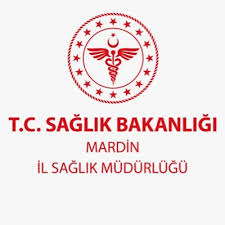                                              TGAPTASARRUF VE GELİR ARTIRICI PROGRAMLAR (TGAP) BİRİMİHaziran 2019 Tasarruf ve Gelir Artı rıcı P rogramlar F aaliyet Rehbe ri (Versiyon 2.0; Revizyon1.0)Bu rehberSağlık Bakanlığı Tasarruf Takip Ofisi tarafından yayınlanan proje kartları ile uyumlu olarak hazırlanmıştır. Hazırlayanlar                                                                        Orhan ERKINAY İletişimMardin İl Sağlık MüdürlüğüVali Ozan Cad //Artuklu/Mardin  İletişim Tel: 2902700                                             E-posta:Orhan.erkinay@saglik.gov.tr 120 Eylül 2018 tarih ve 30541 sayılı Resmi Gazete’de 108 sayılı Cumhurbaşkanı Kararı ile Orta Vadeli Program yayınlanmıştır. Bu kapsamda Hazine ve Maliye Bakanlığı bünyesinde kamuda kaynakların verimli kullanılması, maliyetlerin ve harcamaların azaltılması, gelirlerin kalitesinin artırılması amacıyla Kamu Maliyesi Dönüşüm ve Değişim Ofisi’nin kurulması kararı alınmıştır. Bu ofis tarafından hazırlanacak ve takibi yapılacak Tasarruf ve Gelir Dönüşüm Programı ile kamu maliyesinde kalıcı iyileştirmeler yapılması hedeflenmiştir.Söz konusu programın Bakanlığımız nezdinde takibinin yapılması amacıyla Bakanlığımız bünyesinde Tasarruf Takip Ofisi oluşturulmuş, Ofisin il düzeyindeki sorumluluğu il sağlık müdürlüklerinde oluşturulan Tasarruf ve Gelir Artırıcı Programlar Birimlerine (TGAP) verilmiştir.Bakanlığımız Tasarruf Takip Ofisi tarafından yayınlanan proje kartları ile bu kartlarda bulunan verimlilik bileşenleri tasarrufun ve gelirlerin kalitesinin artırılması sürecinde bizlere rehberlik edecektir.Programın uygulanması sürecinde, harcama birimlerimiz arasında iyi uygulama örneklerinin paylaşılması ile ortak bir tasarruf ve israfı önleme kültürünün oluşturulması en önemli hedefimizdir.Bu rehberin tasarruf ve israfı önleme kültürünün oluşturulması sürecinde yapılacak çalışmalara ışık tutmasını diler, emeği geçenlere teşekkür ederim.                                                                                             Uz.Dr. Saffet YAVUZ                                                                                            Mardin  İl Sağlık Müdürü23AmaçBu doküman ile Sağlık Bakanlığı Tasarruf Takip Ofisi tarafından tasarruf ve gelir arttırıcı programlara yönelik yayınlanan proje kartlarında uygulama birliğinin sağlanması amaçlanmaktadır.Sağlık Müdürlüğü Tasarruf ve Gelir Artırıcı Programlar (TGAP) Birimi, harcama birimlerince Tasarruf ve Gelir Artırıcı Program kapsamında yapılacak faaliyetlerin takibi, proje kartlarının uygulanması ile ilgili ortak dilin oluşturulması, iyi uygulama örneklerinin paylaşılması, harcama birimlerinde bulunan TGAP Birimleri ile koordinasyonun sağlanması, harcama birimlerince oluşturulacak raporların konsolide edilerek Bakanlığımız Tasarruf Takip Ofisine gönderilmesi işlerini takip etmekle görevlidir.Tasarrufun ve gelirlerin kalitesinin artırılması harcama birimlerinde sadece idari ve mali hizmetlerle ilgili birimlerin sorumluluğunda olan bir çalışma değildir. Yapılması gereken faaliyetlerin karar alma ve uygulama sürecinde, sağlık tesislerinde (harcama birimlerinde) gelir ve gider oluşturan tüm alan yöneticilerinin ve çalışanların bulunması gerekmektedir. Bu nedenle Sağlık Tesisi GAP Birimleri, başhekimlik, idari ve mali işler, sağlık bakım hizmetleri ile destek ve kalite hizmetleri alanlarında en az başhekim yardımcısı ve müdür yardımcısı düzeyinde birer temsilci bulunacak şekilde oluşturulmuştur. Aynı şekilde Sağlık Müdürlüğü Merkez Harcama Birimi’nde de farklı alanlarda çalışan yöneticiler sürece dâhil edilmiştir.Böylelikle sağlık hizmetlerinin sunulduğu her alanda branşında uzman kişilerin tasarrufa yönelik katkısı sağlanmaya çalışılmıştır.Faaliyetler dönemsel takip edilecek olup faaliyetlere ilişkin raporların zamanında gönderilmesi uygulama birliği ve tasarruf miktarlarının ölçülmesi açısından önem arz etmektedir.Aşağıdaki tablolarda, proje kartları ve bunlara ilişkin verimlilik bileşenlerini detaylıca bulabilirsiniz.4Kısa ltm ala rTGAP	: Tasarruf ve Gelir Artırıcı ProgramlarTGAP OFİS	: Sağlık Bakanlığı Tasarruf ve Gelir Artırıcı Programlar Ofisi SM	: Sağlık MüdürlüğüTGAP Birimi : Tasarruf ve Gelir Artırıcı Programlar Birimi F.NO	: Faaliyet NoSBYS-AK	: Sağlık Bilgi Yönetim Sistemi Alım KılavuzuDASB-AK	: Donanım, Altyapı ve Sistem Bileşenleri Alım Kılavuzu BT	: Bilişim TeknolojileriVHKİ	: Veri Hazırlama Kontrol İşletmeni EBYS	: Elektronik Belge Yönetim Sistemi TPP	: Tedarik Paylaşım Platformu MKYS	: Malzeme Kaynak Yönetim Sistemi SUT	: Sağlık Uygulama TebliğiSGK	: Sosyal Güvenlik KurumuSBYS	: Sağlık Bilgi Yönetim Sistemi UMKE	: Ulusal Medikal Kurtarma Ekibi ADSM	: Ağız ve Diş Sağlığı MerkeziAR-GE	: Araştırma-Geliştirme5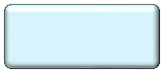 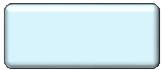 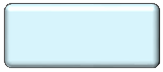 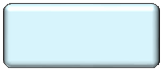 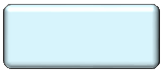 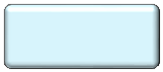 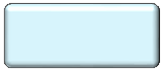 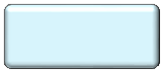 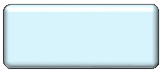 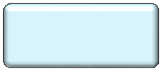 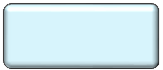 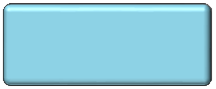 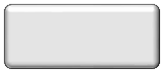 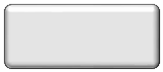 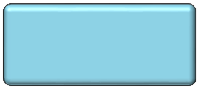 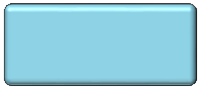 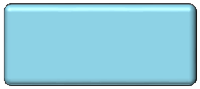 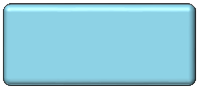 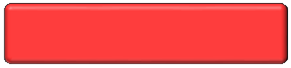 Kur umsa l Or ga niz asyon Şemas ıİL SAĞLIK MÜDÜRÜ            (Uz.Dr.Saffet YAVUZ)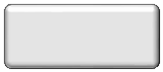 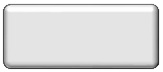 Güncelleme Tarihi: 05.07.2019(Kamu Hastaneleri Hizmetleri Başkanlığı    Uz.Dr.Murat SİNANOĞLUHalk Sağlığı Hizmetleri Başkanlığı  Dr.Hidayet BAKAÇSağlık Hizmetleri-İlaç ve Tıbbi Cihaz Hizm. BaşkanlığıAcil Sağlık Hizmetleri Başkanlığı     Dr.Servet YIDIZPersonel ve Destek Hizmetleri Başkanlığı Şeyhmus ALKANBaşkan Yardımcısı            Dr.M.Selim ÜNVERDİBaşkan YardımcısıAhmet DOĞANBaşkan Yardımcısıİsa AYDOĞANBaşkan YardımcısıBaşkan YardımcısıMahmut YILDIZBaşkan Yardımcısı                         Başkan Yardımcısı     M.Ali BEGEN                                      Başkan Yardımcısı Başkan Yardımcısıİdari ve Mali Uzman    Fatih GÜMÜŞ6Harcama Bir im i TGAP İş Ak ış ıResmi YazıFaaliyet Maliyetİzlem TablosuSaha gözlem tutanağıH	Faaliyetleruygulanıyor mu?EFaaliyet Maliyetİzlem TablosuResmi Yazı7P1 Ortak Mal, Hiz met Alımı ve Serm aye Giderler iP1.1 İnşaat, bina bakım ve onarım harcamaları yerindelik açısından önceliklendirilecektir.8P1.2 Bilgisayar ve donanımları ekonomik ömürlerince etkili şekilde kullanılacaktır.910P1.3 Temizlik harcamalarındaki israf engellenecektir.11P1.4 Yemek hizmetlerinde kontrol mekanizması güçlendirilecektir.12P1.5 Güvenlik tedbirleri yalnızca kolluk olarak değil taşınır ve taşınmazları muhafaza edecek şekilde güçlendirilecektir.13P1.6 Kayıt, kabul ve raporlama işlerinde çalışanların istihdamı tasarruf odaklı yapılacaktır.P1. 7 Çamaşırhane ve tekstil hizmetlerinde israf yapılmayacaktır.1415P1.8 Hastane içi yönlendirme hizmetleri zaman israfını ve kuyrukları önleyecek şekilde yapılandırılacaktır.16P1.9 Teknik servis hizmetleri tasarruf odaklı sunulacaktır.P1.10 Lisansların tedarik ve takibinde etkinlik arttırılacaktır.17P1. 11 Mobilya yenilemelerinde ihtiyaç baz alınarak israf önlenecektir.P1.12 Otopark ve çevre düzenlemesinde paydaşlardan destek alınacaktır.18P1.13 Hastane Bilgi Yönetim Sistemi giderleri değerlendirilecektir.P1.14 Kırtasiye harcamaları azaltılacaktır.19P1.15 Araç kullanımı ve yakıt tüketimindeki israf engellenecektir.2021P1.16 Enerji tasarrufu için farkındalık oluşturulacaktır.2223P1.17 Su sarfiyatı azaltılacaktır.24P1.18 Haberleşmede israf yapılmayacaktır.2526P1.19 Kira harcamaları kontrol altına alınacaktır.27P2 K ur uma Özel Mal, Hizm et Alım ı ve Serma ye Gider leriP2.1 Tıbbi cihaz tedarik ve planlamalarında israfı önleyecek şekilde planlama yapılacaktır.2829P2.2 Tıbbi cihazların bakım ve onarımlarında etkinlik artırılacaktır.3031P2.3 İlaç harcamaları kontrol altına alınacaktır.323334P2.4 Tıbbi malzeme tüketiminde yerindelik sağlanacaktır.353637P2.5 Etkin laboratuvar kullanımı ile israf engellenecektir.38P2.6 MR, BT ve diğer görüntüleme hizmetlerinde gereksiz istem azaltılacaktır.39P2.7 Sağlık hizmet alımları kontrol altına alınacaktır. Diyaliz, Sterilizasyon, FTR, Tomoterapi vb.4041P2.8 Tıbbi atık yönetimi etkinleştirilecektir.42Ek A –Harcama Bir imler i Faa liyet -Ma liyet İzlem Tablos u4344 İletişimMardin İl Sağlık MüdürlüğüVali ozan Cad. / Mardin İletişim Tel: 2902700                                            E-posta: Orhan.erkinay@saglik.gov.tr45TGAPPROGRAM KODUTGAP PROGRAM ADIKOORDİNATÖR DAİRE BAŞKANLIĞIMÜDÜRLÜĞÜMÜZCEÖNGÖRÜLEN EK ÇALIŞMALARBAKANLIKÇA GÖNDERİLEN YAZILARDAKİ TALİMATLARP1.1.1Bakım Onarım Giderlerine yönelik 2014/9 Sayılı Genelge İsrafıengellemeye yönelikrevize edilecekKHGM-Sağlık TesisleriYatırım Planlama ve Takip Dairesi BaşkanlığıBakım onarım yapma yetkisine sahip teknik personelden azamiyararlanılmalıdır.Mevcut bakım onarımlarla ilgili değerlendirmeyapılarak bir sonraki sözleşme dönemi için çalışma yapılmalıdır.P1.1.2Bakım Onarımların öncelik değerlendirmeleri içinkriterler geliştirilecekKHGM-Sağlık TesisleriYatırım Planlama ve TakipDairesi BaşkanlığıBakım onarım yapma yetkisine sahip teknik personelden azamiyararlanılmalıdır.Mevcut bakım onarımlarla ilgili değerlendirmeyapılarak bir sonraki sözleşme dönemi için çalışma yapılmalıdır.P1.1.3Cihaz kurulumuna esas mahallere yönelik mimari- mühendislik kriterleridüzenlenerek genelgeolarak yayınlanacakSYGM-Medikal ve İşletme Planlama Daire BaşkanlığıBakım onarım yapma yetkisine sahip teknik personelden azamiyararlanılmalıdır.Mevcut bakım onarımlarla ilgili değerlendirmeyapılarak bir sonraki sözleşme dönemi için çalışma yapılmalıdır.P1.1.4Şehir hastanelerinde bina yapı-inşaat ve onarımsüreçlerine ilişkin sözleşme sorumlulukdağılımı açıklamalı olarak detaylandırılarak takipsüreçleri, cezai hususlar yönelik mevzuatdüzenlemesigerçekleştirilecekSYGM-Medikal ve İşletme Planlama Daire BaşkanlığıBakım onarım yapma yetkisine sahip teknik personelden azamiyararlanılmalıdır.Mevcut bakım onarımlarla ilgili değerlendirmeyapılarak bir sonraki sözleşme dönemi için çalışma yapılmalıdır.P1.1.5Onarım talepleri oluşturulacak ekiplegerektiğinde yerindedeğerlendirilecekKHGM-Sağlık TesisleriYatırım Planlama ve Takip Dairesi BaşkanlığıBakım onarım yapma yetkisine sahip teknik personelden azamiyararlanılmalıdır.Mevcut bakım onarımlarla ilgili değerlendirmeyapılarak bir sonraki sözleşme dönemi için çalışma yapılmalıdır.P1.1.6Hizmet genişlemelerinedeniyle oluşan zorunlu gider artışları net olarakraporlanacakKHGM-Sağlık TesisleriYatırım Planlama ve Takip Dairesi BaşkanlığıBakım onarım yapma yetkisine sahip teknik personelden azamiyararlanılmalıdır.Mevcut bakım onarımlarla ilgili değerlendirmeyapılarak bir sonraki sözleşme dönemi için çalışma yapılmalıdır.P1.1.7Yatırım giderlerindeyatırım planlamalarının optimum şekilde yapılmasısağlanacakKHGM-Sağlık TesisleriYatırım Planlama ve Takip Dairesi BaşkanlığıBakım onarım yapma yetkisine sahip teknik personelden azamiyararlanılmalıdır.Mevcut bakım onarımlarla ilgili değerlendirmeyapılarak bir sonraki sözleşme dönemi için çalışma yapılmalıdır.P1.1.8Kamu binalarının mevcut kullanım kapasiteleri (metrekare başına düşen kişi sayısı ,atıl /kullanılmayan alan / kat bilgisi) gözden geçirilecek, kapasite kullanımı düşük ve başka birimlerinkullanımına uygun olan binaların birden fazla kurum tarafındankullanımıdeğerlendirilecek, dolayısıyla da ilgili maliyetler (kira, bakım, sigorta, elektrik, su,yakacak vb.) azaltılacak.KHGM-Sağlık TesisleriYatırım Planlama ve Takip Dairesi BaşkanlığıBakım onarım yapma yetkisine sahip teknik personelden azamiyararlanılmalıdır.Mevcut bakım onarımlarla ilgili değerlendirmeyapılarak bir sonraki sözleşme dönemi için çalışma yapılmalıdır.P1.1.9Kamu binalarının rutin bakım ve onarımları merkezden standart prensipler çerçevesindeyönetilecek ve bu sayede maliyet tasarrufusağlanacak.KHGM-Sağlık TesisleriYatırım Planlama ve Takip Dairesi BaşkanlığıP1.1.10Yatırım giderlerindeyatırımların taahhüt edilen bütçeleri ile uyumluolması sağlanacakKHGM-Sağlık TesisleriYatırım Planlama ve Takip Dairesi BaşkanlığıP1.1.11Hizmet, menkul sermaye üretim ve menkul malların büyük onarımları gibisüreçlerde gerçekleşen müşavir firmaharcamalarının analizi,katkısı düşük ya da ücreti diğer seçeneklere kıyasla yüksek olan harcamalar değerlendirilerekazaltılacak, daha ucuzalternatifler kullanılacak ya da sonlandırılacak.SYGM-Kamu Özel İşbirliği Daire BaşkanlığıP1.1.12Bayrak, flama, sancak,çadır, kablo, kapı kolu, fiş, ampul gibi mal vemalzemelerin satın alımsürecinde kamu geneli için toplu alımgerçekleştirilerek pazarlık imkânı elde edilmesi vefiyat avantajlarındanyararlanılacak.KHGM-Tedarik Yöntemleri ve Satın Alma DairesiBaşkanlığıP1.1.13İnşaatların bina bakım onarımlarının planlamaya uygun ve ödeneklerkapsamında yapılmasısağlanacakKHGM-Sağlık TesisleriYatırım Planlama ve Takip Dairesi BaşkanlığıTGAPPROGRAM KODUTGAP PROGRAM ADIKOORDİNATÖR DAİRE BAŞKANLIĞIMÜDÜRLÜĞÜMÜZCEÖNGÖRÜLEN EK ÇALIŞMALARBAKANLIKÇA GÖNDERİLEN YAZILARDAKİ TALİMATLARP1.2.1Genel Müdürlüğümüzce yayımlanan "SBYS-AK ve DASB-AK" kapsamında açık kaynak kodlu veri tabanı, işletim sistemi ve ofis programlarınınkullanılmalarının teşvik edilmesi sağlanacakSBSGM-Standart ve Akreditasyon Daire BaşkanlığıBilgisayarların kullanım amacına uygunlukları incelenmelidir.Bilgisayar envanteri (kullanım yeri, kullanımamacı ve özelliklerine göre) çıkarılarak kullanım amacına uygun bilgisayar dağılımısağlanmalıdır.P1.2.2Kamuda kullanılan bütün bilgisayar (dizüstü,masaüstü vb.), bilgisayar aksesuarı, sunucu,depolama ünitesi, şebeke cihazları, cep telefonu, tablet v.b. elektronikcihazların (masabaşı telefonlar ve yazıcılarhariç) ve paket yazılımlar ortak BT kataloğundanstandartlaştırılacak ve satın almaları merkezi bir birimtarafından yapılacakSBSGM-Sistem Yönetimi ve Bilgi Güvenliği DairesiBaşkanlığı3-İhtiyacı karşılamayacak düzeydeki bilgisayarların yerine yenisi alınmadanönce varsa diğer birimlerde yoğun kullanılmayan bilgisayarlarla değişimsağlanmalıdır.Donanım taleplerindeki planlamalar ortak kullanım alanlarına göre yapılmalıdır.Merkezi yazıcıkullanılabilecek ofislerde (uygun ise birden fazla ofiste) ortak kullanımsağlanmalıdır.Bilgisayarların fiziki ve yazılımsal periyodikbakımları yapılarak daha performanslı ve daha uzun süre kullanımlarısağlanmalıdır.P1.2.3Kamu kurumlarının yazılım geliştirme, BT altyapı projeleri ile BT dış kaynak kullanımına ilişkinihtiyaçları merkezi bir birim tarafındankarşılanacak.SBSGM-İdari ve Mali İşler Dairesi Başkanlığı3-İhtiyacı karşılamayacak düzeydeki bilgisayarların yerine yenisi alınmadanönce varsa diğer birimlerde yoğun kullanılmayan bilgisayarlarla değişimsağlanmalıdır.Donanım taleplerindeki planlamalar ortak kullanım alanlarına göre yapılmalıdır.Merkezi yazıcıkullanılabilecek ofislerde (uygun ise birden fazla ofiste) ortak kullanımsağlanmalıdır.Bilgisayarların fiziki ve yazılımsal periyodikbakımları yapılarak daha performanslı ve daha uzun süre kullanımlarısağlanmalıdır.P1.2.4Önümüzdeki dönemde yapılacak olan veya hala devam eden BT projeleriönceliklendirilecek (getirisi düşük projeler iptal edilerek) ve takibiyapılarak kaynakların verimli kullanımısağlanacakSYGM-Medikal ve İşletme Planlama Daire Başkanlığı3-İhtiyacı karşılamayacak düzeydeki bilgisayarların yerine yenisi alınmadanönce varsa diğer birimlerde yoğun kullanılmayan bilgisayarlarla değişimsağlanmalıdır.Donanım taleplerindeki planlamalar ortak kullanım alanlarına göre yapılmalıdır.Merkezi yazıcıkullanılabilecek ofislerde (uygun ise birden fazla ofiste) ortak kullanımsağlanmalıdır.Bilgisayarların fiziki ve yazılımsal periyodikbakımları yapılarak daha performanslı ve daha uzun süre kullanımlarısağlanmalıdır.P1.2.5Yönetiminkolaylaştırılması, belli kalite ve standartlarda hizmet verilmesi,dönemsel (enerji, bakım) ve yatırım giderlerininazaltılması amacıyla kamu kurumlarının kullanmakta olduğu (kendisine ait ve/veya kiralanmış) veri merkezleri ve felaket kurtarma merkezleri belli bölgelerdemerkezileştirilecekSBSGM-Sistem Yönetimi ve Bilgi Güvenliği DairesiBaşkanlığı3-İhtiyacı karşılamayacak düzeydeki bilgisayarların yerine yenisi alınmadanönce varsa diğer birimlerde yoğun kullanılmayan bilgisayarlarla değişimsağlanmalıdır.Donanım taleplerindeki planlamalar ortak kullanım alanlarına göre yapılmalıdır.Merkezi yazıcıkullanılabilecek ofislerde (uygun ise birden fazla ofiste) ortak kullanımsağlanmalıdır.Bilgisayarların fiziki ve yazılımsal periyodikbakımları yapılarak daha performanslı ve daha uzun süre kullanımlarısağlanmalıdır.P1.2.6Merkezi olarakoluşturulacak veri merkezi ve felaket kurtarmamerkezlerinde donanımlar standartlaştırılacak, fiziksel sunucular ve depolamaüniteleri sanallaştırılarak kapasite kullanımıarttırılacak, kamu bulutu kurulacak ve bu sayede ek BT donanım yatırımlarıazaltılacakSBSGM-Sistem Yönetimi ve Bilgi Güvenliği DairesiBaşkanlığı3-İhtiyacı karşılamayacak düzeydeki bilgisayarların yerine yenisi alınmadanönce varsa diğer birimlerde yoğun kullanılmayan bilgisayarlarla değişimsağlanmalıdır.Donanım taleplerindeki planlamalar ortak kullanım alanlarına göre yapılmalıdır.Merkezi yazıcıkullanılabilecek ofislerde (uygun ise birden fazla ofiste) ortak kullanımsağlanmalıdır.Bilgisayarların fiziki ve yazılımsal periyodikbakımları yapılarak daha performanslı ve daha uzun süre kullanımlarısağlanmalıdır.P1.2.7Ortak kullanılabilecek bilgisayar donanımları için yapılacak planlamalarlaisraf önlenecekSBSGM-Sistem Yönetimi ve Bilgi Güvenliği DairesiBaşkanlığı3-İhtiyacı karşılamayacak düzeydeki bilgisayarların yerine yenisi alınmadanönce varsa diğer birimlerde yoğun kullanılmayan bilgisayarlarla değişimsağlanmalıdır.Donanım taleplerindeki planlamalar ortak kullanım alanlarına göre yapılmalıdır.Merkezi yazıcıkullanılabilecek ofislerde (uygun ise birden fazla ofiste) ortak kullanımsağlanmalıdır.Bilgisayarların fiziki ve yazılımsal periyodikbakımları yapılarak daha performanslı ve daha uzun süre kullanımlarısağlanmalıdır.P1.2.8Bilgisayar ve donanımları için garanti takipleri vebakım onarım sözleşmeleri etkin hale getirilecekSBSGM-Sistem Yönetimi ve Bilgi Güvenliği DairesiBaşkanlığı3-İhtiyacı karşılamayacak düzeydeki bilgisayarların yerine yenisi alınmadanönce varsa diğer birimlerde yoğun kullanılmayan bilgisayarlarla değişimsağlanmalıdır.Donanım taleplerindeki planlamalar ortak kullanım alanlarına göre yapılmalıdır.Merkezi yazıcıkullanılabilecek ofislerde (uygun ise birden fazla ofiste) ortak kullanımsağlanmalıdır.Bilgisayarların fiziki ve yazılımsal periyodikbakımları yapılarak daha performanslı ve daha uzun süre kullanımlarısağlanmalıdır.P1.2.9Şehir hastanelerinde Ek 14 süreçlerine ilişkin sözleşme sorumluluk dağılımıaçıklamalı olarakdetaylandırılarak takip süreçleri, cezai hususlar yönelik mevzuatdüzenlemesigerçekleştirilecekSBSGM-Sistem Yönetimi ve Bilgi Güvenliği DairesiBaşkanlığıP1.2.10Kamu Hastaneleri Genel Müdürlüğünün 23.02.2018 tarih ve E.02-237 sayılıyazısı ile Taşrateşkilatından gelen250.000 TL üzerindeki tüm bilişim alanındaki alımtalepleri gerektiğindeyerinde değerlendirilecekSBSGM-Sistem Yönetimi ve Bilgi Güvenliği DairesiBaşkanlığıTGAPPROGRAM KODUTGAP PROGRAM ADIKOORDİNATÖR DAİRE BAŞKANLIĞIMÜDÜRLÜĞÜMÜZCEÖNGÖRÜLEN EK ÇALIŞMALARBAKANLIKÇA GÖNDERİLEN YAZILARDAKİ TALİMATLARP1.3.1Temizlik personeli sayısı iş yükü analizi yapılarak belirlenecekKHGM-Sağlık Bakım, Hasta Hizmetleri ve Eğitim Dairesi BaşkanlığıTüm servislerde hastane temizliği prosedürüuygulanarak risk alanlarına göre temizlikuygulanmalıdır.Düşük-orta-yüksek riskalanlarına göre kullanılacak malzeme seçimine dikkat edilmeli, alana uygun türde ve miktarda malzemekullanılmalıdır.Alan-malzeme-miktar uyumu ve uygulamayöntemleri hakkında hastane içinde bir çalışma vepersonel eğitimleri yapılmalıdır.Alan türlerine göre kullanılacak temizlikmalzemeleri standardize edilmelidir.Iıslak temizlik yöntemi (Hortumla yıkama vb.) sadece zorunlu hallerde kullanılmalı, kuru temizlik(silme vb.) yöntemleri daha fazla kullanılmalıdır.Depo çıkışları esas alınarak klinik / alan / ünitebüyüklüklerine(m2, hasta, yatak, vb.)göre kullanılan malzeme miktarı takipedilerek karşılaştırma yapılmalıdır.Malzeme ve kimyasalkullanımının etkin, verimli vestandardize edilmesi için; İl SağlıkMüdürlüğünce Çevre Yönetim Birimi tarafından, sağlık tesislerinde ise Enfeksiyon Kontrol Komitesitarafından komisyon oluşturulmalıdır.Resmi Gazetede yayımlanan 31.12.2009 tarih ve 27449 sayılı Biyosidal Ürünler Yönetmeliği’nin “Biyosidal Ürünlerin Kullanımı” başlıklı 7’nci maddesindekihükümler kapsamında eğitim düzenlenmelidir.Uygun alanda uygun personelin sağlanması için temizlik personeline yönelik iş yüküanalizi yapılmalıdır.Temizlik personelinin çalışma saatlerinin düzenlenerek gereksiz ödemelerin önüne geçilmelidir.Temizlik alanlarının özelliğine göre temizleme yöntemlerinin ve alanlara özgü kullanılan kimyasal maddelerin miktar ve özelliklerinin belirlenerek temizlik planlarınıoluşturulmalıdır.P1.3.2Personele malzeme ve kimyasal kullanımına yönelik eğitim verilecek. (dozajlama sistemi temizlik hizmetlerinde kullanılan cihazlarınuygun ve uzun ömürlü kullanımının sağlanması)KHGM-Sağlık Bakım, Hasta Hizmetleri ve Eğitim Dairesi BaşkanlığıTüm servislerde hastane temizliği prosedürüuygulanarak risk alanlarına göre temizlikuygulanmalıdır.Düşük-orta-yüksek riskalanlarına göre kullanılacak malzeme seçimine dikkat edilmeli, alana uygun türde ve miktarda malzemekullanılmalıdır.Alan-malzeme-miktar uyumu ve uygulamayöntemleri hakkında hastane içinde bir çalışma vepersonel eğitimleri yapılmalıdır.Alan türlerine göre kullanılacak temizlikmalzemeleri standardize edilmelidir.Iıslak temizlik yöntemi (Hortumla yıkama vb.) sadece zorunlu hallerde kullanılmalı, kuru temizlik(silme vb.) yöntemleri daha fazla kullanılmalıdır.Depo çıkışları esas alınarak klinik / alan / ünitebüyüklüklerine(m2, hasta, yatak, vb.)göre kullanılan malzeme miktarı takipedilerek karşılaştırma yapılmalıdır.Malzeme ve kimyasalkullanımının etkin, verimli vestandardize edilmesi için; İl SağlıkMüdürlüğünce Çevre Yönetim Birimi tarafından, sağlık tesislerinde ise Enfeksiyon Kontrol Komitesitarafından komisyon oluşturulmalıdır.Resmi Gazetede yayımlanan 31.12.2009 tarih ve 27449 sayılı Biyosidal Ürünler Yönetmeliği’nin “Biyosidal Ürünlerin Kullanımı” başlıklı 7’nci maddesindekihükümler kapsamında eğitim düzenlenmelidir.Uygun alanda uygun personelin sağlanması için temizlik personeline yönelik iş yüküanalizi yapılmalıdır.Temizlik personelinin çalışma saatlerinin düzenlenerek gereksiz ödemelerin önüne geçilmelidir.Temizlik alanlarının özelliğine göre temizleme yöntemlerinin ve alanlara özgü kullanılan kimyasal maddelerin miktar ve özelliklerinin belirlenerek temizlik planlarınıoluşturulmalıdır.P1.3.3Personelin çalışmasaatleri düzenlenerek gereksiz ödemelerin önüne geçilmesisağlanacakKHGM-Sağlık Bakım, Hasta Hizmetleri ve Eğitim Dairesi BaşkanlığıTüm servislerde hastane temizliği prosedürüuygulanarak risk alanlarına göre temizlikuygulanmalıdır.Düşük-orta-yüksek riskalanlarına göre kullanılacak malzeme seçimine dikkat edilmeli, alana uygun türde ve miktarda malzemekullanılmalıdır.Alan-malzeme-miktar uyumu ve uygulamayöntemleri hakkında hastane içinde bir çalışma vepersonel eğitimleri yapılmalıdır.Alan türlerine göre kullanılacak temizlikmalzemeleri standardize edilmelidir.Iıslak temizlik yöntemi (Hortumla yıkama vb.) sadece zorunlu hallerde kullanılmalı, kuru temizlik(silme vb.) yöntemleri daha fazla kullanılmalıdır.Depo çıkışları esas alınarak klinik / alan / ünitebüyüklüklerine(m2, hasta, yatak, vb.)göre kullanılan malzeme miktarı takipedilerek karşılaştırma yapılmalıdır.Malzeme ve kimyasalkullanımının etkin, verimli vestandardize edilmesi için; İl SağlıkMüdürlüğünce Çevre Yönetim Birimi tarafından, sağlık tesislerinde ise Enfeksiyon Kontrol Komitesitarafından komisyon oluşturulmalıdır.Resmi Gazetede yayımlanan 31.12.2009 tarih ve 27449 sayılı Biyosidal Ürünler Yönetmeliği’nin “Biyosidal Ürünlerin Kullanımı” başlıklı 7’nci maddesindekihükümler kapsamında eğitim düzenlenmelidir.Uygun alanda uygun personelin sağlanması için temizlik personeline yönelik iş yüküanalizi yapılmalıdır.Temizlik personelinin çalışma saatlerinin düzenlenerek gereksiz ödemelerin önüne geçilmelidir.Temizlik alanlarının özelliğine göre temizleme yöntemlerinin ve alanlara özgü kullanılan kimyasal maddelerin miktar ve özelliklerinin belirlenerek temizlik planlarınıoluşturulmalıdır.P1.3.4Alanların ihtiyaçlarına yönelik temizlikplanlarının oluşturulmasısağlanacakKHGM-Sağlık Bakım, Hasta Hizmetleri ve Eğitim Dairesi BaşkanlığıTüm servislerde hastane temizliği prosedürüuygulanarak risk alanlarına göre temizlikuygulanmalıdır.Düşük-orta-yüksek riskalanlarına göre kullanılacak malzeme seçimine dikkat edilmeli, alana uygun türde ve miktarda malzemekullanılmalıdır.Alan-malzeme-miktar uyumu ve uygulamayöntemleri hakkında hastane içinde bir çalışma vepersonel eğitimleri yapılmalıdır.Alan türlerine göre kullanılacak temizlikmalzemeleri standardize edilmelidir.Iıslak temizlik yöntemi (Hortumla yıkama vb.) sadece zorunlu hallerde kullanılmalı, kuru temizlik(silme vb.) yöntemleri daha fazla kullanılmalıdır.Depo çıkışları esas alınarak klinik / alan / ünitebüyüklüklerine(m2, hasta, yatak, vb.)göre kullanılan malzeme miktarı takipedilerek karşılaştırma yapılmalıdır.Malzeme ve kimyasalkullanımının etkin, verimli vestandardize edilmesi için; İl SağlıkMüdürlüğünce Çevre Yönetim Birimi tarafından, sağlık tesislerinde ise Enfeksiyon Kontrol Komitesitarafından komisyon oluşturulmalıdır.Resmi Gazetede yayımlanan 31.12.2009 tarih ve 27449 sayılı Biyosidal Ürünler Yönetmeliği’nin “Biyosidal Ürünlerin Kullanımı” başlıklı 7’nci maddesindekihükümler kapsamında eğitim düzenlenmelidir.Uygun alanda uygun personelin sağlanması için temizlik personeline yönelik iş yüküanalizi yapılmalıdır.Temizlik personelinin çalışma saatlerinin düzenlenerek gereksiz ödemelerin önüne geçilmelidir.Temizlik alanlarının özelliğine göre temizleme yöntemlerinin ve alanlara özgü kullanılan kimyasal maddelerin miktar ve özelliklerinin belirlenerek temizlik planlarınıoluşturulmalıdır.P1.3.5Şehir hastanelerinde Ek 14 süreçlerine ilişkin sözleşme sorumlulukdağılımı açıklamalı olarak detaylandırılarak takipsüreçleri, cezai hususlara yönelik mevzuatdüzenlemesigerçekleştirilecekSYGM-Medikal ve İşletme Planlama Daire BaşkanlığıTüm servislerde hastane temizliği prosedürüuygulanarak risk alanlarına göre temizlikuygulanmalıdır.Düşük-orta-yüksek riskalanlarına göre kullanılacak malzeme seçimine dikkat edilmeli, alana uygun türde ve miktarda malzemekullanılmalıdır.Alan-malzeme-miktar uyumu ve uygulamayöntemleri hakkında hastane içinde bir çalışma vepersonel eğitimleri yapılmalıdır.Alan türlerine göre kullanılacak temizlikmalzemeleri standardize edilmelidir.Iıslak temizlik yöntemi (Hortumla yıkama vb.) sadece zorunlu hallerde kullanılmalı, kuru temizlik(silme vb.) yöntemleri daha fazla kullanılmalıdır.Depo çıkışları esas alınarak klinik / alan / ünitebüyüklüklerine(m2, hasta, yatak, vb.)göre kullanılan malzeme miktarı takipedilerek karşılaştırma yapılmalıdır.Malzeme ve kimyasalkullanımının etkin, verimli vestandardize edilmesi için; İl SağlıkMüdürlüğünce Çevre Yönetim Birimi tarafından, sağlık tesislerinde ise Enfeksiyon Kontrol Komitesitarafından komisyon oluşturulmalıdır.Resmi Gazetede yayımlanan 31.12.2009 tarih ve 27449 sayılı Biyosidal Ürünler Yönetmeliği’nin “Biyosidal Ürünlerin Kullanımı” başlıklı 7’nci maddesindekihükümler kapsamında eğitim düzenlenmelidir.Uygun alanda uygun personelin sağlanması için temizlik personeline yönelik iş yüküanalizi yapılmalıdır.Temizlik personelinin çalışma saatlerinin düzenlenerek gereksiz ödemelerin önüne geçilmelidir.Temizlik alanlarının özelliğine göre temizleme yöntemlerinin ve alanlara özgü kullanılan kimyasal maddelerin miktar ve özelliklerinin belirlenerek temizlik planlarınıoluşturulmalıdır.P1.3.6Personelin etkinçalıştırılmasını sağlamak için gerekli planlamayapılarak denetimmekanizmasının doğru işlemesi sağlanacakKHGM-Sağlık Bakım, Hasta Hizmetleri ve Eğitim Dairesi BaşkanlığıTüm servislerde hastane temizliği prosedürüuygulanarak risk alanlarına göre temizlikuygulanmalıdır.Düşük-orta-yüksek riskalanlarına göre kullanılacak malzeme seçimine dikkat edilmeli, alana uygun türde ve miktarda malzemekullanılmalıdır.Alan-malzeme-miktar uyumu ve uygulamayöntemleri hakkında hastane içinde bir çalışma vepersonel eğitimleri yapılmalıdır.Alan türlerine göre kullanılacak temizlikmalzemeleri standardize edilmelidir.Iıslak temizlik yöntemi (Hortumla yıkama vb.) sadece zorunlu hallerde kullanılmalı, kuru temizlik(silme vb.) yöntemleri daha fazla kullanılmalıdır.Depo çıkışları esas alınarak klinik / alan / ünitebüyüklüklerine(m2, hasta, yatak, vb.)göre kullanılan malzeme miktarı takipedilerek karşılaştırma yapılmalıdır.Malzeme ve kimyasalkullanımının etkin, verimli vestandardize edilmesi için; İl SağlıkMüdürlüğünce Çevre Yönetim Birimi tarafından, sağlık tesislerinde ise Enfeksiyon Kontrol Komitesitarafından komisyon oluşturulmalıdır.Resmi Gazetede yayımlanan 31.12.2009 tarih ve 27449 sayılı Biyosidal Ürünler Yönetmeliği’nin “Biyosidal Ürünlerin Kullanımı” başlıklı 7’nci maddesindekihükümler kapsamında eğitim düzenlenmelidir.Uygun alanda uygun personelin sağlanması için temizlik personeline yönelik iş yüküanalizi yapılmalıdır.Temizlik personelinin çalışma saatlerinin düzenlenerek gereksiz ödemelerin önüne geçilmelidir.Temizlik alanlarının özelliğine göre temizleme yöntemlerinin ve alanlara özgü kullanılan kimyasal maddelerin miktar ve özelliklerinin belirlenerek temizlik planlarınıoluşturulmalıdır.P1.3.7Etkin stok ve tüketimanalizinin yapılması sağlanacakKHGM-Tedarik Planlama,Stok ve Lojistik Yönetimi Dairesi BaşkanlığıTemizlik prosedürleri için Enfeksiyon Kontrol Komitesi Çalışma Talimatındanyararlanılmalıdır.Fazla mesai ödemesi yapılan alanlarda diğerbirimlerde eksik mesaisi olan personeller öncelikli olarakçalıştırılmalı, gereksiz fazla mesai ödemesiyapılmamalıdır.Personele malzeme ve kimyasal kullanımına yönelik uygun miktarda, uygun malzeme seçimininsağlanması hususunda belirli periyotlarla eğitim verilmeli ve ilgili personelin düzenlenen eğitime aktif katılımı sağlanmalı ve kayıt altınaalınmalıdır.Temizlik malzemelerinin tüketim analizi yapılmalı, kullanılan tüm malzemelerin depolama, korunma, bakım ve kontrolleri takip edilmeli ve ihtiyaca uygun miktarda alınması sağlanmalıdır.P1.3.8Uygun miktarda uygun malzeme seçimisağlanacakKHGM-Sağlık Bakım, Hasta Hizmetleri ve Eğitim DairesiBaşkanlığıTemizlik prosedürleri için Enfeksiyon Kontrol Komitesi Çalışma Talimatındanyararlanılmalıdır.Fazla mesai ödemesi yapılan alanlarda diğerbirimlerde eksik mesaisi olan personeller öncelikli olarakçalıştırılmalı, gereksiz fazla mesai ödemesiyapılmamalıdır.Personele malzeme ve kimyasal kullanımına yönelik uygun miktarda, uygun malzeme seçimininsağlanması hususunda belirli periyotlarla eğitim verilmeli ve ilgili personelin düzenlenen eğitime aktif katılımı sağlanmalı ve kayıt altınaalınmalıdır.Temizlik malzemelerinin tüketim analizi yapılmalı, kullanılan tüm malzemelerin depolama, korunma, bakım ve kontrolleri takip edilmeli ve ihtiyaca uygun miktarda alınması sağlanmalıdır.P1.3.9Merkezi alımlarla fiyat avantajı sağlanacakKHGM-Tedarik Yöntemleri ve Satın Alma DairesiBaşkanlığıTemizlik prosedürleri için Enfeksiyon Kontrol Komitesi Çalışma Talimatındanyararlanılmalıdır.Fazla mesai ödemesi yapılan alanlarda diğerbirimlerde eksik mesaisi olan personeller öncelikli olarakçalıştırılmalı, gereksiz fazla mesai ödemesiyapılmamalıdır.Personele malzeme ve kimyasal kullanımına yönelik uygun miktarda, uygun malzeme seçimininsağlanması hususunda belirli periyotlarla eğitim verilmeli ve ilgili personelin düzenlenen eğitime aktif katılımı sağlanmalı ve kayıt altınaalınmalıdır.Temizlik malzemelerinin tüketim analizi yapılmalı, kullanılan tüm malzemelerin depolama, korunma, bakım ve kontrolleri takip edilmeli ve ihtiyaca uygun miktarda alınması sağlanmalıdır.P1.3.10Alanlarda kullanılacakmiktar ve özellik belirlenecekKHGM-Sağlık Bakım, HastaHizmetleri ve Eğitim Dairesi BaşkanlığıTemizlik prosedürleri için Enfeksiyon Kontrol Komitesi Çalışma Talimatındanyararlanılmalıdır.Fazla mesai ödemesi yapılan alanlarda diğerbirimlerde eksik mesaisi olan personeller öncelikli olarakçalıştırılmalı, gereksiz fazla mesai ödemesiyapılmamalıdır.Personele malzeme ve kimyasal kullanımına yönelik uygun miktarda, uygun malzeme seçimininsağlanması hususunda belirli periyotlarla eğitim verilmeli ve ilgili personelin düzenlenen eğitime aktif katılımı sağlanmalı ve kayıt altınaalınmalıdır.Temizlik malzemelerinin tüketim analizi yapılmalı, kullanılan tüm malzemelerin depolama, korunma, bakım ve kontrolleri takip edilmeli ve ihtiyaca uygun miktarda alınması sağlanmalıdır.P1.3.11Temizlik malzemelerinin stok kontrolü ve satınalma süreçlerinin optimizasyonusağlanacak, ürünler standartlaştırılarak belirlenen ürünkataloğundan seçilecek, malzemelerin satınalımlarımerkezileştirilecek veulaşılacak yüksek hacim sayesinde maliyettasarrufu sağlanacakKHGM-Tedarik Planlama, Stok ve Lojistik Yönetimi Dairesi BaşkanlığıTemizlik prosedürleri için Enfeksiyon Kontrol Komitesi Çalışma Talimatındanyararlanılmalıdır.Fazla mesai ödemesi yapılan alanlarda diğerbirimlerde eksik mesaisi olan personeller öncelikli olarakçalıştırılmalı, gereksiz fazla mesai ödemesiyapılmamalıdır.Personele malzeme ve kimyasal kullanımına yönelik uygun miktarda, uygun malzeme seçimininsağlanması hususunda belirli periyotlarla eğitim verilmeli ve ilgili personelin düzenlenen eğitime aktif katılımı sağlanmalı ve kayıt altınaalınmalıdır.Temizlik malzemelerinin tüketim analizi yapılmalı, kullanılan tüm malzemelerin depolama, korunma, bakım ve kontrolleri takip edilmeli ve ihtiyaca uygun miktarda alınması sağlanmalıdır.P1.3.12Temizlik malzeme gideri ortalamasına göre fazla olan hastaneler tespit edilerek tasarruf tedbirlerinin yerinegetirilmesi sağlanacakKHGM-Sağlık Bakım, Hasta Hizmetleri ve Eğitim Dairesi BaşkanlığıTemizlik prosedürleri için Enfeksiyon Kontrol Komitesi Çalışma Talimatındanyararlanılmalıdır.Fazla mesai ödemesi yapılan alanlarda diğerbirimlerde eksik mesaisi olan personeller öncelikli olarakçalıştırılmalı, gereksiz fazla mesai ödemesiyapılmamalıdır.Personele malzeme ve kimyasal kullanımına yönelik uygun miktarda, uygun malzeme seçimininsağlanması hususunda belirli periyotlarla eğitim verilmeli ve ilgili personelin düzenlenen eğitime aktif katılımı sağlanmalı ve kayıt altınaalınmalıdır.Temizlik malzemelerinin tüketim analizi yapılmalı, kullanılan tüm malzemelerin depolama, korunma, bakım ve kontrolleri takip edilmeli ve ihtiyaca uygun miktarda alınması sağlanmalıdır.P1.3.13Personele malzemenin kullanım miktarı veözellikleri ile ilgili eğitimverilecekKHGM-Sağlık Bakım, Hasta Hizmetleri ve Eğitim Dairesi BaşkanlığıTemizlik prosedürleri için Enfeksiyon Kontrol Komitesi Çalışma Talimatındanyararlanılmalıdır.Fazla mesai ödemesi yapılan alanlarda diğerbirimlerde eksik mesaisi olan personeller öncelikli olarakçalıştırılmalı, gereksiz fazla mesai ödemesiyapılmamalıdır.Personele malzeme ve kimyasal kullanımına yönelik uygun miktarda, uygun malzeme seçimininsağlanması hususunda belirli periyotlarla eğitim verilmeli ve ilgili personelin düzenlenen eğitime aktif katılımı sağlanmalı ve kayıt altınaalınmalıdır.Temizlik malzemelerinin tüketim analizi yapılmalı, kullanılan tüm malzemelerin depolama, korunma, bakım ve kontrolleri takip edilmeli ve ihtiyaca uygun miktarda alınması sağlanmalıdır.TGAPPROGRAM KODUTGAP PROGRAM ADIKOORDİNATÖR DAİRE BAŞKANLIĞIMÜDÜRLÜĞÜMÜZCEÖNGÖRÜLEN EK ÇALIŞMALARBAKANLIKÇA GÖNDERİLEN YAZILARDAKİ TALİMATLARP1.4.1Yaklaşık maliyetin güncel ve etkin hesaplanmasısağlanacak.KHGM-Tedarik Yöntemleri ve Satın Alma DairesiBaşkanlığıSadece ilgili öğünde yemek yeme hakkı olan personel ile hasta verefakatçilere yemek verilmeli ve yenen yemek sayısına göre ödeme yapılmalıdır.Personele kart ile yemek dağıtılabilir.Hasta ve refakatçiyemeğinde kişi sayısının HBYS Sisteminde bulunan hasta ve refakatçi sayıları ile uyumlu olmasısağlanmalıdır.Taburcu olacak hastalar belirlenmeli, yemek sayısı buna göre ayarlanmalıdır.Yemek dağıtım ve denetim mekanizması etkinleştirilmelidir.(yemekhanelerde turnike sistemi ve kayıt sistemi vb) düzenlemeleryapılarak kontrolün sağlanması).Yiyecek ve içecek alımlarındamenülerin standartlaştırılmalıdır.(kişi başına alınan servis/ürün türü ve miktarı).Yemek menülerinin mevsimler dikkate alınarak hazırlanmalıdır.Malzeme alımlarında kaliteli ve uygun ürünler tercih edilmelidir.Malzemelerin miat kontrolleri düzenli yapılmalıdır.6-Ürünlerin muhafazasına yönelik kuru ve soğuk depoların denetimi etkin hale getirilmesi konularına dikkat edilmelidir.P1.4.2Yemek dağıtım vedenetim mekanizması etkinleştirilecek(personelin ve hastanın yemediği yemeğintakibinin yapılması)KHGM-Sağlık Bakım, Hasta Hizmetleri ve Eğitim Dairesi BaşkanlığıSadece ilgili öğünde yemek yeme hakkı olan personel ile hasta verefakatçilere yemek verilmeli ve yenen yemek sayısına göre ödeme yapılmalıdır.Personele kart ile yemek dağıtılabilir.Hasta ve refakatçiyemeğinde kişi sayısının HBYS Sisteminde bulunan hasta ve refakatçi sayıları ile uyumlu olmasısağlanmalıdır.Taburcu olacak hastalar belirlenmeli, yemek sayısı buna göre ayarlanmalıdır.Yemek dağıtım ve denetim mekanizması etkinleştirilmelidir.(yemekhanelerde turnike sistemi ve kayıt sistemi vb) düzenlemeleryapılarak kontrolün sağlanması).Yiyecek ve içecek alımlarındamenülerin standartlaştırılmalıdır.(kişi başına alınan servis/ürün türü ve miktarı).Yemek menülerinin mevsimler dikkate alınarak hazırlanmalıdır.Malzeme alımlarında kaliteli ve uygun ürünler tercih edilmelidir.Malzemelerin miat kontrolleri düzenli yapılmalıdır.6-Ürünlerin muhafazasına yönelik kuru ve soğuk depoların denetimi etkin hale getirilmesi konularına dikkat edilmelidir.P1.4.3Şehir hastanelerinde Ek 14 süreçlerine ilişkinsözleşme sorumlulukdağılımı açıklamalı olarak detaylandırılarak takipsüreçleri, cezai hususlara yönelik mevzuatdüzenlemesigerçekleştirilecek.SYGM-Hukuk, Finans ve Sözleşmeler DairesiBaşkanlığıSadece ilgili öğünde yemek yeme hakkı olan personel ile hasta verefakatçilere yemek verilmeli ve yenen yemek sayısına göre ödeme yapılmalıdır.Personele kart ile yemek dağıtılabilir.Hasta ve refakatçiyemeğinde kişi sayısının HBYS Sisteminde bulunan hasta ve refakatçi sayıları ile uyumlu olmasısağlanmalıdır.Taburcu olacak hastalar belirlenmeli, yemek sayısı buna göre ayarlanmalıdır.Yemek dağıtım ve denetim mekanizması etkinleştirilmelidir.(yemekhanelerde turnike sistemi ve kayıt sistemi vb) düzenlemeleryapılarak kontrolün sağlanması).Yiyecek ve içecek alımlarındamenülerin standartlaştırılmalıdır.(kişi başına alınan servis/ürün türü ve miktarı).Yemek menülerinin mevsimler dikkate alınarak hazırlanmalıdır.Malzeme alımlarında kaliteli ve uygun ürünler tercih edilmelidir.Malzemelerin miat kontrolleri düzenli yapılmalıdır.6-Ürünlerin muhafazasına yönelik kuru ve soğuk depoların denetimi etkin hale getirilmesi konularına dikkat edilmelidir.P1.4.4Çalıştırılan işçi sayılarının takibi için Bakanlık Merkezinde takip ve onaysistemi oluşturulacakSGB-Ödenek Planlama ve Gider Takip DairesiBaşkanlığı5-Kontroller yemek dağıtımı esnasında veya sonrasında günlük yapılmalı,ertelenmemelidir.7-Yemek ihalelerinin il düzeyinde birleştirilerek İl SağlıkMüdürlüğünce merkezi olarak yapılabilmesi için gerekliçalışmaların  yapılmalıdır.8-İl düzeyinde yapılacak topluyemek hizmeti alımları için bahse konu yaklaşık maliyet çalışmaları mevcut mevzuat kapsamında,yemek hizmet alımı kapsamındaki diğer illerdeki fiyatlar ile kapasite olarak birbirine yakın ve aynıdönemli yemek hizmet alımı ihalelerinin EKAP üzerindensorgulamaların yapılması sonucu gerekli analizler yapılarak yaklaşık maliyetin belirlenmelidir.P1.4.5Yiyecek ve içecekalımlarında menülerin standartlaştırılması (kişibaşına alınan servis / ürün türü, miktarı ve birimfiyatları) il / bölge bazında merkezi satın alım iletedarikçi sayısının azalması ile tasarrufsağlanacakKHGM-Sağlık Bakım, Hasta Hizmetleri ve Eğitim Dairesi Başkanlığı6-Kontrol teşkilatı günlük kontrollerde yer almalıdır.7-Yemek ihalelerinin il düzeyinde birleştirilerek İl SağlıkMüdürlüğünce merkezi olarak yapılabilmesi için gerekliçalışmaların  yapılmalıdır.8-İl düzeyinde yapılacak topluyemek hizmeti alımları için bahse konu yaklaşık maliyet çalışmaları mevcut mevzuat kapsamında,yemek hizmet alımı kapsamındaki diğer illerdeki fiyatlar ile kapasite olarak birbirine yakın ve aynıdönemli yemek hizmet alımı ihalelerinin EKAP üzerindensorgulamaların yapılması sonucu gerekli analizler yapılarak yaklaşık maliyetin belirlenmelidir.P1.4.6Yemek menülerimevsimler dikkate alınarak hazırlanacakKHGM-Sağlık Bakım, HastaHizmetleri ve Eğitim Dairesi Başkanlığı7-Yemek ihalelerinin il düzeyinde birleştirilerek İl SağlıkMüdürlüğünce merkezi olarak yapılabilmesi için gerekliçalışmaların  yapılmalıdır.8-İl düzeyinde yapılacak topluyemek hizmeti alımları için bahse konu yaklaşık maliyet çalışmaları mevcut mevzuat kapsamında,yemek hizmet alımı kapsamındaki diğer illerdeki fiyatlar ile kapasite olarak birbirine yakın ve aynıdönemli yemek hizmet alımı ihalelerinin EKAP üzerindensorgulamaların yapılması sonucu gerekli analizler yapılarak yaklaşık maliyetin belirlenmelidir.P1.4.7Malzeme alımlarında kaliteli ve ekonomikürünlerin tercih edilmesi sağlanacak.KHGM-Sağlık Bakım, Hasta Hizmetleri ve Eğitim Dairesi Başkanlığı7-Yemek ihalelerinin il düzeyinde birleştirilerek İl SağlıkMüdürlüğünce merkezi olarak yapılabilmesi için gerekliçalışmaların  yapılmalıdır.8-İl düzeyinde yapılacak topluyemek hizmeti alımları için bahse konu yaklaşık maliyet çalışmaları mevcut mevzuat kapsamında,yemek hizmet alımı kapsamındaki diğer illerdeki fiyatlar ile kapasite olarak birbirine yakın ve aynıdönemli yemek hizmet alımı ihalelerinin EKAP üzerindensorgulamaların yapılması sonucu gerekli analizler yapılarak yaklaşık maliyetin belirlenmelidir.P1.4.8Malzemelerin miat kontrollerinin düzenliyapılması  sağlanacakKHGM-Sağlık Bakım, Hasta Hizmetleri ve Eğitim DairesiBaşkanlığı7-Yemek ihalelerinin il düzeyinde birleştirilerek İl SağlıkMüdürlüğünce merkezi olarak yapılabilmesi için gerekliçalışmaların  yapılmalıdır.8-İl düzeyinde yapılacak topluyemek hizmeti alımları için bahse konu yaklaşık maliyet çalışmaları mevcut mevzuat kapsamında,yemek hizmet alımı kapsamındaki diğer illerdeki fiyatlar ile kapasite olarak birbirine yakın ve aynıdönemli yemek hizmet alımı ihalelerinin EKAP üzerindensorgulamaların yapılması sonucu gerekli analizler yapılarak yaklaşık maliyetin belirlenmelidir.P1.4.9Ürünlerin muhafazasına yönelik kuru ve soğuk depoların denetimi etkinhale getirilecekKHGM-Sağlık Bakım, Hasta Hizmetleri ve Eğitim Dairesi Başkanlığı7-Yemek ihalelerinin il düzeyinde birleştirilerek İl SağlıkMüdürlüğünce merkezi olarak yapılabilmesi için gerekliçalışmaların  yapılmalıdır.8-İl düzeyinde yapılacak topluyemek hizmeti alımları için bahse konu yaklaşık maliyet çalışmaları mevcut mevzuat kapsamında,yemek hizmet alımı kapsamındaki diğer illerdeki fiyatlar ile kapasite olarak birbirine yakın ve aynıdönemli yemek hizmet alımı ihalelerinin EKAP üzerindensorgulamaların yapılması sonucu gerekli analizler yapılarak yaklaşık maliyetin belirlenmelidir.P1.4.10İhalelerin tek elden yapılmasıdeğerlendirilecekKHGM-Tedarik Yöntemleri ve Satın Alma DairesiBaşkanlığı7-Yemek ihalelerinin il düzeyinde birleştirilerek İl SağlıkMüdürlüğünce merkezi olarak yapılabilmesi için gerekliçalışmaların  yapılmalıdır.8-İl düzeyinde yapılacak topluyemek hizmeti alımları için bahse konu yaklaşık maliyet çalışmaları mevcut mevzuat kapsamında,yemek hizmet alımı kapsamındaki diğer illerdeki fiyatlar ile kapasite olarak birbirine yakın ve aynıdönemli yemek hizmet alımı ihalelerinin EKAP üzerindensorgulamaların yapılması sonucu gerekli analizler yapılarak yaklaşık maliyetin belirlenmelidir.P1.4.11Yemek malzeme gideri rol ortalamasına göre fazla olan hastaneler tespit edilerek tasarruf tedbirlerinin yerinegetirilmesi sağlanacak.KHGM-Finansal Analiz ve Faturalandırma Dairesi Başkanlığı7-Yemek ihalelerinin il düzeyinde birleştirilerek İl SağlıkMüdürlüğünce merkezi olarak yapılabilmesi için gerekliçalışmaların  yapılmalıdır.8-İl düzeyinde yapılacak topluyemek hizmeti alımları için bahse konu yaklaşık maliyet çalışmaları mevcut mevzuat kapsamında,yemek hizmet alımı kapsamındaki diğer illerdeki fiyatlar ile kapasite olarak birbirine yakın ve aynıdönemli yemek hizmet alımı ihalelerinin EKAP üzerindensorgulamaların yapılması sonucu gerekli analizler yapılarak yaklaşık maliyetin belirlenmelidir.TGAP PROGRAMKODUTGAP PROGRAM ADIKOORDİNATÖR DAİRE BAŞKANLIĞIMÜDÜRLÜĞÜMÜZCEÖNGÖRÜLEN EK ÇALIŞMALARBAKANLIKÇA GÖNDERİLEN YAZILARDAKİ TALİMATLARP1.5.1Personelin etkinçalıştırılmasını sağlamak için gerekli planlamayapılarak denetimmekanizmasının doğruişlemesi sağlanacak.KHGM-Sağlık Bakım, Hasta Hizmetleri ve Eğitim Dairesi BaşkanlığıGüvenlik personeliçalıştırılması gereken alanlar ve sayıları belirlenmelidir.Fazla mesai ödemesi yapılan alanlarda diğer birimlerde eksik mesaisi olan personeller öncelikliolarak çalıştırılmalı, gereksiz fazla mesai ödemesiyapılmamalıdır.3-İlgili alanda veya işte çalıştırılacak personelsayısının belirlenmesinde iş yükü analizi yapılmalıdır.Belediyeler ve diğer kurumlarla işbirliği içerisinde olunmalıdır.Bahçe ve çevre düzenlemesinde hastane personelininkullanılmasının sağlanmalıdır.Personelin etkin çalıştırılması sağlamalı bunun için gerekli planlama yapılmalı denetim mekanizmasının doğru işlemesi sağlanmalıdır.Personel sayısı iş yükü analizi yapılarak belirlenmeli ve çalışmasaatleri buna göre düzenlenmelidir.P1.5.2Personelin çalışma saatleri düzenlenerek gereksiz ödemelerin önünegeçilmesi sağlanacak.KHGM-Sağlık Bakım, Hasta Hizmetleri ve Eğitim Dairesi BaşkanlığıGüvenlik personeliçalıştırılması gereken alanlar ve sayıları belirlenmelidir.Fazla mesai ödemesi yapılan alanlarda diğer birimlerde eksik mesaisi olan personeller öncelikliolarak çalıştırılmalı, gereksiz fazla mesai ödemesiyapılmamalıdır.3-İlgili alanda veya işte çalıştırılacak personelsayısının belirlenmesinde iş yükü analizi yapılmalıdır.Belediyeler ve diğer kurumlarla işbirliği içerisinde olunmalıdır.Bahçe ve çevre düzenlemesinde hastane personelininkullanılmasının sağlanmalıdır.Personelin etkin çalıştırılması sağlamalı bunun için gerekli planlama yapılmalı denetim mekanizmasının doğru işlemesi sağlanmalıdır.Personel sayısı iş yükü analizi yapılarak belirlenmeli ve çalışmasaatleri buna göre düzenlenmelidir.P1.5.3Güvenlik personeli sayısı iş yükü analizi yapılarak belirlenecek.KHGM-Sağlık Bakım, Hasta Hizmetleri ve Eğitim Dairesi BaşkanlığıGüvenlik personeliçalıştırılması gereken alanlar ve sayıları belirlenmelidir.Fazla mesai ödemesi yapılan alanlarda diğer birimlerde eksik mesaisi olan personeller öncelikliolarak çalıştırılmalı, gereksiz fazla mesai ödemesiyapılmamalıdır.3-İlgili alanda veya işte çalıştırılacak personelsayısının belirlenmesinde iş yükü analizi yapılmalıdır.Belediyeler ve diğer kurumlarla işbirliği içerisinde olunmalıdır.Bahçe ve çevre düzenlemesinde hastane personelininkullanılmasının sağlanmalıdır.Personelin etkin çalıştırılması sağlamalı bunun için gerekli planlama yapılmalı denetim mekanizmasının doğru işlemesi sağlanmalıdır.Personel sayısı iş yükü analizi yapılarak belirlenmeli ve çalışmasaatleri buna göre düzenlenmelidir.P1.5.4Şehir hastanelerinde Ek 14süreçlerine ilişkinSYGM-Medikal ve İşletmePlanlama Daire Başkanlığı4-Teknik düzenlemeler ileihtiyacın giderilebileceği5-Sağlık tesislerinde güvenliksistemlerinin sürekli kontrolüsözleşme sorumlulukalanlar belirlenerek buyapılarak işleyişi sağlanmalı, insandağılımı açıklamalı olarakalanlarda güvenlik personelibazlı güvenlik yerine teknik detaydetaylandırılarak takipçalıştırılmamalıdır.ve teknoloji bazlı güvenliksüreçleri, cezai hususlaraönlemleri alınmalıdır.yönelik mevzuatdüzenlemesigerçekleştirilecek.P1.5.5İnsan bazlı güvenlik yerineteknik detay ve teknolojiKHGM-Sağlık Bakım, HastaHizmetleri ve Eğitim Dairesibazlı güvenlik önlemleriBaşkanlığıalınacakTGAP PROGRAMKODUTGAP PROGRAM ADIKOORDİNATÖR DAİRE BAŞKANLIĞIMÜDÜRLÜĞÜMÜZCEÖNGÖRÜLEN EK ÇALIŞMALARBAKANLIKÇA GÖNDERİLEN YAZILARDAKİ TALİMATLARP1.6.1Personelin etkinçalıştırılmasını sağlamak için gerekli planlamayapılarak denetimmekanizmasının doğru işlemesi sağlanacak.KHGM-İnsan Gücü Planlama Dairesi Başkanlığı1-Kayıt, kabul ve raporlama personeli çalıştırılmasıgereken alanlar ve sayıları belirlenmelidir. Fazla mesai ödemesi yapılan alanlarda diğer birimlerde eksik mesaisi olan personelleröncelikli olarak çalıştırılmalı, gereksiz fazla mesaiödemesi yapılmamalıdır.P1.6.2Personelin çalışma saatleri düzenlenerek gereksiz ödemelerin önünegeçilmesi sağlanacak.KHGM-İnsan Gücü Planlama Dairesi Başkanlığı1-Kayıt, kabul ve raporlama personeli çalıştırılmasıgereken alanlar ve sayıları belirlenmelidir. Fazla mesai ödemesi yapılan alanlarda diğer birimlerde eksik mesaisi olan personelleröncelikli olarak çalıştırılmalı, gereksiz fazla mesaiödemesi yapılmamalıdır.P1.6.3Personelin Büro malzemelerini etkili bir şekilde kullanmasına ve kırtasiye israfınıönlemesine yönelikbilgilendirmeler yapılacak.KHGM-Sağlık Bakım, Hasta Hizmetleri ve Eğitim Dairesi Başkanlığı2-İlgili alanda veya işte çalıştırılacak personelsayısının belirlenmesinde iş yükü analizindenyararlanılmalıdır.P1.6.4Şehir hastanelerinde Ek 14 süreçlerine ilişkinsözleşme sorumlulukdağılımı açıklamalı olarak detaylandırılarak takipsüreçleri, cezai hususlar yönelik mevzuatdüzenlemesigerçekleştirilecek.SYGM-Medikal ve İşletme Planlama Daire BaşkanlığıP1.6.5V.H.K.İ. personeli sayısı işyükü analizi yapılarak belirlenecek.KHGM-İnsan Gücü Planlama Dairesi BaşkanlığıTGAP PROGRAMKODUTGAP PROGRAM ADIKOORDİNATÖR DAİRE BAŞKANLIĞIMÜDÜRLÜĞÜMÜZCEÖNGÖRÜLEN EK ÇALIŞMALARBAKANLIKÇA GÖNDERİLEN YAZILARDAKİ TALİMATLARP1.7.1En ekonomik ihale yöntemi seçilecek ve ihalelerin tek eldenyapılması sağlanacakKHGM-Tedarik Yöntemleri ve Satın Alma DairesiBaşkanlığı1-Enfeksiyon Kontrol Komitesi ÇalışmaTalimatında yer alanÇamaşır Yıkama Talimatı uygulanmalıdır.1-Kendi bünyesinde çamaşırhane hizmeti veren hastanelerde uygun ürüne uygun malzeme kullanımı sağlanmalıdır.P1.7.2Kendi bünyesindeçamaşırhane hizmeti veren hastanelerde uygun ürüne uygun malzeme kullanımı sağlanacak.KHGM-Sağlık Bakım, Hasta Hizmetleri ve Eğitim Dairesi Başkanlığı1-Enfeksiyon Kontrol Komitesi ÇalışmaTalimatında yer alanÇamaşır Yıkama Talimatı uygulanmalıdır.1-Kendi bünyesinde çamaşırhane hizmeti veren hastanelerde uygun ürüne uygun malzeme kullanımı sağlanmalıdır.P1.7.3Şehir hastanelerinde Ek 14 süreçlerine ilişkinsözleşme sorumlulukdağılımı açıklamalı olarak detaylandırılarak takipsüreçleri, cezai hususlar yönelik mevzuatdüzenlemesigerçekleştirilecekSYGM-Medikal ve İşletme Planlama Daire Başkanlığı2-Çamaşırhane etkin ve verimli şekildekullanılmalıdır.3-Çamaşır yıkama hizmet alımlarında fayda-maliyet analizleri yapılmalıdır.Maliyet analizinde hizmet alımları ekonomikgörülmekle birlikte,çamaşırhanede çalışan ve hizmet alımı yapılsa dahi maaş ödemesi yapılmaya devam edilecek personelin diğer alanda etkin birşekilde çalışmasısağlanamayacaksa hizmet alımı yapılmamalıdır.Hizmet alımı yapılmayan yerlerde yıkamakimyasallarının tüketimi takip edilmelidir.Alan türlerine göre kirli çamaşır miktarı takip edilmeli, alan, hasta, yataksayısı benzer olan yerlerdeki çamaşır miktarındakifarklılıklar analiz edilmeli ve tedbir alınmalıdır.Günlük / aylık makine dolum sayısı ve kullanılan malzeme miktarlarınınuyumu (analiz yapılmalı) kontrol edilmelidir.2-Kullanılan tekstillerinyıpranmasını en aza indirecek tedbirler alınarak, yıpranan ürünler uygun şekilde değerlendirilerek kullanıma uygun hale getirilmesi sağlanmalı ayrıca terzilikhizmetlerinin etkinliği arttırılmalıdır.3-İlgili alanda çalışan personel sayısı iş yükü analizi yapılarak personelin etkin ve verimliçalıştırılması sağlanmalı ve personelin çalışma saatleridüzenlenerek gereksiz ödemelerin önüne geçilmelidir.4-İklime uygun ürünlerinkullanılmasının   sağlanmalıdır.5-Çamaşırhane malzemelerinin etkin yönetiminin sağlanması konularına dikkat edilmelidir.P1.7.4Kullanılan tekstillerin yıpranmasını en aza indirecek tedbirleralınacakKHGM-Sağlık Bakım, Hasta Hizmetleri ve Eğitim Dairesi Başkanlığı2-Çamaşırhane etkin ve verimli şekildekullanılmalıdır.3-Çamaşır yıkama hizmet alımlarında fayda-maliyet analizleri yapılmalıdır.Maliyet analizinde hizmet alımları ekonomikgörülmekle birlikte,çamaşırhanede çalışan ve hizmet alımı yapılsa dahi maaş ödemesi yapılmaya devam edilecek personelin diğer alanda etkin birşekilde çalışmasısağlanamayacaksa hizmet alımı yapılmamalıdır.Hizmet alımı yapılmayan yerlerde yıkamakimyasallarının tüketimi takip edilmelidir.Alan türlerine göre kirli çamaşır miktarı takip edilmeli, alan, hasta, yataksayısı benzer olan yerlerdeki çamaşır miktarındakifarklılıklar analiz edilmeli ve tedbir alınmalıdır.Günlük / aylık makine dolum sayısı ve kullanılan malzeme miktarlarınınuyumu (analiz yapılmalı) kontrol edilmelidir.2-Kullanılan tekstillerinyıpranmasını en aza indirecek tedbirler alınarak, yıpranan ürünler uygun şekilde değerlendirilerek kullanıma uygun hale getirilmesi sağlanmalı ayrıca terzilikhizmetlerinin etkinliği arttırılmalıdır.3-İlgili alanda çalışan personel sayısı iş yükü analizi yapılarak personelin etkin ve verimliçalıştırılması sağlanmalı ve personelin çalışma saatleridüzenlenerek gereksiz ödemelerin önüne geçilmelidir.4-İklime uygun ürünlerinkullanılmasının   sağlanmalıdır.5-Çamaşırhane malzemelerinin etkin yönetiminin sağlanması konularına dikkat edilmelidir.P1.7.5Çamaşırhane hizmet alım giderleri rol ortalamasına göre fazla olan hastaneler tespit edilerek tasarruf tedbirlerinin yerinegetirilmesi sağlanacak.KHGM-Finansal Analiz ve Faturalandırma Dairesi Başkanlığı2-Çamaşırhane etkin ve verimli şekildekullanılmalıdır.3-Çamaşır yıkama hizmet alımlarında fayda-maliyet analizleri yapılmalıdır.Maliyet analizinde hizmet alımları ekonomikgörülmekle birlikte,çamaşırhanede çalışan ve hizmet alımı yapılsa dahi maaş ödemesi yapılmaya devam edilecek personelin diğer alanda etkin birşekilde çalışmasısağlanamayacaksa hizmet alımı yapılmamalıdır.Hizmet alımı yapılmayan yerlerde yıkamakimyasallarının tüketimi takip edilmelidir.Alan türlerine göre kirli çamaşır miktarı takip edilmeli, alan, hasta, yataksayısı benzer olan yerlerdeki çamaşır miktarındakifarklılıklar analiz edilmeli ve tedbir alınmalıdır.Günlük / aylık makine dolum sayısı ve kullanılan malzeme miktarlarınınuyumu (analiz yapılmalı) kontrol edilmelidir.2-Kullanılan tekstillerinyıpranmasını en aza indirecek tedbirler alınarak, yıpranan ürünler uygun şekilde değerlendirilerek kullanıma uygun hale getirilmesi sağlanmalı ayrıca terzilikhizmetlerinin etkinliği arttırılmalıdır.3-İlgili alanda çalışan personel sayısı iş yükü analizi yapılarak personelin etkin ve verimliçalıştırılması sağlanmalı ve personelin çalışma saatleridüzenlenerek gereksiz ödemelerin önüne geçilmelidir.4-İklime uygun ürünlerinkullanılmasının   sağlanmalıdır.5-Çamaşırhane malzemelerinin etkin yönetiminin sağlanması konularına dikkat edilmelidir.P1.7.6Personelin etkin ve verimli çalıştırılması sağlanacakKHGM-Sağlık Bakım, Hasta Hizmetleri ve Eğitim Dairesi Başkanlığı2-Çamaşırhane etkin ve verimli şekildekullanılmalıdır.3-Çamaşır yıkama hizmet alımlarında fayda-maliyet analizleri yapılmalıdır.Maliyet analizinde hizmet alımları ekonomikgörülmekle birlikte,çamaşırhanede çalışan ve hizmet alımı yapılsa dahi maaş ödemesi yapılmaya devam edilecek personelin diğer alanda etkin birşekilde çalışmasısağlanamayacaksa hizmet alımı yapılmamalıdır.Hizmet alımı yapılmayan yerlerde yıkamakimyasallarının tüketimi takip edilmelidir.Alan türlerine göre kirli çamaşır miktarı takip edilmeli, alan, hasta, yataksayısı benzer olan yerlerdeki çamaşır miktarındakifarklılıklar analiz edilmeli ve tedbir alınmalıdır.Günlük / aylık makine dolum sayısı ve kullanılan malzeme miktarlarınınuyumu (analiz yapılmalı) kontrol edilmelidir.2-Kullanılan tekstillerinyıpranmasını en aza indirecek tedbirler alınarak, yıpranan ürünler uygun şekilde değerlendirilerek kullanıma uygun hale getirilmesi sağlanmalı ayrıca terzilikhizmetlerinin etkinliği arttırılmalıdır.3-İlgili alanda çalışan personel sayısı iş yükü analizi yapılarak personelin etkin ve verimliçalıştırılması sağlanmalı ve personelin çalışma saatleridüzenlenerek gereksiz ödemelerin önüne geçilmelidir.4-İklime uygun ürünlerinkullanılmasının   sağlanmalıdır.5-Çamaşırhane malzemelerinin etkin yönetiminin sağlanması konularına dikkat edilmelidir.P1.7.7Personelin çalışma saatleri düzenlenerek gereksiz ödemelerin önünegeçilmesi sağlanacakKHGM-Sağlık Bakım, Hasta Hizmetleri ve Eğitim Dairesi Başkanlığı2-Çamaşırhane etkin ve verimli şekildekullanılmalıdır.3-Çamaşır yıkama hizmet alımlarında fayda-maliyet analizleri yapılmalıdır.Maliyet analizinde hizmet alımları ekonomikgörülmekle birlikte,çamaşırhanede çalışan ve hizmet alımı yapılsa dahi maaş ödemesi yapılmaya devam edilecek personelin diğer alanda etkin birşekilde çalışmasısağlanamayacaksa hizmet alımı yapılmamalıdır.Hizmet alımı yapılmayan yerlerde yıkamakimyasallarının tüketimi takip edilmelidir.Alan türlerine göre kirli çamaşır miktarı takip edilmeli, alan, hasta, yataksayısı benzer olan yerlerdeki çamaşır miktarındakifarklılıklar analiz edilmeli ve tedbir alınmalıdır.Günlük / aylık makine dolum sayısı ve kullanılan malzeme miktarlarınınuyumu (analiz yapılmalı) kontrol edilmelidir.2-Kullanılan tekstillerinyıpranmasını en aza indirecek tedbirler alınarak, yıpranan ürünler uygun şekilde değerlendirilerek kullanıma uygun hale getirilmesi sağlanmalı ayrıca terzilikhizmetlerinin etkinliği arttırılmalıdır.3-İlgili alanda çalışan personel sayısı iş yükü analizi yapılarak personelin etkin ve verimliçalıştırılması sağlanmalı ve personelin çalışma saatleridüzenlenerek gereksiz ödemelerin önüne geçilmelidir.4-İklime uygun ürünlerinkullanılmasının   sağlanmalıdır.5-Çamaşırhane malzemelerinin etkin yönetiminin sağlanması konularına dikkat edilmelidir.P1.7.8İlgili alanda çalışanpersonel sayısı iş yükü analizi yapılarakbelirlenecekKHGM-Sağlık Bakım, Hasta Hizmetleri ve Eğitim Dairesi Başkanlığı2-Çamaşırhane etkin ve verimli şekildekullanılmalıdır.3-Çamaşır yıkama hizmet alımlarında fayda-maliyet analizleri yapılmalıdır.Maliyet analizinde hizmet alımları ekonomikgörülmekle birlikte,çamaşırhanede çalışan ve hizmet alımı yapılsa dahi maaş ödemesi yapılmaya devam edilecek personelin diğer alanda etkin birşekilde çalışmasısağlanamayacaksa hizmet alımı yapılmamalıdır.Hizmet alımı yapılmayan yerlerde yıkamakimyasallarının tüketimi takip edilmelidir.Alan türlerine göre kirli çamaşır miktarı takip edilmeli, alan, hasta, yataksayısı benzer olan yerlerdeki çamaşır miktarındakifarklılıklar analiz edilmeli ve tedbir alınmalıdır.Günlük / aylık makine dolum sayısı ve kullanılan malzeme miktarlarınınuyumu (analiz yapılmalı) kontrol edilmelidir.2-Kullanılan tekstillerinyıpranmasını en aza indirecek tedbirler alınarak, yıpranan ürünler uygun şekilde değerlendirilerek kullanıma uygun hale getirilmesi sağlanmalı ayrıca terzilikhizmetlerinin etkinliği arttırılmalıdır.3-İlgili alanda çalışan personel sayısı iş yükü analizi yapılarak personelin etkin ve verimliçalıştırılması sağlanmalı ve personelin çalışma saatleridüzenlenerek gereksiz ödemelerin önüne geçilmelidir.4-İklime uygun ürünlerinkullanılmasının   sağlanmalıdır.5-Çamaşırhane malzemelerinin etkin yönetiminin sağlanması konularına dikkat edilmelidir.P1.7.9Personelin etkinçalıştırılmasını sağlamak için gerekli planlamayapılarak denetimmekanizmasının doğru işlemesi sağlanacakKHGM-Sağlık Bakım, Hasta Hizmetleri ve Eğitim Dairesi Başkanlığı2-Çamaşırhane etkin ve verimli şekildekullanılmalıdır.3-Çamaşır yıkama hizmet alımlarında fayda-maliyet analizleri yapılmalıdır.Maliyet analizinde hizmet alımları ekonomikgörülmekle birlikte,çamaşırhanede çalışan ve hizmet alımı yapılsa dahi maaş ödemesi yapılmaya devam edilecek personelin diğer alanda etkin birşekilde çalışmasısağlanamayacaksa hizmet alımı yapılmamalıdır.Hizmet alımı yapılmayan yerlerde yıkamakimyasallarının tüketimi takip edilmelidir.Alan türlerine göre kirli çamaşır miktarı takip edilmeli, alan, hasta, yataksayısı benzer olan yerlerdeki çamaşır miktarındakifarklılıklar analiz edilmeli ve tedbir alınmalıdır.Günlük / aylık makine dolum sayısı ve kullanılan malzeme miktarlarınınuyumu (analiz yapılmalı) kontrol edilmelidir.2-Kullanılan tekstillerinyıpranmasını en aza indirecek tedbirler alınarak, yıpranan ürünler uygun şekilde değerlendirilerek kullanıma uygun hale getirilmesi sağlanmalı ayrıca terzilikhizmetlerinin etkinliği arttırılmalıdır.3-İlgili alanda çalışan personel sayısı iş yükü analizi yapılarak personelin etkin ve verimliçalıştırılması sağlanmalı ve personelin çalışma saatleridüzenlenerek gereksiz ödemelerin önüne geçilmelidir.4-İklime uygun ürünlerinkullanılmasının   sağlanmalıdır.5-Çamaşırhane malzemelerinin etkin yönetiminin sağlanması konularına dikkat edilmelidir.P1.7.10Giyim ve kuşam alımlarının merkezi olarak standartları ve alımlarıdeğerlendirilecek.ASHGM-112 Acil Sağlık Hizmetleri Daire Başkanlığı2-Çamaşırhane etkin ve verimli şekildekullanılmalıdır.3-Çamaşır yıkama hizmet alımlarında fayda-maliyet analizleri yapılmalıdır.Maliyet analizinde hizmet alımları ekonomikgörülmekle birlikte,çamaşırhanede çalışan ve hizmet alımı yapılsa dahi maaş ödemesi yapılmaya devam edilecek personelin diğer alanda etkin birşekilde çalışmasısağlanamayacaksa hizmet alımı yapılmamalıdır.Hizmet alımı yapılmayan yerlerde yıkamakimyasallarının tüketimi takip edilmelidir.Alan türlerine göre kirli çamaşır miktarı takip edilmeli, alan, hasta, yataksayısı benzer olan yerlerdeki çamaşır miktarındakifarklılıklar analiz edilmeli ve tedbir alınmalıdır.Günlük / aylık makine dolum sayısı ve kullanılan malzeme miktarlarınınuyumu (analiz yapılmalı) kontrol edilmelidir.2-Kullanılan tekstillerinyıpranmasını en aza indirecek tedbirler alınarak, yıpranan ürünler uygun şekilde değerlendirilerek kullanıma uygun hale getirilmesi sağlanmalı ayrıca terzilikhizmetlerinin etkinliği arttırılmalıdır.3-İlgili alanda çalışan personel sayısı iş yükü analizi yapılarak personelin etkin ve verimliçalıştırılması sağlanmalı ve personelin çalışma saatleridüzenlenerek gereksiz ödemelerin önüne geçilmelidir.4-İklime uygun ürünlerinkullanılmasının   sağlanmalıdır.5-Çamaşırhane malzemelerinin etkin yönetiminin sağlanması konularına dikkat edilmelidir.P1.7.11İklime uygun ürünlerin kullanılması sağlanacakKHGM-Sağlık Bakım, Hasta Hizmetleri ve Eğitim DairesiBaşkanlığı2-Çamaşırhane etkin ve verimli şekildekullanılmalıdır.3-Çamaşır yıkama hizmet alımlarında fayda-maliyet analizleri yapılmalıdır.Maliyet analizinde hizmet alımları ekonomikgörülmekle birlikte,çamaşırhanede çalışan ve hizmet alımı yapılsa dahi maaş ödemesi yapılmaya devam edilecek personelin diğer alanda etkin birşekilde çalışmasısağlanamayacaksa hizmet alımı yapılmamalıdır.Hizmet alımı yapılmayan yerlerde yıkamakimyasallarının tüketimi takip edilmelidir.Alan türlerine göre kirli çamaşır miktarı takip edilmeli, alan, hasta, yataksayısı benzer olan yerlerdeki çamaşır miktarındakifarklılıklar analiz edilmeli ve tedbir alınmalıdır.Günlük / aylık makine dolum sayısı ve kullanılan malzeme miktarlarınınuyumu (analiz yapılmalı) kontrol edilmelidir.2-Kullanılan tekstillerinyıpranmasını en aza indirecek tedbirler alınarak, yıpranan ürünler uygun şekilde değerlendirilerek kullanıma uygun hale getirilmesi sağlanmalı ayrıca terzilikhizmetlerinin etkinliği arttırılmalıdır.3-İlgili alanda çalışan personel sayısı iş yükü analizi yapılarak personelin etkin ve verimliçalıştırılması sağlanmalı ve personelin çalışma saatleridüzenlenerek gereksiz ödemelerin önüne geçilmelidir.4-İklime uygun ürünlerinkullanılmasının   sağlanmalıdır.5-Çamaşırhane malzemelerinin etkin yönetiminin sağlanması konularına dikkat edilmelidir.P1.7.12Yıpranan ürünler uygun şekilde değerlendirilerek kullanıma uygun halegetirilmesi  sağlanacakKHGM-Sağlık Bakım, Hasta Hizmetleri ve Eğitim Dairesi Başkanlığı2-Çamaşırhane etkin ve verimli şekildekullanılmalıdır.3-Çamaşır yıkama hizmet alımlarında fayda-maliyet analizleri yapılmalıdır.Maliyet analizinde hizmet alımları ekonomikgörülmekle birlikte,çamaşırhanede çalışan ve hizmet alımı yapılsa dahi maaş ödemesi yapılmaya devam edilecek personelin diğer alanda etkin birşekilde çalışmasısağlanamayacaksa hizmet alımı yapılmamalıdır.Hizmet alımı yapılmayan yerlerde yıkamakimyasallarının tüketimi takip edilmelidir.Alan türlerine göre kirli çamaşır miktarı takip edilmeli, alan, hasta, yataksayısı benzer olan yerlerdeki çamaşır miktarındakifarklılıklar analiz edilmeli ve tedbir alınmalıdır.Günlük / aylık makine dolum sayısı ve kullanılan malzeme miktarlarınınuyumu (analiz yapılmalı) kontrol edilmelidir.2-Kullanılan tekstillerinyıpranmasını en aza indirecek tedbirler alınarak, yıpranan ürünler uygun şekilde değerlendirilerek kullanıma uygun hale getirilmesi sağlanmalı ayrıca terzilikhizmetlerinin etkinliği arttırılmalıdır.3-İlgili alanda çalışan personel sayısı iş yükü analizi yapılarak personelin etkin ve verimliçalıştırılması sağlanmalı ve personelin çalışma saatleridüzenlenerek gereksiz ödemelerin önüne geçilmelidir.4-İklime uygun ürünlerinkullanılmasının   sağlanmalıdır.5-Çamaşırhane malzemelerinin etkin yönetiminin sağlanması konularına dikkat edilmelidir.P1.7.13Terzilik hizmetlerinin etkinliği arttırılacak.KHGM-Sağlık Bakım, Hasta Hizmetleri ve Eğitim DairesiBaşkanlığı2-Çamaşırhane etkin ve verimli şekildekullanılmalıdır.3-Çamaşır yıkama hizmet alımlarında fayda-maliyet analizleri yapılmalıdır.Maliyet analizinde hizmet alımları ekonomikgörülmekle birlikte,çamaşırhanede çalışan ve hizmet alımı yapılsa dahi maaş ödemesi yapılmaya devam edilecek personelin diğer alanda etkin birşekilde çalışmasısağlanamayacaksa hizmet alımı yapılmamalıdır.Hizmet alımı yapılmayan yerlerde yıkamakimyasallarının tüketimi takip edilmelidir.Alan türlerine göre kirli çamaşır miktarı takip edilmeli, alan, hasta, yataksayısı benzer olan yerlerdeki çamaşır miktarındakifarklılıklar analiz edilmeli ve tedbir alınmalıdır.Günlük / aylık makine dolum sayısı ve kullanılan malzeme miktarlarınınuyumu (analiz yapılmalı) kontrol edilmelidir.2-Kullanılan tekstillerinyıpranmasını en aza indirecek tedbirler alınarak, yıpranan ürünler uygun şekilde değerlendirilerek kullanıma uygun hale getirilmesi sağlanmalı ayrıca terzilikhizmetlerinin etkinliği arttırılmalıdır.3-İlgili alanda çalışan personel sayısı iş yükü analizi yapılarak personelin etkin ve verimliçalıştırılması sağlanmalı ve personelin çalışma saatleridüzenlenerek gereksiz ödemelerin önüne geçilmelidir.4-İklime uygun ürünlerinkullanılmasının   sağlanmalıdır.5-Çamaşırhane malzemelerinin etkin yönetiminin sağlanması konularına dikkat edilmelidir.P1.7.14Çamaşırhanemalzemelerinin etkin yönetimi sağlanacak.KHGM-Sağlık Bakım, HastaHizmetleri ve Eğitim Dairesi Başkanlığı2-Çamaşırhane etkin ve verimli şekildekullanılmalıdır.3-Çamaşır yıkama hizmet alımlarında fayda-maliyet analizleri yapılmalıdır.Maliyet analizinde hizmet alımları ekonomikgörülmekle birlikte,çamaşırhanede çalışan ve hizmet alımı yapılsa dahi maaş ödemesi yapılmaya devam edilecek personelin diğer alanda etkin birşekilde çalışmasısağlanamayacaksa hizmet alımı yapılmamalıdır.Hizmet alımı yapılmayan yerlerde yıkamakimyasallarının tüketimi takip edilmelidir.Alan türlerine göre kirli çamaşır miktarı takip edilmeli, alan, hasta, yataksayısı benzer olan yerlerdeki çamaşır miktarındakifarklılıklar analiz edilmeli ve tedbir alınmalıdır.Günlük / aylık makine dolum sayısı ve kullanılan malzeme miktarlarınınuyumu (analiz yapılmalı) kontrol edilmelidir.2-Kullanılan tekstillerinyıpranmasını en aza indirecek tedbirler alınarak, yıpranan ürünler uygun şekilde değerlendirilerek kullanıma uygun hale getirilmesi sağlanmalı ayrıca terzilikhizmetlerinin etkinliği arttırılmalıdır.3-İlgili alanda çalışan personel sayısı iş yükü analizi yapılarak personelin etkin ve verimliçalıştırılması sağlanmalı ve personelin çalışma saatleridüzenlenerek gereksiz ödemelerin önüne geçilmelidir.4-İklime uygun ürünlerinkullanılmasının   sağlanmalıdır.5-Çamaşırhane malzemelerinin etkin yönetiminin sağlanması konularına dikkat edilmelidir.P1.7.15Tekstil ürünlerde kaçaklar önlenecek.KHGM-Sağlık Bakım, Hasta Hizmetleri ve Eğitim DairesiBaşkanlığı2-Çamaşırhane etkin ve verimli şekildekullanılmalıdır.3-Çamaşır yıkama hizmet alımlarında fayda-maliyet analizleri yapılmalıdır.Maliyet analizinde hizmet alımları ekonomikgörülmekle birlikte,çamaşırhanede çalışan ve hizmet alımı yapılsa dahi maaş ödemesi yapılmaya devam edilecek personelin diğer alanda etkin birşekilde çalışmasısağlanamayacaksa hizmet alımı yapılmamalıdır.Hizmet alımı yapılmayan yerlerde yıkamakimyasallarının tüketimi takip edilmelidir.Alan türlerine göre kirli çamaşır miktarı takip edilmeli, alan, hasta, yataksayısı benzer olan yerlerdeki çamaşır miktarındakifarklılıklar analiz edilmeli ve tedbir alınmalıdır.Günlük / aylık makine dolum sayısı ve kullanılan malzeme miktarlarınınuyumu (analiz yapılmalı) kontrol edilmelidir.2-Kullanılan tekstillerinyıpranmasını en aza indirecek tedbirler alınarak, yıpranan ürünler uygun şekilde değerlendirilerek kullanıma uygun hale getirilmesi sağlanmalı ayrıca terzilikhizmetlerinin etkinliği arttırılmalıdır.3-İlgili alanda çalışan personel sayısı iş yükü analizi yapılarak personelin etkin ve verimliçalıştırılması sağlanmalı ve personelin çalışma saatleridüzenlenerek gereksiz ödemelerin önüne geçilmelidir.4-İklime uygun ürünlerinkullanılmasının   sağlanmalıdır.5-Çamaşırhane malzemelerinin etkin yönetiminin sağlanması konularına dikkat edilmelidir.TGAP PROGRAMKODUTGAP PROGRAM ADIKOORDİNATÖR DAİRE BAŞKANLIĞIMÜDÜRLÜĞÜMÜZCEÖNGÖRÜLEN EK ÇALIŞMALARBAKANLIKÇA GÖNDERİLEN YAZILARDAKİ TALİMATLARP1.8.1Personelin etkin ve verimli çalıştırılması sağlanacakKHGM-Sağlık Bakım, Hasta Hizmetleri ve Eğitim DairesiBaşkanlığıKayıt, kabul ve raporlama personeli çalıştırılmasıgereken alanlar ve sayıları belirlenmelidir.Hizmet alanları ilgili alanlar, servis, katdüzenlemeleri, odadüzenlemeleri iş akışınauygun düzenlenerek zaman kaybı ve gereksizyoğunluklar önlenmeye çalışılmalıdır.Örnek: Danışma, hasta kayıt, muayene, kan alma, röntgen vb. işlemlerde hastaların geri dönüşleri veya hastane içindeki dolaşmaları azalacak şekilde düzenleme yapılmalıdır.Yoğunluğun iş akışındaki adımlara dağıtılmasısağlanmalıdır. Fazla mesai ödemesi yapılan alanlarda diğer birimlerde eksik mesaisi olan personelleröncelikli olarak çalıştırılmalı, gereksiz fazla mesaiödemesi yapılmamalıdır.4-İlgili alanda veya işte çalıştırılacak personelsayısının belirlenmesinde iş yükü analizi yapılmalıdır.Personelin etkin ve verimliçalışmasını sağlamak için gerekli planlama yapılmalı ve denetim mekanizmasının doğru işlemesi sağlanmalıdır.Personele yaptıkları işler vehizmet sundukları alan hakkındaki eğitimler periyodik olarak verilmelidir.P1.8.2Personelin çalışma saatleri düzenlenerek gereksiz ödemelerin önünegeçilmesi sağlanacakKHGM-İnsan Gücü Planlama Dairesi BaşkanlığıKayıt, kabul ve raporlama personeli çalıştırılmasıgereken alanlar ve sayıları belirlenmelidir.Hizmet alanları ilgili alanlar, servis, katdüzenlemeleri, odadüzenlemeleri iş akışınauygun düzenlenerek zaman kaybı ve gereksizyoğunluklar önlenmeye çalışılmalıdır.Örnek: Danışma, hasta kayıt, muayene, kan alma, röntgen vb. işlemlerde hastaların geri dönüşleri veya hastane içindeki dolaşmaları azalacak şekilde düzenleme yapılmalıdır.Yoğunluğun iş akışındaki adımlara dağıtılmasısağlanmalıdır. Fazla mesai ödemesi yapılan alanlarda diğer birimlerde eksik mesaisi olan personelleröncelikli olarak çalıştırılmalı, gereksiz fazla mesaiödemesi yapılmamalıdır.4-İlgili alanda veya işte çalıştırılacak personelsayısının belirlenmesinde iş yükü analizi yapılmalıdır.Personelin etkin ve verimliçalışmasını sağlamak için gerekli planlama yapılmalı ve denetim mekanizmasının doğru işlemesi sağlanmalıdır.Personele yaptıkları işler vehizmet sundukları alan hakkındaki eğitimler periyodik olarak verilmelidir.P1.8.3Şehir hastanelerinde Ek 14 süreçlerine ilişkinsözleşme sorumlulukdağılımı açıklamalı olarak detaylandırılarak takipsüreçleri, cezai hususlar yönelik mevzuatdüzenlemesigerçekleştirilecekSYGM-Medikal ve İşletme Planlama Daire BaşkanlığıKayıt, kabul ve raporlama personeli çalıştırılmasıgereken alanlar ve sayıları belirlenmelidir.Hizmet alanları ilgili alanlar, servis, katdüzenlemeleri, odadüzenlemeleri iş akışınauygun düzenlenerek zaman kaybı ve gereksizyoğunluklar önlenmeye çalışılmalıdır.Örnek: Danışma, hasta kayıt, muayene, kan alma, röntgen vb. işlemlerde hastaların geri dönüşleri veya hastane içindeki dolaşmaları azalacak şekilde düzenleme yapılmalıdır.Yoğunluğun iş akışındaki adımlara dağıtılmasısağlanmalıdır. Fazla mesai ödemesi yapılan alanlarda diğer birimlerde eksik mesaisi olan personelleröncelikli olarak çalıştırılmalı, gereksiz fazla mesaiödemesi yapılmamalıdır.4-İlgili alanda veya işte çalıştırılacak personelsayısının belirlenmesinde iş yükü analizi yapılmalıdır.Personelin etkin ve verimliçalışmasını sağlamak için gerekli planlama yapılmalı ve denetim mekanizmasının doğru işlemesi sağlanmalıdır.Personele yaptıkları işler vehizmet sundukları alan hakkındaki eğitimler periyodik olarak verilmelidir.P1.8.4Yönlendirme ve Danışma personeli sayısı iş yüküanalizi yapılarakbelirlenecekKHGM-Sağlık Bakım, Hasta Hizmetleri ve Eğitim Dairesi BaşkanlığıKayıt, kabul ve raporlama personeli çalıştırılmasıgereken alanlar ve sayıları belirlenmelidir.Hizmet alanları ilgili alanlar, servis, katdüzenlemeleri, odadüzenlemeleri iş akışınauygun düzenlenerek zaman kaybı ve gereksizyoğunluklar önlenmeye çalışılmalıdır.Örnek: Danışma, hasta kayıt, muayene, kan alma, röntgen vb. işlemlerde hastaların geri dönüşleri veya hastane içindeki dolaşmaları azalacak şekilde düzenleme yapılmalıdır.Yoğunluğun iş akışındaki adımlara dağıtılmasısağlanmalıdır. Fazla mesai ödemesi yapılan alanlarda diğer birimlerde eksik mesaisi olan personelleröncelikli olarak çalıştırılmalı, gereksiz fazla mesaiödemesi yapılmamalıdır.4-İlgili alanda veya işte çalıştırılacak personelsayısının belirlenmesinde iş yükü analizi yapılmalıdır.Personelin etkin ve verimliçalışmasını sağlamak için gerekli planlama yapılmalı ve denetim mekanizmasının doğru işlemesi sağlanmalıdır.Personele yaptıkları işler vehizmet sundukları alan hakkındaki eğitimler periyodik olarak verilmelidir.P1.8.5Görev seyahatlerinde otel, yiyecek, taşıt kiralama ve ulaşım gibi giderler için mümkün olduğu ölçüdeucuz seçeneklerinkullanılması ve seyahatayarlamalarının acenteler yerine kurum içindebulunan İdari Mali İşler birimleri tarafındangerçekleştirilecek.SGB-Ödenek Planlama ve Gider Takip DairesiBaşkanlığıKayıt, kabul ve raporlama personeli çalıştırılmasıgereken alanlar ve sayıları belirlenmelidir.Hizmet alanları ilgili alanlar, servis, katdüzenlemeleri, odadüzenlemeleri iş akışınauygun düzenlenerek zaman kaybı ve gereksizyoğunluklar önlenmeye çalışılmalıdır.Örnek: Danışma, hasta kayıt, muayene, kan alma, röntgen vb. işlemlerde hastaların geri dönüşleri veya hastane içindeki dolaşmaları azalacak şekilde düzenleme yapılmalıdır.Yoğunluğun iş akışındaki adımlara dağıtılmasısağlanmalıdır. Fazla mesai ödemesi yapılan alanlarda diğer birimlerde eksik mesaisi olan personelleröncelikli olarak çalıştırılmalı, gereksiz fazla mesaiödemesi yapılmamalıdır.4-İlgili alanda veya işte çalıştırılacak personelsayısının belirlenmesinde iş yükü analizi yapılmalıdır.Personelin etkin ve verimliçalışmasını sağlamak için gerekli planlama yapılmalı ve denetim mekanizmasının doğru işlemesi sağlanmalıdır.Personele yaptıkları işler vehizmet sundukları alan hakkındaki eğitimler periyodik olarak verilmelidir.P1.8.6Yollukların verimsizkullanımın engellenmesi ve tahsis edilen yollukların amacı dışındakullanılmaması için yapılan harcamalar düzenli olaraktakip edilecek.KHGM-İdari Hizmetler ve İletişim Yönetimi Dairesi BaşkanlığıKayıt, kabul ve raporlama personeli çalıştırılmasıgereken alanlar ve sayıları belirlenmelidir.Hizmet alanları ilgili alanlar, servis, katdüzenlemeleri, odadüzenlemeleri iş akışınauygun düzenlenerek zaman kaybı ve gereksizyoğunluklar önlenmeye çalışılmalıdır.Örnek: Danışma, hasta kayıt, muayene, kan alma, röntgen vb. işlemlerde hastaların geri dönüşleri veya hastane içindeki dolaşmaları azalacak şekilde düzenleme yapılmalıdır.Yoğunluğun iş akışındaki adımlara dağıtılmasısağlanmalıdır. Fazla mesai ödemesi yapılan alanlarda diğer birimlerde eksik mesaisi olan personelleröncelikli olarak çalıştırılmalı, gereksiz fazla mesaiödemesi yapılmamalıdır.4-İlgili alanda veya işte çalıştırılacak personelsayısının belirlenmesinde iş yükü analizi yapılmalıdır.Personelin etkin ve verimliçalışmasını sağlamak için gerekli planlama yapılmalı ve denetim mekanizmasının doğru işlemesi sağlanmalıdır.Personele yaptıkları işler vehizmet sundukları alan hakkındaki eğitimler periyodik olarak verilmelidir.P1.8.7Çalışanlara verilen kurs ve öğretim hizmetlerininyeniden düzenlenerek önceliklendirilmesi(ör. Tanınmış üniversitelerden eğitimler) ve etkinkullanımının sağlanacak.) ve etkin kullanımısağlanacakKHGM-Sağlık Bakım, Hasta Hizmetleri ve Eğitim Dairesi BaşkanlığıKayıt, kabul ve raporlama personeli çalıştırılmasıgereken alanlar ve sayıları belirlenmelidir.Hizmet alanları ilgili alanlar, servis, katdüzenlemeleri, odadüzenlemeleri iş akışınauygun düzenlenerek zaman kaybı ve gereksizyoğunluklar önlenmeye çalışılmalıdır.Örnek: Danışma, hasta kayıt, muayene, kan alma, röntgen vb. işlemlerde hastaların geri dönüşleri veya hastane içindeki dolaşmaları azalacak şekilde düzenleme yapılmalıdır.Yoğunluğun iş akışındaki adımlara dağıtılmasısağlanmalıdır. Fazla mesai ödemesi yapılan alanlarda diğer birimlerde eksik mesaisi olan personelleröncelikli olarak çalıştırılmalı, gereksiz fazla mesaiödemesi yapılmamalıdır.4-İlgili alanda veya işte çalıştırılacak personelsayısının belirlenmesinde iş yükü analizi yapılmalıdır.Personelin etkin ve verimliçalışmasını sağlamak için gerekli planlama yapılmalı ve denetim mekanizmasının doğru işlemesi sağlanmalıdır.Personele yaptıkları işler vehizmet sundukları alan hakkındaki eğitimler periyodik olarak verilmelidir.P1.8.8Personelin etkinçalıştırılmasını sağlamak için gerekli planlamayapılarak denetimmekanizmasının doğruişlemesi sağlanacakKHGM-Sağlık Bakım, Hasta Hizmetleri ve Eğitim Dairesi BaşkanlığıKayıt, kabul ve raporlama personeli çalıştırılmasıgereken alanlar ve sayıları belirlenmelidir.Hizmet alanları ilgili alanlar, servis, katdüzenlemeleri, odadüzenlemeleri iş akışınauygun düzenlenerek zaman kaybı ve gereksizyoğunluklar önlenmeye çalışılmalıdır.Örnek: Danışma, hasta kayıt, muayene, kan alma, röntgen vb. işlemlerde hastaların geri dönüşleri veya hastane içindeki dolaşmaları azalacak şekilde düzenleme yapılmalıdır.Yoğunluğun iş akışındaki adımlara dağıtılmasısağlanmalıdır. Fazla mesai ödemesi yapılan alanlarda diğer birimlerde eksik mesaisi olan personelleröncelikli olarak çalıştırılmalı, gereksiz fazla mesaiödemesi yapılmamalıdır.4-İlgili alanda veya işte çalıştırılacak personelsayısının belirlenmesinde iş yükü analizi yapılmalıdır.Personelin etkin ve verimliçalışmasını sağlamak için gerekli planlama yapılmalı ve denetim mekanizmasının doğru işlemesi sağlanmalıdır.Personele yaptıkları işler vehizmet sundukları alan hakkındaki eğitimler periyodik olarak verilmelidir.P1.8.9Yurtiçi ve yurtdışındageçici ve sürekli görevlere gönderilen personelsayısının olabildiğince minimumda tutulması ve görev yapılacak sürelerin görevin gerçekleşmesini sağlayacak en az süreyeindirgemesi  sağlanacakKHGM-Acil Sağlık Hizmetleri ve Yurt Dışı Sağlık Birimleri Dairesi BaşkanlığıKayıt, kabul ve raporlama personeli çalıştırılmasıgereken alanlar ve sayıları belirlenmelidir.Hizmet alanları ilgili alanlar, servis, katdüzenlemeleri, odadüzenlemeleri iş akışınauygun düzenlenerek zaman kaybı ve gereksizyoğunluklar önlenmeye çalışılmalıdır.Örnek: Danışma, hasta kayıt, muayene, kan alma, röntgen vb. işlemlerde hastaların geri dönüşleri veya hastane içindeki dolaşmaları azalacak şekilde düzenleme yapılmalıdır.Yoğunluğun iş akışındaki adımlara dağıtılmasısağlanmalıdır. Fazla mesai ödemesi yapılan alanlarda diğer birimlerde eksik mesaisi olan personelleröncelikli olarak çalıştırılmalı, gereksiz fazla mesaiödemesi yapılmamalıdır.4-İlgili alanda veya işte çalıştırılacak personelsayısının belirlenmesinde iş yükü analizi yapılmalıdır.Personelin etkin ve verimliçalışmasını sağlamak için gerekli planlama yapılmalı ve denetim mekanizmasının doğru işlemesi sağlanmalıdır.Personele yaptıkları işler vehizmet sundukları alan hakkındaki eğitimler periyodik olarak verilmelidir.P1.8.10Yurtdışı HastaYönlendirme ve Tercüman alımlarının ihtiyaca yönelikplanlanması sağlanacak.KHGM-Acil Sağlık Hizmetleri ve Yurt Dışı Sağlık Birimleri DairesiBaşkanlığıTGAPPROGRAM KODUTGAP PROGRAM ADIKOORDİNATÖR DAİRE BAŞKANLIĞIMÜDÜRLÜĞÜMÜZCEÖNGÖRÜLEN EK ÇALIŞMALARBAKANLIKÇA GÖNDERİLEN YAZILARDAKİ TALİMATLARP1.9.1Teknik Destek Hizmeti Alım Giderlerine etki edenistidam planları gözden geçirilecek ve iş yüküanalizleri yapılacakSGB-Ödenek Planlama ve Gider Takip DairesiBaşkanlığı1-Teknik servis hizmetlerikapsamında değerlendirmeleryapılmalı, proje kartında belirtilen hususlara dikkat edilmelidir.P1.9.2Teknik hizmetlerin ihtiyacı olan sarfların teminizamanında yapılarak büyük çaplı bakım onarımlarınperiyodu uzatılacakKHGM-Sağlık TesisleriYatırım Planlama ve Takip Dairesi Başkanlığı1-Teknik servis hizmetlerikapsamında değerlendirmeleryapılmalı, proje kartında belirtilen hususlara dikkat edilmelidir.P1.9.3Kamera, yangın algılama vb sistemlerin bakım ve onarım periyodlarınadikkat edilecekKHGM-Sağlık TesisleriYatırım Planlama ve Takip Dairesi Başkanlığı1-Teknik servis hizmetlerikapsamında değerlendirmeleryapılmalı, proje kartında belirtilen hususlara dikkat edilmelidir.TGAPPROGRAM KODUTGAP PROGRAM ADIKOORDİNATÖR DAİRE BAŞKANLIĞIMÜDÜRLÜĞÜMÜZCEÖNGÖRÜLEN EK ÇALIŞMALARBAKANLIKÇA GÖNDERİLEN YAZILARDAKİ TALİMATLARP1.10.1EBYS kullanıma ilişkin 02.05.2018 tarihli ve 2082 sayılı makam oluru ile yürürlüğe giren EBYS yönergesi doğrultusunda fiziksel belge döngüsüengellenerek kırtasiye giderlerinin azaltılması sağlanacakSBSGM-Varlık Yönetimi Bilişim Sistemleri Dairesi BaşkanlığıLisans maliyetleri azaltılmalıdır.Zorunlu alanlar dışında Pardus işletim sisteminden farklı bir işletim sistemikullanılmamalıdır.Fiziksel belge döngüsündetasarruf sağlanabilmesi amacıyla 1 Ocak 2019 tarihinden itibaren,belgelerin yalnızca Elektronik Belge Yönetim Sistemi’nden (EBYS)gönderilmesi gerekmektedir.Gereksiz fiziksel belge gönderimi yapılmamalıdır.P1.10.2Klinik ve servislerdekullanılan bilgisayarların işletim ve ofissistemlerine ilişkin açık kaynak kodlu ve milli yazılımlarınkullanılmasına yönelik mevzuat düzenlenecek ve iş kuralları belirlenecek.SBSGM-Sistem Yönetimi ve Bilgi Güvenliği DairesiBaşkanlığıLisans maliyetleri azaltılmalıdır.Zorunlu alanlar dışında Pardus işletim sisteminden farklı bir işletim sistemikullanılmamalıdır.Fiziksel belge döngüsündetasarruf sağlanabilmesi amacıyla 1 Ocak 2019 tarihinden itibaren,belgelerin yalnızca Elektronik Belge Yönetim Sistemi’nden (EBYS)gönderilmesi gerekmektedir.Gereksiz fiziksel belge gönderimi yapılmamalıdır.P1.10.3Bakanlığımız merkez ve taşra teşkilatına ait web sitelerinin "Web İçerik Yönetim Sistemi"altyapısını kullanması teşvik edilerek hizmet alımı giderlerinindüşürülmesi sağlanacak.SBSGM-Sistem Yönetimi ve Bilgi Güvenliği DairesiBaşkanlığıLisans maliyetleri azaltılmalıdır.Zorunlu alanlar dışında Pardus işletim sisteminden farklı bir işletim sistemikullanılmamalıdır.Fiziksel belge döngüsündetasarruf sağlanabilmesi amacıyla 1 Ocak 2019 tarihinden itibaren,belgelerin yalnızca Elektronik Belge Yönetim Sistemi’nden (EBYS)gönderilmesi gerekmektedir.Gereksiz fiziksel belge gönderimi yapılmamalıdır.P1.10.4Engelli vatandaşlarımızın, engelli rapor vermeye yetkili hastanelerdenalacakları engellilik durumunu gösterir raporları elektronik ortama taşınacak, bu raporlar hem yetkilikamu kurumları ile hem e-Devlet Kapısıüzerinden hem de e-Nabız üzerindenvatandaşımızın kendisine sunulacaktır. Sahteraporların önünegeçilecek ve raporların diğer paydaş kurumlarla paylaşılması suretiylekamuda bürokrasiazaltılacakSBSGM-Proje Geliştirme Daire BaşkanlığıTGAP PROGRAMKODUTGAP PROGRAM ADIKOORDİNATÖR DAİRE BAŞKANLIĞIMÜDÜRLÜĞÜMÜZCEÖNGÖRÜLEN EK ÇALIŞMALARBAKANLIKÇA GÖNDERİLEN YAZILARDAKİ TALİMATLARP1.11.1Eski olmakla birliktekaplama ve döşeme ileKHGM-Tedarik Planlama,Stok ve Lojistik Yönetimiihtiyacı karşılayacakDairesi Başkanlığımobilyalar için maliyetetkinlik çalışmalarıyapılacak.P1.11.2Hastane mobilyaları etkin şekilde konuşlandırılarakKHGM-Sağlık Bakım, Hasta Hizmetleri ve Eğitim Dairesigereksiz ve sık hareketleriBaşkanlığıengellenecekP1.11.3Kaplama, döşeme ve yenileme hizmetleri yeniKHGM-Sağlık Bakım, Hasta Hizmetleri ve Eğitim Dairesiplanlanan hastaneler deBaşkanlığıdikkate alınarak yapılacakTGAPPROGRAM KODUTGAP PROGRAM ADIKOORDİNATÖR DAİRE BAŞKANLIĞIMÜDÜRLÜĞÜMÜZCEÖNGÖRÜLEN EK ÇALIŞMALARBAKANLIKÇA GÖNDERİLEN YAZILARDAKİ TALİMATLARP1.12.1Belediyeler ve diğerKHGM-Sağlık Bakım, Hastakurumlarla işbirliğiHizmetleri ve Eğitim Dairesiiçerisinde olunmasıBaşkanlığısağlanacakP1.12.2Bahçe ve çevreninsulanmasında mümkün iseKHGM-Sağlık Bakım, Hasta Hizmetleri ve Eğitim Dairesikuyu suyunun kullanılmasıBaşkanlığısağlanacakP1.12.3Bahçe ve çevredüzenlemesinde hastaneKHGM-Sağlık Bakım, HastaHizmetleri ve Eğitim Dairesipersonelinin kullanılmasıBaşkanlığısağlanacakTGAPPROGRAM KODUTGAP PROGRAM ADIKOORDİNATÖR DAİRE BAŞKANLIĞIMÜDÜRLÜĞÜMÜZCEÖNGÖRÜLEN EK ÇALIŞMALARBAKANLIKÇA GÖNDERİLEN YAZILARDAKİ TALİMATLARP1.13.1HBYS harcamaları illere vetesislere göre analiz edilecektir.SBSGM-Veri Yönetimi Daire Başkanlığı1-HBYS merkezi ihaleöncesinde, personel sayıları iş yükü analizi yapılarakdeğerlendirilmeli, zorunlu haller dışında yazılım ile birlikte personel alımıyapılmamalıdır.P1.13.2Çalıştırılan işçi sayılarının takibi için Bakanlık Merkezinde takip ve onaysistemi oluşturulacakSGB-Ödenek Planlama Ve Gider Takip DairesiBaşkanlığı1-HBYS merkezi ihaleöncesinde, personel sayıları iş yükü analizi yapılarakdeğerlendirilmeli, zorunlu haller dışında yazılım ile birlikte personel alımıyapılmamalıdır.P1.13.3Merkezi alımların etkinliğisağlanacakSBSGM-İdari ve Mali İşlerDairesi Başkanlığı1-HBYS merkezi ihaleöncesinde, personel sayıları iş yükü analizi yapılarakdeğerlendirilmeli, zorunlu haller dışında yazılım ile birlikte personel alımıyapılmamalıdır.P1.13.4HBYS lerinentegrasyonlarında etkinlik arttırılacakSBSGM-Veri Yönetimi Daire Başkanlığı1-HBYS merkezi ihaleöncesinde, personel sayıları iş yükü analizi yapılarakdeğerlendirilmeli, zorunlu haller dışında yazılım ile birlikte personel alımıyapılmamalıdır.TGAPPROGRAM KODUTGAP PROGRAM ADIKOORDİNATÖR DAİRE BAŞKANLIĞIMÜDÜRLÜĞÜMÜZCEÖNGÖRÜLEN EK ÇALIŞMALARBAKANLIKÇA GÖNDERİLEN YAZILARDAKİ TALİMATLARP1.14.1Merkezi yazıcılarkullanılacak, toner ve kâğıt giderleri azaltılacak, kişiselçıktı alınması önlenecekKHGM-Tedarik Planlama, Stok ve Lojistik Yönetimi Dairesi BaşkanlığıGereksiz kâğıt tüketimleri önlenmelidir.Laboratuvar sonuçlarının HBYS üzerinden görülmesi ve bu sistemin kullanılması sağlanmalıdır.Yeni yazıcı alımlarında veya kiralamalarda çift taraflı çıktı alınabilen yazıcılartercih edilmeli ve mevcut çift taraflı yazıcılarda ise çifttaraflı yazdırma tercihi aktif olarak kullanılmalıdır.4-İlgili mevzuat gereğince fiziki olarak arşivlenmesizorunlu olmayan elektronik yazışmalar için çıktıalınmamalıdır. Birimlerin kırtasiye malzemesi tüketim miktarları takip edilmelidir.5-Depo çıkışları esasalınarak klinik / alan / ünite büyüklüklerine (m2) göre kullanılan malzeme miktarı takip edilerek karşılaştırma yapılmalıdır.6-E-Belge aktif kullanılmalıdır.7-Yazılan yazıların elektronik ortamdaarşivlenmelidir.(özlük dosyaları, hukuki evraklar vb. dışındakiler hariç).P1.14.2Kırtasiye satın alımlarının yoluyla merkezi olarakgerçekleştirilmesiyle birim fiyatlar düşürülecek.KHGM-Tedarik Planlama, Stok ve Lojistik Yönetimi Dairesi BaşkanlığıGereksiz kâğıt tüketimleri önlenmelidir.Laboratuvar sonuçlarının HBYS üzerinden görülmesi ve bu sistemin kullanılması sağlanmalıdır.Yeni yazıcı alımlarında veya kiralamalarda çift taraflı çıktı alınabilen yazıcılartercih edilmeli ve mevcut çift taraflı yazıcılarda ise çifttaraflı yazdırma tercihi aktif olarak kullanılmalıdır.4-İlgili mevzuat gereğince fiziki olarak arşivlenmesizorunlu olmayan elektronik yazışmalar için çıktıalınmamalıdır. Birimlerin kırtasiye malzemesi tüketim miktarları takip edilmelidir.5-Depo çıkışları esasalınarak klinik / alan / ünite büyüklüklerine (m2) göre kullanılan malzeme miktarı takip edilerek karşılaştırma yapılmalıdır.6-E-Belge aktif kullanılmalıdır.7-Yazılan yazıların elektronik ortamdaarşivlenmelidir.(özlük dosyaları, hukuki evraklar vb. dışındakiler hariç).P1.14.3Kırtasiye ürünleri standartlaştırılarak satınalımları belirlenen kırtasiye kataloğu içerisindenseçilerek gerçekleştirilecekKHGM-Tedarik Planlama, Stok ve Lojistik Yönetimi Dairesi BaşkanlığıGereksiz kâğıt tüketimleri önlenmelidir.Laboratuvar sonuçlarının HBYS üzerinden görülmesi ve bu sistemin kullanılması sağlanmalıdır.Yeni yazıcı alımlarında veya kiralamalarda çift taraflı çıktı alınabilen yazıcılartercih edilmeli ve mevcut çift taraflı yazıcılarda ise çifttaraflı yazdırma tercihi aktif olarak kullanılmalıdır.4-İlgili mevzuat gereğince fiziki olarak arşivlenmesizorunlu olmayan elektronik yazışmalar için çıktıalınmamalıdır. Birimlerin kırtasiye malzemesi tüketim miktarları takip edilmelidir.5-Depo çıkışları esasalınarak klinik / alan / ünite büyüklüklerine (m2) göre kullanılan malzeme miktarı takip edilerek karşılaştırma yapılmalıdır.6-E-Belge aktif kullanılmalıdır.7-Yazılan yazıların elektronik ortamdaarşivlenmelidir.(özlük dosyaları, hukuki evraklar vb. dışındakiler hariç).P1.14.4Talep azaltma fırsatları değerlendirilecek hatıra, eşantiyon, logolu kurum kırtasiyesi gibi ürünlerin kaldırılmasıyla satın alma ve üretim giderlerindetasarruf sağlanacakKHGM-Tedarik Planlama, Stok ve Lojistik Yönetimi Dairesi BaşkanlığıGereksiz kâğıt tüketimleri önlenmelidir.Laboratuvar sonuçlarının HBYS üzerinden görülmesi ve bu sistemin kullanılması sağlanmalıdır.Yeni yazıcı alımlarında veya kiralamalarda çift taraflı çıktı alınabilen yazıcılartercih edilmeli ve mevcut çift taraflı yazıcılarda ise çifttaraflı yazdırma tercihi aktif olarak kullanılmalıdır.4-İlgili mevzuat gereğince fiziki olarak arşivlenmesizorunlu olmayan elektronik yazışmalar için çıktıalınmamalıdır. Birimlerin kırtasiye malzemesi tüketim miktarları takip edilmelidir.5-Depo çıkışları esasalınarak klinik / alan / ünite büyüklüklerine (m2) göre kullanılan malzeme miktarı takip edilerek karşılaştırma yapılmalıdır.6-E-Belge aktif kullanılmalıdır.7-Yazılan yazıların elektronik ortamdaarşivlenmelidir.(özlük dosyaları, hukuki evraklar vb. dışındakiler hariç).P1.14.5Büro malzemesi alımlarının optimizasyonu sağlanacak ürünler standartlaştırılarak belirlenen ürünkataloğundan seçilerek satın alınması suretiyle merkezi alım vasıtasıyla tedarikçi sayısı azaltılacak ve birim fiyat düşürülecekKHGM-Tedarik Planlama, Stok ve Lojistik Yönetimi Dairesi BaşkanlığıGereksiz kâğıt tüketimleri önlenmelidir.Laboratuvar sonuçlarının HBYS üzerinden görülmesi ve bu sistemin kullanılması sağlanmalıdır.Yeni yazıcı alımlarında veya kiralamalarda çift taraflı çıktı alınabilen yazıcılartercih edilmeli ve mevcut çift taraflı yazıcılarda ise çifttaraflı yazdırma tercihi aktif olarak kullanılmalıdır.4-İlgili mevzuat gereğince fiziki olarak arşivlenmesizorunlu olmayan elektronik yazışmalar için çıktıalınmamalıdır. Birimlerin kırtasiye malzemesi tüketim miktarları takip edilmelidir.5-Depo çıkışları esasalınarak klinik / alan / ünite büyüklüklerine (m2) göre kullanılan malzeme miktarı takip edilerek karşılaştırma yapılmalıdır.6-E-Belge aktif kullanılmalıdır.7-Yazılan yazıların elektronik ortamdaarşivlenmelidir.(özlük dosyaları, hukuki evraklar vb. dışındakiler hariç).P1.14.6Yeni makine ve teçhizat alımları yerine var olan kaynakların bakım ve onarımı sağlanarakkullanım süreleri uzatılacak.KHGM-Tedarik Planlama, Stok ve Lojistik Yönetimi Dairesi BaşkanlığıGereksiz kâğıt tüketimleri önlenmelidir.Laboratuvar sonuçlarının HBYS üzerinden görülmesi ve bu sistemin kullanılması sağlanmalıdır.Yeni yazıcı alımlarında veya kiralamalarda çift taraflı çıktı alınabilen yazıcılartercih edilmeli ve mevcut çift taraflı yazıcılarda ise çifttaraflı yazdırma tercihi aktif olarak kullanılmalıdır.4-İlgili mevzuat gereğince fiziki olarak arşivlenmesizorunlu olmayan elektronik yazışmalar için çıktıalınmamalıdır. Birimlerin kırtasiye malzemesi tüketim miktarları takip edilmelidir.5-Depo çıkışları esasalınarak klinik / alan / ünite büyüklüklerine (m2) göre kullanılan malzeme miktarı takip edilerek karşılaştırma yapılmalıdır.6-E-Belge aktif kullanılmalıdır.7-Yazılan yazıların elektronik ortamdaarşivlenmelidir.(özlük dosyaları, hukuki evraklar vb. dışındakiler hariç).P1.14.7Büro mefruşatı için alınacak ürünlerin özelliklerinindüzenlenmesi, ürünlerin standartlaştırılması, satın alımın tek eldenyürütülmesi ve artan pazarlık gücü ilegerçekleşen fiyat avantajlarındanyararlanılması sağlanacak (ör: okullar için masaalımları vb.).KHGM-Tedarik Planlama, Stok ve Lojistik Yönetimi Dairesi BaşkanlığıP1.14.8Depo Yönetimietkinleştirilecek ve gereksiz stoklaryapılmayacak, ayrıca birim bazlı tüketimler takipedilecekKHGM-Tedarik Planlama, Stok ve Lojistik Yönetimi Dairesi BaşkanlığıP1.14.9E-onay süreçlerinin sahada kullanımı yaygınlaştırılacakKHGM-Tedarik Planlama, Stok ve Lojistik YönetimiDairesi BaşkanlığıTGAP PROGRAMKODUTGAP PROGRAM ADIKOORDİNATÖR DAİRE BAŞKANLIĞIMÜDÜRLÜĞÜMÜZCEÖNGÖRÜLEN EK ÇALIŞMALARBAKANLIKÇA GÖNDERİLEN YAZILARDAKİ TALİMATLARP1.15.1Taşıt takip sistemleri yaygınlaştırılacakYHGM-Destek Hizmetleri Daire BaşkanlığıGPS takip sistemi ile Taşıt Görev Emrinin aktif kullanımı sağlanarak gereksizkullanımlar önlenmelidir.Kiralık araçlarda GPS takip sistemi ve taşıt görev emri ile resmi araçlarda ise taşıt görev emri ile km takibinin günlük ve aylık olarakyapılması ile fazla ödemenin önüne geçilmesi ve taşıtkullanımlarının kontrol altına alınması sağlanmalıdır.Hasta taşıma hizmeti ödemelerinde GPS takibi ilebirlikte güzergâhların gerçek uzunlukları birliktedeğerlendirilmelidir.P1.15.2Araç sayılarının optimum olması içindeğerlendirmeler yapılacakYHGM-Destek Hizmetleri Daire BaşkanlığıGPS takip sistemi ile Taşıt Görev Emrinin aktif kullanımı sağlanarak gereksizkullanımlar önlenmelidir.Kiralık araçlarda GPS takip sistemi ve taşıt görev emri ile resmi araçlarda ise taşıt görev emri ile km takibinin günlük ve aylık olarakyapılması ile fazla ödemenin önüne geçilmesi ve taşıtkullanımlarının kontrol altına alınması sağlanmalıdır.Hasta taşıma hizmeti ödemelerinde GPS takibi ilebirlikte güzergâhların gerçek uzunlukları birliktedeğerlendirilmelidir.P1.15.3Isı yalıtımına önem verilecekKHGM-Sağlık TesisleriYatırım Planlama ve TakipDairesi BaşkanlığıGPS takip sistemi ile Taşıt Görev Emrinin aktif kullanımı sağlanarak gereksizkullanımlar önlenmelidir.Kiralık araçlarda GPS takip sistemi ve taşıt görev emri ile resmi araçlarda ise taşıt görev emri ile km takibinin günlük ve aylık olarakyapılması ile fazla ödemenin önüne geçilmesi ve taşıtkullanımlarının kontrol altına alınması sağlanmalıdır.Hasta taşıma hizmeti ödemelerinde GPS takibi ilebirlikte güzergâhların gerçek uzunlukları birliktedeğerlendirilmelidir.P1.15.4Jeneratör vb. sistemlerin kontrolleri periyodikolarak yapılacakKHGM-Sağlık TesisleriYatırım Planlama ve Takip Dairesi BaşkanlığıGPS takip sistemi ile Taşıt Görev Emrinin aktif kullanımı sağlanarak gereksizkullanımlar önlenmelidir.Kiralık araçlarda GPS takip sistemi ve taşıt görev emri ile resmi araçlarda ise taşıt görev emri ile km takibinin günlük ve aylık olarakyapılması ile fazla ödemenin önüne geçilmesi ve taşıtkullanımlarının kontrol altına alınması sağlanmalıdır.Hasta taşıma hizmeti ödemelerinde GPS takibi ilebirlikte güzergâhların gerçek uzunlukları birliktedeğerlendirilmelidir.P1.15.5Kara taşıtı satın almalarının ve kiralamalarınınmerkezileştirilmesi ve taşıtların kullanımamacına göre standart model ve özelliklerinin belirlenmesi vasıtasıyla satın alma, kiralama ve bakım maliyetlerininazaltılacak.SGB-Genel Bütçe Dairesi BaşkanlığıGPS takip sistemi ile Taşıt Görev Emrinin aktif kullanımı sağlanarak gereksizkullanımlar önlenmelidir.Kiralık araçlarda GPS takip sistemi ve taşıt görev emri ile resmi araçlarda ise taşıt görev emri ile km takibinin günlük ve aylık olarakyapılması ile fazla ödemenin önüne geçilmesi ve taşıtkullanımlarının kontrol altına alınması sağlanmalıdır.Hasta taşıma hizmeti ödemelerinde GPS takibi ilebirlikte güzergâhların gerçek uzunlukları birliktedeğerlendirilmelidir.P1.15.6Satın alma ve kiralama toplam sahiplik maliyetleri analizedilecek, hali hazırda satın alınmış karataşıtlarından satılabilecek durumda olanlarsatılacak, ihtiyaçlarkiralama modeliyle karşılanacak.ASHGM-İdari ve Mali İşler Daire BaşkanlığıGPS takip sistemi ile Taşıt Görev Emrinin aktif kullanımı sağlanarak gereksizkullanımlar önlenmelidir.Kiralık araçlarda GPS takip sistemi ve taşıt görev emri ile resmi araçlarda ise taşıt görev emri ile km takibinin günlük ve aylık olarakyapılması ile fazla ödemenin önüne geçilmesi ve taşıtkullanımlarının kontrol altına alınması sağlanmalıdır.Hasta taşıma hizmeti ödemelerinde GPS takibi ilebirlikte güzergâhların gerçek uzunlukları birliktedeğerlendirilmelidir.P1.15.7Kamunun kullanımında olan araçlar (satın alınmış veya kiralanmış) mümkün olduğunca ortak bir havuzdan kullanılacak ve azalan taşıt ihtiyacısonucu kiralama, satın alma, akaryakıt, sigorta ve bakım giderleriazaltılacak.SGB-Genel Bütçe Dairesi BaşkanlığıP1.15.8Hava taşıtlarının satın almalarının vekiralamalarımerkezileştirilecek, hava taşıtlarının özellikleriyeniden gözden geçirilecek, kamukurumları arası ortak kullanımındeğerlendirilmesi vasıtasıyla satın alma, kiralama, bakım,akaryakıt, sigortamaliyetlerinin azaltılacak.ASHGM-İdari ve Mali İşler Daire BaşkanlığıP1.15.9Kamu personeli taşıma hizmetlerinin mümkün olduğuncamerkezileştirilmesi veyüksek hacim sayesinde tasarruf sağlanacak.SGB-Genel Bütçe Dairesi BaşkanlığıP1.15.10Kamu personelitarafından kullanılan araçların özellikleri gözden geçirilipstandartlaştırılacak, maliyet arttıracak gereksiz özelliklerinkaldırılacak ve yüksektaşıma kapasiteli araçlar tercih edilecek.SGB-Genel Bütçe Dairesi BaşkanlığıP1.15.11Her çeşit taşıt vemakinenin işletmesinde kullanılan akaryakıt,madeni yağ, antifriz vb. maddelerinin alımı il / bölge bazındamerkezileştirilecek vekamu alımlarındaki birim fiyatın tedarikçiye olan maliyet üzerine düşük bir kar marjı ile pazarlıkedilecekSGB-Ödenek Planlama ve Gider Takip DairesiBaşkanlığıP1.15.12Yakıtların alternatifleri maliyet etkinlikyönündendeğerlendirilecekSGB-Genel Bütçe Dairesi BaşkanlığıP1.15.13Kamu binalarında yakacak tasarrufuna gidilmesi (ör.,kullanılmayan binaların ısıtmasının kapatılması, mesai saatlerinden sonra sadece gerekli alanların ısıtmasının açık olması, bina sıcaklıklarının optimize edilip gereksiz ısıtmanın önünegeçilmesi vb.) ve çalışanlarınbilinçlendirilmesiyle bu alandaki harcamalarazaltılacakSGB-Genel Bütçe Dairesi BaşkanlığıP1.15.14Taşıma hizmetine ilişkin yeni yönetim modellerigeliştirilecek.SGB-Genel Bütçe Dairesi BaşkanlığıTGAP PROGRAMKODUTGAP PROGRAM ADIKOORDİNATÖR DAİRE BAŞKANLIĞIMÜDÜRLÜĞÜMÜZCEÖNGÖRÜLEN EK ÇALIŞMALARBAKANLIKÇA GÖNDERİLEN YAZILARDAKİ TALİMATLARP1.16.1Alternatif enerjikaynaklarının etkinlikleri değerlendirilecekKHGM-Sağlık TesisleriYatırım Planlama ve Takip Dairesi BaşkanlığıAlternatif enerjiler; güneş enerjisi, rüzgâr enerjisi, jeotermal enerji, hidrolik enerjisi, biokütle enerjisi ve hidrojen enerjisidir. Belirtilen alternatif enerjilerden sağlık tesisinde uygun olan içinyatırım planlanabilir, bu planlamada amortisman süresine dikkat edilmelidir.Hastane alternatif enerji kaynakları açısındandeğerlendirilmeli veuygulanabilir olanlar için gerekli planlamalarınyapılmalıdır.Hastanede elektriktasarrufu sağlanacak alanlar belirlenmeli ve kullanım miktarının düşürülmesine yönelik çalışmalarabaşlanmalıdır.Sürekli kullanılmayan ve özellikle gece aktif olmayan alanların (morg, wc, koridor vb.) aydınlatılmasındasensörlü sisteme geçilmelidir.Amortisman süresi 1 yıl ve altında olan tasarrufayönelik yatırımlar (ledaydınlatma vb.) öncelikle tercih edilmelidir.Alternatif enerji kaynaklarınınetkinlikleri değerlendirilerek uygun görülen alternatif enerji kaynakları kullanılmalıdır.Kamu binalarında elektrik tasarrufuna gidilmesi için;Hareket sensörlü lambaların aktiflik süresinin günışığına göre verimli olacak şekilde ayarlanması,Merkezi ve çevre aydınlatmalarının günışığına göre açılıp kapatılması sağlanmalı,Binalarda; mesai saatleri dışında sadece gerek duyulan aydınlatmaların açıktutulması, d)Kullanılmayan binaların elektriğinin kesilmesi,e)Yeni yapılacak binalardaki lambaların ve eski binalarda arıza durumunda ve ekonomik ömrünü tamamlayanaydınlatma armatürlerinin yerine tasarruflu, verimli (yüksek lümenli LED armatür v.b) ampullerin kullanılması, f)Aydınlatma otomasyonu olanhastanelerde otomasyonun sürekli aktif olarak kullanılması,g)Binalarda elektrikli ısıtıcı, elektrikli çay ocağı v.b cihazların bireyselkullanılmasının önüne geçilmesi, h)Hastane binalarımızın elektrikfaturalarında Reaktif ceza ödememesi için kompanzasyon bakımlarının yapılması gerekmektedir. Kendi bünyesindeki elemanları marifeti ile kompanzasyon sistemi bakımlarını yapamayan ve bahse konu bakımların, hizmet satın almayöntemi ile yaptıran kurumlarımızınbakım hizmet sözleşmelerinde; “oluşması halinde reaktif bedellerin ve cezalarınyükleniciden tahsil edileceği” hususunun mutlaka belirtilerek, Elektrik faturalarına yansıyan reaktif cezaların yükleniciistihkaklarından mahsup edilmesinin sağlanması gerekmektedir.P1.16.2Kamu binalarında elektrik tasarrufuna gidilecek (ör. hareket sensörlülambaların aktifliksüresinin kısaltılacak, daha erken saatlerde merkezi aydınlatmanın kapatılacak,kullanılmayan binaların elektriği kesilecek, mesai saatlerinden sonra sadece gerek duyulanalanlardaki aydınlatmalar açık tutulacak, tasarruflu ampuller kullanılacak vb.) ve çalışanlarınbilinçlendirilmesiyle bu alandaki harcamalarazaltılacakKHGM-Sağlık TesisleriYatırım Planlama ve Takip Dairesi BaşkanlığıAlternatif enerjiler; güneş enerjisi, rüzgâr enerjisi, jeotermal enerji, hidrolik enerjisi, biokütle enerjisi ve hidrojen enerjisidir. Belirtilen alternatif enerjilerden sağlık tesisinde uygun olan içinyatırım planlanabilir, bu planlamada amortisman süresine dikkat edilmelidir.Hastane alternatif enerji kaynakları açısındandeğerlendirilmeli veuygulanabilir olanlar için gerekli planlamalarınyapılmalıdır.Hastanede elektriktasarrufu sağlanacak alanlar belirlenmeli ve kullanım miktarının düşürülmesine yönelik çalışmalarabaşlanmalıdır.Sürekli kullanılmayan ve özellikle gece aktif olmayan alanların (morg, wc, koridor vb.) aydınlatılmasındasensörlü sisteme geçilmelidir.Amortisman süresi 1 yıl ve altında olan tasarrufayönelik yatırımlar (ledaydınlatma vb.) öncelikle tercih edilmelidir.Alternatif enerji kaynaklarınınetkinlikleri değerlendirilerek uygun görülen alternatif enerji kaynakları kullanılmalıdır.Kamu binalarında elektrik tasarrufuna gidilmesi için;Hareket sensörlü lambaların aktiflik süresinin günışığına göre verimli olacak şekilde ayarlanması,Merkezi ve çevre aydınlatmalarının günışığına göre açılıp kapatılması sağlanmalı,Binalarda; mesai saatleri dışında sadece gerek duyulan aydınlatmaların açıktutulması, d)Kullanılmayan binaların elektriğinin kesilmesi,e)Yeni yapılacak binalardaki lambaların ve eski binalarda arıza durumunda ve ekonomik ömrünü tamamlayanaydınlatma armatürlerinin yerine tasarruflu, verimli (yüksek lümenli LED armatür v.b) ampullerin kullanılması, f)Aydınlatma otomasyonu olanhastanelerde otomasyonun sürekli aktif olarak kullanılması,g)Binalarda elektrikli ısıtıcı, elektrikli çay ocağı v.b cihazların bireyselkullanılmasının önüne geçilmesi, h)Hastane binalarımızın elektrikfaturalarında Reaktif ceza ödememesi için kompanzasyon bakımlarının yapılması gerekmektedir. Kendi bünyesindeki elemanları marifeti ile kompanzasyon sistemi bakımlarını yapamayan ve bahse konu bakımların, hizmet satın almayöntemi ile yaptıran kurumlarımızınbakım hizmet sözleşmelerinde; “oluşması halinde reaktif bedellerin ve cezalarınyükleniciden tahsil edileceği” hususunun mutlaka belirtilerek, Elektrik faturalarına yansıyan reaktif cezaların yükleniciistihkaklarından mahsup edilmesinin sağlanması gerekmektedir.P1.16.3Elektrik alımı bölge / ülke çapındamerkezileştirilmesi ve kamu alımlarındakielektrik birim fiyatının(TL/kwh) tedarikçiye olan maliyet üzerine düşük bir kar marjı olarak pazarlık edilecek. Düşük birimfiyatın yanında merkezi alım ve yönetimsayesinde geç ödemecezalarının azaltılmasıyla maliyet tasarrufusağlanacak.KHGM-Tedarik Yöntemleri ve Satın Alma DairesiBaşkanlığıAlternatif enerjiler; güneş enerjisi, rüzgâr enerjisi, jeotermal enerji, hidrolik enerjisi, biokütle enerjisi ve hidrojen enerjisidir. Belirtilen alternatif enerjilerden sağlık tesisinde uygun olan içinyatırım planlanabilir, bu planlamada amortisman süresine dikkat edilmelidir.Hastane alternatif enerji kaynakları açısındandeğerlendirilmeli veuygulanabilir olanlar için gerekli planlamalarınyapılmalıdır.Hastanede elektriktasarrufu sağlanacak alanlar belirlenmeli ve kullanım miktarının düşürülmesine yönelik çalışmalarabaşlanmalıdır.Sürekli kullanılmayan ve özellikle gece aktif olmayan alanların (morg, wc, koridor vb.) aydınlatılmasındasensörlü sisteme geçilmelidir.Amortisman süresi 1 yıl ve altında olan tasarrufayönelik yatırımlar (ledaydınlatma vb.) öncelikle tercih edilmelidir.Alternatif enerji kaynaklarınınetkinlikleri değerlendirilerek uygun görülen alternatif enerji kaynakları kullanılmalıdır.Kamu binalarında elektrik tasarrufuna gidilmesi için;Hareket sensörlü lambaların aktiflik süresinin günışığına göre verimli olacak şekilde ayarlanması,Merkezi ve çevre aydınlatmalarının günışığına göre açılıp kapatılması sağlanmalı,Binalarda; mesai saatleri dışında sadece gerek duyulan aydınlatmaların açıktutulması, d)Kullanılmayan binaların elektriğinin kesilmesi,e)Yeni yapılacak binalardaki lambaların ve eski binalarda arıza durumunda ve ekonomik ömrünü tamamlayanaydınlatma armatürlerinin yerine tasarruflu, verimli (yüksek lümenli LED armatür v.b) ampullerin kullanılması, f)Aydınlatma otomasyonu olanhastanelerde otomasyonun sürekli aktif olarak kullanılması,g)Binalarda elektrikli ısıtıcı, elektrikli çay ocağı v.b cihazların bireyselkullanılmasının önüne geçilmesi, h)Hastane binalarımızın elektrikfaturalarında Reaktif ceza ödememesi için kompanzasyon bakımlarının yapılması gerekmektedir. Kendi bünyesindeki elemanları marifeti ile kompanzasyon sistemi bakımlarını yapamayan ve bahse konu bakımların, hizmet satın almayöntemi ile yaptıran kurumlarımızınbakım hizmet sözleşmelerinde; “oluşması halinde reaktif bedellerin ve cezalarınyükleniciden tahsil edileceği” hususunun mutlaka belirtilerek, Elektrik faturalarına yansıyan reaktif cezaların yükleniciistihkaklarından mahsup edilmesinin sağlanması gerekmektedir.P1.16.4Isınma ve pişirmeyle ilgili yakacak maddelerin satın almalarımerkezileştirilecek.KHGM-Tedarik Yöntemleri ve Satın Alma DairesiBaşkanlığıBahçe aydınlatmalarındaaçma kapama sistemleri gün ışığına göre mevsimselolarak ayarlanmalı, zaman saatli sistemler yerinesensörlü sistemler tercih edilmelidir.Teknik veya idari binaturlarında enerji kullanımı ile ilgili kontrol ve uyarılaryapılmalıdır.Enerjinin tasarruflukullanımı ile ilgili farkındalık artırılmalıdır.Örnek: Bilişim altyapısı üzerinden bilgisayarlarda ekran koruyucu olarak tasarruflu kullanımayönelik görseller yayınlanabilir. TV sistemi üzerinden görsel veya videolar yayınlanabilir.Örnek: 4'lü olan aydınlatma armatürlerinin anahtar bağlantılarının ayrılarakistenildiğinde sadece 2'şerli şekilde kullanımı sağlanabilir.Isıtma ve soğutma sistemlerinin dereceleri kullanım alanları ve dış sıcaklığa göreayarlanmalıdır.Filtreleri, kanalları temizlenmeyen, bakımları yapılmayan iklimlendirme sistemleri sürekli vekapasitesinin çok üzerinde çalışmak durumundakalacağından bu durum aynı zamanda enerjimaliyetlerinin de artmasına neden olabilir, dikkat edilmelidir.Merkezi ısıtma ve lokal klimaların kullanım derecesi 2006/14 sayılı başbakanlık genelgesine (22-24 °C)uyumlu olmalıdır.Merkezi olarak ısısıayarlanan ısıtma soğutma sistemlerinin kazan/sistem derecesi, kapalı alanlarda farklı noktalarda yapılacakölçüm ve dış sıcaklık birlikte değerlendirilerekayarlanmalıdır.Isınma ve pişirmeyle ilgili yakacak maddelerin satın almalarının ildüzeyinde mümkün olduğunca merkezi alımlar ile yapılmalıdır.Kömür, odun, doğalgaz ve diğer abonelik gerektiren yakacak alımları için; alımların/aboneliklerin ve satın almaların mümkün olduğuncamerkezi yapılması, bu sayede hem düşük birim fiyatlardanfaydalanılması hem de olası geç ödeme cezalarının önünegeçilmelidir.Yeni yapılacak binalar içinalınacak olan ve mevcut binalarda ekonomik ömrünü tamamlayarak değiştirilmesi gereken cihazların yerine yenisi temin edilirken daha verimli ve tasarruflu cihazlarınseçilmesine dikkat edilmelidir.Hastane yönetimi tarafından kiraya verilen ticari alanların sarfettiği elektrik, doğalgaz gibi giderler için ayrı sayaç konulmasısağlanmalıdır.Isıtma ve soğutma sistemlerinin ayrı ayrı yapılması yerine merkezi olmasına dikkat edilmelidir. Ayrıca;1-Kullanımınızda olan binalarında enerjide maliyet tasarrufuiçin;26.05.1981 tarih ve 2464 sayılı Belediye Gelirleri Kanununun 36. Maddesinde belirtilen;Madde 36 – Aşağıdaki yazılı yerlerde ve şekillerde tüketilen elektrik ve havagazı vergiden müstesnadır.Yukarıda bahsi geçen kanuna göre muaf olunmasına rağmen (İdari binalar hariç) bazı Sağlıktesislerimizin elektrik faturalarına Belediye Tüketim Vergisi (BTV) yada Elektrik Tüketim Vergisi (ETV) adı altında adlandırılan vergininyansıtıldığı görülmüş olup, muaf olunan verginin elektrik ve havagazı faturalarında ödenmemesi, geriye dönük ödenmiş olan söz konusu verginin yürürlükteki mevzuatlara göre “Enerji Satış Şirketlerinden” talep edilmesi gerekmektedir.P1.16.5Kömür, odun, doğalgaz ve diğer abonelik gerektiren yakacakalımları için alımların / aboneliklerin merkezi yapılması ve takip edilmesi ile hem düşük birim fiyatlardanfaydalanılmasısağlanacak hem de olasıgeç ödeme cezalarının önüne geçilecekKHGM-Sağlık TesisleriYatırım Planlama ve Takip Dairesi BaşkanlığıBahçe aydınlatmalarındaaçma kapama sistemleri gün ışığına göre mevsimselolarak ayarlanmalı, zaman saatli sistemler yerinesensörlü sistemler tercih edilmelidir.Teknik veya idari binaturlarında enerji kullanımı ile ilgili kontrol ve uyarılaryapılmalıdır.Enerjinin tasarruflukullanımı ile ilgili farkındalık artırılmalıdır.Örnek: Bilişim altyapısı üzerinden bilgisayarlarda ekran koruyucu olarak tasarruflu kullanımayönelik görseller yayınlanabilir. TV sistemi üzerinden görsel veya videolar yayınlanabilir.Örnek: 4'lü olan aydınlatma armatürlerinin anahtar bağlantılarının ayrılarakistenildiğinde sadece 2'şerli şekilde kullanımı sağlanabilir.Isıtma ve soğutma sistemlerinin dereceleri kullanım alanları ve dış sıcaklığa göreayarlanmalıdır.Filtreleri, kanalları temizlenmeyen, bakımları yapılmayan iklimlendirme sistemleri sürekli vekapasitesinin çok üzerinde çalışmak durumundakalacağından bu durum aynı zamanda enerjimaliyetlerinin de artmasına neden olabilir, dikkat edilmelidir.Merkezi ısıtma ve lokal klimaların kullanım derecesi 2006/14 sayılı başbakanlık genelgesine (22-24 °C)uyumlu olmalıdır.Merkezi olarak ısısıayarlanan ısıtma soğutma sistemlerinin kazan/sistem derecesi, kapalı alanlarda farklı noktalarda yapılacakölçüm ve dış sıcaklık birlikte değerlendirilerekayarlanmalıdır.Isınma ve pişirmeyle ilgili yakacak maddelerin satın almalarının ildüzeyinde mümkün olduğunca merkezi alımlar ile yapılmalıdır.Kömür, odun, doğalgaz ve diğer abonelik gerektiren yakacak alımları için; alımların/aboneliklerin ve satın almaların mümkün olduğuncamerkezi yapılması, bu sayede hem düşük birim fiyatlardanfaydalanılması hem de olası geç ödeme cezalarının önünegeçilmelidir.Yeni yapılacak binalar içinalınacak olan ve mevcut binalarda ekonomik ömrünü tamamlayarak değiştirilmesi gereken cihazların yerine yenisi temin edilirken daha verimli ve tasarruflu cihazlarınseçilmesine dikkat edilmelidir.Hastane yönetimi tarafından kiraya verilen ticari alanların sarfettiği elektrik, doğalgaz gibi giderler için ayrı sayaç konulmasısağlanmalıdır.Isıtma ve soğutma sistemlerinin ayrı ayrı yapılması yerine merkezi olmasına dikkat edilmelidir. Ayrıca;1-Kullanımınızda olan binalarında enerjide maliyet tasarrufuiçin;26.05.1981 tarih ve 2464 sayılı Belediye Gelirleri Kanununun 36. Maddesinde belirtilen;Madde 36 – Aşağıdaki yazılı yerlerde ve şekillerde tüketilen elektrik ve havagazı vergiden müstesnadır.Yukarıda bahsi geçen kanuna göre muaf olunmasına rağmen (İdari binalar hariç) bazı Sağlıktesislerimizin elektrik faturalarına Belediye Tüketim Vergisi (BTV) yada Elektrik Tüketim Vergisi (ETV) adı altında adlandırılan vergininyansıtıldığı görülmüş olup, muaf olunan verginin elektrik ve havagazı faturalarında ödenmemesi, geriye dönük ödenmiş olan söz konusu verginin yürürlükteki mevzuatlara göre “Enerji Satış Şirketlerinden” talep edilmesi gerekmektedir.P1.16.6Yapımı tamamlanan sağlık tesislerindetrijenerasyon sistemleridevreye alınarak tasarruf sağlanacak.KHGM-Sağlık TesisleriYatırım Planlama ve Takip Dairesi BaşkanlığıBahçe aydınlatmalarındaaçma kapama sistemleri gün ışığına göre mevsimselolarak ayarlanmalı, zaman saatli sistemler yerinesensörlü sistemler tercih edilmelidir.Teknik veya idari binaturlarında enerji kullanımı ile ilgili kontrol ve uyarılaryapılmalıdır.Enerjinin tasarruflukullanımı ile ilgili farkındalık artırılmalıdır.Örnek: Bilişim altyapısı üzerinden bilgisayarlarda ekran koruyucu olarak tasarruflu kullanımayönelik görseller yayınlanabilir. TV sistemi üzerinden görsel veya videolar yayınlanabilir.Örnek: 4'lü olan aydınlatma armatürlerinin anahtar bağlantılarının ayrılarakistenildiğinde sadece 2'şerli şekilde kullanımı sağlanabilir.Isıtma ve soğutma sistemlerinin dereceleri kullanım alanları ve dış sıcaklığa göreayarlanmalıdır.Filtreleri, kanalları temizlenmeyen, bakımları yapılmayan iklimlendirme sistemleri sürekli vekapasitesinin çok üzerinde çalışmak durumundakalacağından bu durum aynı zamanda enerjimaliyetlerinin de artmasına neden olabilir, dikkat edilmelidir.Merkezi ısıtma ve lokal klimaların kullanım derecesi 2006/14 sayılı başbakanlık genelgesine (22-24 °C)uyumlu olmalıdır.Merkezi olarak ısısıayarlanan ısıtma soğutma sistemlerinin kazan/sistem derecesi, kapalı alanlarda farklı noktalarda yapılacakölçüm ve dış sıcaklık birlikte değerlendirilerekayarlanmalıdır.Isınma ve pişirmeyle ilgili yakacak maddelerin satın almalarının ildüzeyinde mümkün olduğunca merkezi alımlar ile yapılmalıdır.Kömür, odun, doğalgaz ve diğer abonelik gerektiren yakacak alımları için; alımların/aboneliklerin ve satın almaların mümkün olduğuncamerkezi yapılması, bu sayede hem düşük birim fiyatlardanfaydalanılması hem de olası geç ödeme cezalarının önünegeçilmelidir.Yeni yapılacak binalar içinalınacak olan ve mevcut binalarda ekonomik ömrünü tamamlayarak değiştirilmesi gereken cihazların yerine yenisi temin edilirken daha verimli ve tasarruflu cihazlarınseçilmesine dikkat edilmelidir.Hastane yönetimi tarafından kiraya verilen ticari alanların sarfettiği elektrik, doğalgaz gibi giderler için ayrı sayaç konulmasısağlanmalıdır.Isıtma ve soğutma sistemlerinin ayrı ayrı yapılması yerine merkezi olmasına dikkat edilmelidir. Ayrıca;1-Kullanımınızda olan binalarında enerjide maliyet tasarrufuiçin;26.05.1981 tarih ve 2464 sayılı Belediye Gelirleri Kanununun 36. Maddesinde belirtilen;Madde 36 – Aşağıdaki yazılı yerlerde ve şekillerde tüketilen elektrik ve havagazı vergiden müstesnadır.Yukarıda bahsi geçen kanuna göre muaf olunmasına rağmen (İdari binalar hariç) bazı Sağlıktesislerimizin elektrik faturalarına Belediye Tüketim Vergisi (BTV) yada Elektrik Tüketim Vergisi (ETV) adı altında adlandırılan vergininyansıtıldığı görülmüş olup, muaf olunan verginin elektrik ve havagazı faturalarında ödenmemesi, geriye dönük ödenmiş olan söz konusu verginin yürürlükteki mevzuatlara göre “Enerji Satış Şirketlerinden” talep edilmesi gerekmektedir.P1.16.7Cihazların temininde elektrik sarfiyatları dadikkate alınacakKHGM-Tedarik Planlama, Stok ve Lojistik YönetimiDairesi BaşkanlığıBahçe aydınlatmalarındaaçma kapama sistemleri gün ışığına göre mevsimselolarak ayarlanmalı, zaman saatli sistemler yerinesensörlü sistemler tercih edilmelidir.Teknik veya idari binaturlarında enerji kullanımı ile ilgili kontrol ve uyarılaryapılmalıdır.Enerjinin tasarruflukullanımı ile ilgili farkındalık artırılmalıdır.Örnek: Bilişim altyapısı üzerinden bilgisayarlarda ekran koruyucu olarak tasarruflu kullanımayönelik görseller yayınlanabilir. TV sistemi üzerinden görsel veya videolar yayınlanabilir.Örnek: 4'lü olan aydınlatma armatürlerinin anahtar bağlantılarının ayrılarakistenildiğinde sadece 2'şerli şekilde kullanımı sağlanabilir.Isıtma ve soğutma sistemlerinin dereceleri kullanım alanları ve dış sıcaklığa göreayarlanmalıdır.Filtreleri, kanalları temizlenmeyen, bakımları yapılmayan iklimlendirme sistemleri sürekli vekapasitesinin çok üzerinde çalışmak durumundakalacağından bu durum aynı zamanda enerjimaliyetlerinin de artmasına neden olabilir, dikkat edilmelidir.Merkezi ısıtma ve lokal klimaların kullanım derecesi 2006/14 sayılı başbakanlık genelgesine (22-24 °C)uyumlu olmalıdır.Merkezi olarak ısısıayarlanan ısıtma soğutma sistemlerinin kazan/sistem derecesi, kapalı alanlarda farklı noktalarda yapılacakölçüm ve dış sıcaklık birlikte değerlendirilerekayarlanmalıdır.Isınma ve pişirmeyle ilgili yakacak maddelerin satın almalarının ildüzeyinde mümkün olduğunca merkezi alımlar ile yapılmalıdır.Kömür, odun, doğalgaz ve diğer abonelik gerektiren yakacak alımları için; alımların/aboneliklerin ve satın almaların mümkün olduğuncamerkezi yapılması, bu sayede hem düşük birim fiyatlardanfaydalanılması hem de olası geç ödeme cezalarının önünegeçilmelidir.Yeni yapılacak binalar içinalınacak olan ve mevcut binalarda ekonomik ömrünü tamamlayarak değiştirilmesi gereken cihazların yerine yenisi temin edilirken daha verimli ve tasarruflu cihazlarınseçilmesine dikkat edilmelidir.Hastane yönetimi tarafından kiraya verilen ticari alanların sarfettiği elektrik, doğalgaz gibi giderler için ayrı sayaç konulmasısağlanmalıdır.Isıtma ve soğutma sistemlerinin ayrı ayrı yapılması yerine merkezi olmasına dikkat edilmelidir. Ayrıca;1-Kullanımınızda olan binalarında enerjide maliyet tasarrufuiçin;26.05.1981 tarih ve 2464 sayılı Belediye Gelirleri Kanununun 36. Maddesinde belirtilen;Madde 36 – Aşağıdaki yazılı yerlerde ve şekillerde tüketilen elektrik ve havagazı vergiden müstesnadır.Yukarıda bahsi geçen kanuna göre muaf olunmasına rağmen (İdari binalar hariç) bazı Sağlıktesislerimizin elektrik faturalarına Belediye Tüketim Vergisi (BTV) yada Elektrik Tüketim Vergisi (ETV) adı altında adlandırılan vergininyansıtıldığı görülmüş olup, muaf olunan verginin elektrik ve havagazı faturalarında ödenmemesi, geriye dönük ödenmiş olan söz konusu verginin yürürlükteki mevzuatlara göre “Enerji Satış Şirketlerinden” talep edilmesi gerekmektedir.P1.16.8Jeneratör vb sistemlerin kontrolleri periyodikolarak yapılacakKHGM-Sağlık TesisleriYatırım Planlama ve TakipDairesi BaşkanlığıBahçe aydınlatmalarındaaçma kapama sistemleri gün ışığına göre mevsimselolarak ayarlanmalı, zaman saatli sistemler yerinesensörlü sistemler tercih edilmelidir.Teknik veya idari binaturlarında enerji kullanımı ile ilgili kontrol ve uyarılaryapılmalıdır.Enerjinin tasarruflukullanımı ile ilgili farkındalık artırılmalıdır.Örnek: Bilişim altyapısı üzerinden bilgisayarlarda ekran koruyucu olarak tasarruflu kullanımayönelik görseller yayınlanabilir. TV sistemi üzerinden görsel veya videolar yayınlanabilir.Örnek: 4'lü olan aydınlatma armatürlerinin anahtar bağlantılarının ayrılarakistenildiğinde sadece 2'şerli şekilde kullanımı sağlanabilir.Isıtma ve soğutma sistemlerinin dereceleri kullanım alanları ve dış sıcaklığa göreayarlanmalıdır.Filtreleri, kanalları temizlenmeyen, bakımları yapılmayan iklimlendirme sistemleri sürekli vekapasitesinin çok üzerinde çalışmak durumundakalacağından bu durum aynı zamanda enerjimaliyetlerinin de artmasına neden olabilir, dikkat edilmelidir.Merkezi ısıtma ve lokal klimaların kullanım derecesi 2006/14 sayılı başbakanlık genelgesine (22-24 °C)uyumlu olmalıdır.Merkezi olarak ısısıayarlanan ısıtma soğutma sistemlerinin kazan/sistem derecesi, kapalı alanlarda farklı noktalarda yapılacakölçüm ve dış sıcaklık birlikte değerlendirilerekayarlanmalıdır.Isınma ve pişirmeyle ilgili yakacak maddelerin satın almalarının ildüzeyinde mümkün olduğunca merkezi alımlar ile yapılmalıdır.Kömür, odun, doğalgaz ve diğer abonelik gerektiren yakacak alımları için; alımların/aboneliklerin ve satın almaların mümkün olduğuncamerkezi yapılması, bu sayede hem düşük birim fiyatlardanfaydalanılması hem de olası geç ödeme cezalarının önünegeçilmelidir.Yeni yapılacak binalar içinalınacak olan ve mevcut binalarda ekonomik ömrünü tamamlayarak değiştirilmesi gereken cihazların yerine yenisi temin edilirken daha verimli ve tasarruflu cihazlarınseçilmesine dikkat edilmelidir.Hastane yönetimi tarafından kiraya verilen ticari alanların sarfettiği elektrik, doğalgaz gibi giderler için ayrı sayaç konulmasısağlanmalıdır.Isıtma ve soğutma sistemlerinin ayrı ayrı yapılması yerine merkezi olmasına dikkat edilmelidir. Ayrıca;1-Kullanımınızda olan binalarında enerjide maliyet tasarrufuiçin;26.05.1981 tarih ve 2464 sayılı Belediye Gelirleri Kanununun 36. Maddesinde belirtilen;Madde 36 – Aşağıdaki yazılı yerlerde ve şekillerde tüketilen elektrik ve havagazı vergiden müstesnadır.Yukarıda bahsi geçen kanuna göre muaf olunmasına rağmen (İdari binalar hariç) bazı Sağlıktesislerimizin elektrik faturalarına Belediye Tüketim Vergisi (BTV) yada Elektrik Tüketim Vergisi (ETV) adı altında adlandırılan vergininyansıtıldığı görülmüş olup, muaf olunan verginin elektrik ve havagazı faturalarında ödenmemesi, geriye dönük ödenmiş olan söz konusu verginin yürürlükteki mevzuatlara göre “Enerji Satış Şirketlerinden” talep edilmesi gerekmektedir.P1.16.9Ticari alanlar için sayaçlar konulacakKHGM-Tedarik Yöntemleri ve Satın Alma DairesiBaşkanlığıBahçe aydınlatmalarındaaçma kapama sistemleri gün ışığına göre mevsimselolarak ayarlanmalı, zaman saatli sistemler yerinesensörlü sistemler tercih edilmelidir.Teknik veya idari binaturlarında enerji kullanımı ile ilgili kontrol ve uyarılaryapılmalıdır.Enerjinin tasarruflukullanımı ile ilgili farkındalık artırılmalıdır.Örnek: Bilişim altyapısı üzerinden bilgisayarlarda ekran koruyucu olarak tasarruflu kullanımayönelik görseller yayınlanabilir. TV sistemi üzerinden görsel veya videolar yayınlanabilir.Örnek: 4'lü olan aydınlatma armatürlerinin anahtar bağlantılarının ayrılarakistenildiğinde sadece 2'şerli şekilde kullanımı sağlanabilir.Isıtma ve soğutma sistemlerinin dereceleri kullanım alanları ve dış sıcaklığa göreayarlanmalıdır.Filtreleri, kanalları temizlenmeyen, bakımları yapılmayan iklimlendirme sistemleri sürekli vekapasitesinin çok üzerinde çalışmak durumundakalacağından bu durum aynı zamanda enerjimaliyetlerinin de artmasına neden olabilir, dikkat edilmelidir.Merkezi ısıtma ve lokal klimaların kullanım derecesi 2006/14 sayılı başbakanlık genelgesine (22-24 °C)uyumlu olmalıdır.Merkezi olarak ısısıayarlanan ısıtma soğutma sistemlerinin kazan/sistem derecesi, kapalı alanlarda farklı noktalarda yapılacakölçüm ve dış sıcaklık birlikte değerlendirilerekayarlanmalıdır.Isınma ve pişirmeyle ilgili yakacak maddelerin satın almalarının ildüzeyinde mümkün olduğunca merkezi alımlar ile yapılmalıdır.Kömür, odun, doğalgaz ve diğer abonelik gerektiren yakacak alımları için; alımların/aboneliklerin ve satın almaların mümkün olduğuncamerkezi yapılması, bu sayede hem düşük birim fiyatlardanfaydalanılması hem de olası geç ödeme cezalarının önünegeçilmelidir.Yeni yapılacak binalar içinalınacak olan ve mevcut binalarda ekonomik ömrünü tamamlayarak değiştirilmesi gereken cihazların yerine yenisi temin edilirken daha verimli ve tasarruflu cihazlarınseçilmesine dikkat edilmelidir.Hastane yönetimi tarafından kiraya verilen ticari alanların sarfettiği elektrik, doğalgaz gibi giderler için ayrı sayaç konulmasısağlanmalıdır.Isıtma ve soğutma sistemlerinin ayrı ayrı yapılması yerine merkezi olmasına dikkat edilmelidir. Ayrıca;1-Kullanımınızda olan binalarında enerjide maliyet tasarrufuiçin;26.05.1981 tarih ve 2464 sayılı Belediye Gelirleri Kanununun 36. Maddesinde belirtilen;Madde 36 – Aşağıdaki yazılı yerlerde ve şekillerde tüketilen elektrik ve havagazı vergiden müstesnadır.Yukarıda bahsi geçen kanuna göre muaf olunmasına rağmen (İdari binalar hariç) bazı Sağlıktesislerimizin elektrik faturalarına Belediye Tüketim Vergisi (BTV) yada Elektrik Tüketim Vergisi (ETV) adı altında adlandırılan vergininyansıtıldığı görülmüş olup, muaf olunan verginin elektrik ve havagazı faturalarında ödenmemesi, geriye dönük ödenmiş olan söz konusu verginin yürürlükteki mevzuatlara göre “Enerji Satış Şirketlerinden” talep edilmesi gerekmektedir.P1.16.10Merkezi iklimlendirme konusunda hassasiyetgösterilecekKHGM-Sağlık TesisleriYatırım Planlama ve TakipDairesi BaşkanlığıBahçe aydınlatmalarındaaçma kapama sistemleri gün ışığına göre mevsimselolarak ayarlanmalı, zaman saatli sistemler yerinesensörlü sistemler tercih edilmelidir.Teknik veya idari binaturlarında enerji kullanımı ile ilgili kontrol ve uyarılaryapılmalıdır.Enerjinin tasarruflukullanımı ile ilgili farkındalık artırılmalıdır.Örnek: Bilişim altyapısı üzerinden bilgisayarlarda ekran koruyucu olarak tasarruflu kullanımayönelik görseller yayınlanabilir. TV sistemi üzerinden görsel veya videolar yayınlanabilir.Örnek: 4'lü olan aydınlatma armatürlerinin anahtar bağlantılarının ayrılarakistenildiğinde sadece 2'şerli şekilde kullanımı sağlanabilir.Isıtma ve soğutma sistemlerinin dereceleri kullanım alanları ve dış sıcaklığa göreayarlanmalıdır.Filtreleri, kanalları temizlenmeyen, bakımları yapılmayan iklimlendirme sistemleri sürekli vekapasitesinin çok üzerinde çalışmak durumundakalacağından bu durum aynı zamanda enerjimaliyetlerinin de artmasına neden olabilir, dikkat edilmelidir.Merkezi ısıtma ve lokal klimaların kullanım derecesi 2006/14 sayılı başbakanlık genelgesine (22-24 °C)uyumlu olmalıdır.Merkezi olarak ısısıayarlanan ısıtma soğutma sistemlerinin kazan/sistem derecesi, kapalı alanlarda farklı noktalarda yapılacakölçüm ve dış sıcaklık birlikte değerlendirilerekayarlanmalıdır.Isınma ve pişirmeyle ilgili yakacak maddelerin satın almalarının ildüzeyinde mümkün olduğunca merkezi alımlar ile yapılmalıdır.Kömür, odun, doğalgaz ve diğer abonelik gerektiren yakacak alımları için; alımların/aboneliklerin ve satın almaların mümkün olduğuncamerkezi yapılması, bu sayede hem düşük birim fiyatlardanfaydalanılması hem de olası geç ödeme cezalarının önünegeçilmelidir.Yeni yapılacak binalar içinalınacak olan ve mevcut binalarda ekonomik ömrünü tamamlayarak değiştirilmesi gereken cihazların yerine yenisi temin edilirken daha verimli ve tasarruflu cihazlarınseçilmesine dikkat edilmelidir.Hastane yönetimi tarafından kiraya verilen ticari alanların sarfettiği elektrik, doğalgaz gibi giderler için ayrı sayaç konulmasısağlanmalıdır.Isıtma ve soğutma sistemlerinin ayrı ayrı yapılması yerine merkezi olmasına dikkat edilmelidir. Ayrıca;1-Kullanımınızda olan binalarında enerjide maliyet tasarrufuiçin;26.05.1981 tarih ve 2464 sayılı Belediye Gelirleri Kanununun 36. Maddesinde belirtilen;Madde 36 – Aşağıdaki yazılı yerlerde ve şekillerde tüketilen elektrik ve havagazı vergiden müstesnadır.Yukarıda bahsi geçen kanuna göre muaf olunmasına rağmen (İdari binalar hariç) bazı Sağlıktesislerimizin elektrik faturalarına Belediye Tüketim Vergisi (BTV) yada Elektrik Tüketim Vergisi (ETV) adı altında adlandırılan vergininyansıtıldığı görülmüş olup, muaf olunan verginin elektrik ve havagazı faturalarında ödenmemesi, geriye dönük ödenmiş olan söz konusu verginin yürürlükteki mevzuatlara göre “Enerji Satış Şirketlerinden” talep edilmesi gerekmektedir.P1.16.11Elektrik İsrafınınönlenmesine yönelik tedbirlerin alınmasıhususunda genel uyarılar yapılacak.KHGM-Sağlık TesisleriYatırım Planlama ve Takip Dairesi BaşkanlığıBahçe aydınlatmalarındaaçma kapama sistemleri gün ışığına göre mevsimselolarak ayarlanmalı, zaman saatli sistemler yerinesensörlü sistemler tercih edilmelidir.Teknik veya idari binaturlarında enerji kullanımı ile ilgili kontrol ve uyarılaryapılmalıdır.Enerjinin tasarruflukullanımı ile ilgili farkındalık artırılmalıdır.Örnek: Bilişim altyapısı üzerinden bilgisayarlarda ekran koruyucu olarak tasarruflu kullanımayönelik görseller yayınlanabilir. TV sistemi üzerinden görsel veya videolar yayınlanabilir.Örnek: 4'lü olan aydınlatma armatürlerinin anahtar bağlantılarının ayrılarakistenildiğinde sadece 2'şerli şekilde kullanımı sağlanabilir.Isıtma ve soğutma sistemlerinin dereceleri kullanım alanları ve dış sıcaklığa göreayarlanmalıdır.Filtreleri, kanalları temizlenmeyen, bakımları yapılmayan iklimlendirme sistemleri sürekli vekapasitesinin çok üzerinde çalışmak durumundakalacağından bu durum aynı zamanda enerjimaliyetlerinin de artmasına neden olabilir, dikkat edilmelidir.Merkezi ısıtma ve lokal klimaların kullanım derecesi 2006/14 sayılı başbakanlık genelgesine (22-24 °C)uyumlu olmalıdır.Merkezi olarak ısısıayarlanan ısıtma soğutma sistemlerinin kazan/sistem derecesi, kapalı alanlarda farklı noktalarda yapılacakölçüm ve dış sıcaklık birlikte değerlendirilerekayarlanmalıdır.Isınma ve pişirmeyle ilgili yakacak maddelerin satın almalarının ildüzeyinde mümkün olduğunca merkezi alımlar ile yapılmalıdır.Kömür, odun, doğalgaz ve diğer abonelik gerektiren yakacak alımları için; alımların/aboneliklerin ve satın almaların mümkün olduğuncamerkezi yapılması, bu sayede hem düşük birim fiyatlardanfaydalanılması hem de olası geç ödeme cezalarının önünegeçilmelidir.Yeni yapılacak binalar içinalınacak olan ve mevcut binalarda ekonomik ömrünü tamamlayarak değiştirilmesi gereken cihazların yerine yenisi temin edilirken daha verimli ve tasarruflu cihazlarınseçilmesine dikkat edilmelidir.Hastane yönetimi tarafından kiraya verilen ticari alanların sarfettiği elektrik, doğalgaz gibi giderler için ayrı sayaç konulmasısağlanmalıdır.Isıtma ve soğutma sistemlerinin ayrı ayrı yapılması yerine merkezi olmasına dikkat edilmelidir. Ayrıca;1-Kullanımınızda olan binalarında enerjide maliyet tasarrufuiçin;26.05.1981 tarih ve 2464 sayılı Belediye Gelirleri Kanununun 36. Maddesinde belirtilen;Madde 36 – Aşağıdaki yazılı yerlerde ve şekillerde tüketilen elektrik ve havagazı vergiden müstesnadır.Yukarıda bahsi geçen kanuna göre muaf olunmasına rağmen (İdari binalar hariç) bazı Sağlıktesislerimizin elektrik faturalarına Belediye Tüketim Vergisi (BTV) yada Elektrik Tüketim Vergisi (ETV) adı altında adlandırılan vergininyansıtıldığı görülmüş olup, muaf olunan verginin elektrik ve havagazı faturalarında ödenmemesi, geriye dönük ödenmiş olan söz konusu verginin yürürlükteki mevzuatlara göre “Enerji Satış Şirketlerinden” talep edilmesi gerekmektedir.TGAPPROGRAM KODUTGAP PROGRAM ADIKOORDİNATÖR DAİRE BAŞKANLIĞIMÜDÜRLÜĞÜMÜZCEÖNGÖRÜLEN EK ÇALIŞMALARBAKANLIKÇA GÖNDERİLEN YAZILARDAKİ TALİMATLARP1.17.1Alternatif su kaynaklarının etkinliklerideğerlendirilecek.KHGM-Sağlık TesisleriYatırım Planlama ve Takip Dairesi Başkanlığı1-Özellikle bahçe sulaması için yer altı sularınınkullanımı sağlanmalıdır.2-Klinik / alan sorumluları rutin olarak her sabah kontrol yaparak arızalarla ilgili teknik servis talebi oluşturmalıdır.Teknik servis sorumluları ve ilgili idareci tarafındanhaftalık olarak teknik vizitler yapılmalıdır.Su tesisatın debisi kullanımı karşılayacak düzeyin üzerinde olmamalıdır.Yoğun kullanılan alanlarda sensörlü musluklarkullanılmalıdır.Uygun olan muslukların uçlarına tasarruf sağlayan filtreli uçlar (perlatör)takılmalıdır.Taşıtların yıkanmasında mümkün olduğunca basınçlı yıkama makinelerikullanılmalıdır.Tüm hizmet binalarında bulunan su depolarının periyodikbakımlarının yapılması, sukaçaklarının önüne geçilmesi için gerekli düzenlemelerinyapılmalıdır.Tüm hizmet binalarında ticari alanların sayaçlarının ayrılması gerekmektedir.Tüm hizmet binalarının mutfak ve çamaşırhanesinde bulunancihazların yenilenmesi gerektiği hallerde, su tasarrufusağlayabilecek verimli kullanımlı çamaşır/ bulaşık makinelerinin tercih edilmeli, mevcut cihazlarda ise su parkuru sarfiyatına dikkat edilerek tam kapasite ileçalıştırılmasına özen gösterilmelidir.Şehir içme ve kullanma suyu şebekesi dışındaki su satınalmalarının maliyet analiziyapılarak il düzeyinde tercihen toplu alım yöntemleri ileyapılmalıdır.Tüm binalarda su israfının önüne geçilmeli; kullanılmayan ve atıl durumda olan binalarda su ana vanadan kapatılmalı, açık kalan muslukların ve su sistemlerindekiarızalarının kontrolü için rutin olarak takip edilecek bir sistem kurulmalıdır.Kullanılmaz hale gelen ve damlatan musluklar tamir edilmeli, tamir edilemeyenlerin tasarrufamacına uygun olanlarlayenilenmeli, değişimi zorunlu hallerde ve yeni yapılardatasarruflu musluklar kullanılmalı, klozet ve sifon su haznelerinin az hacimli ve verimli seviyede basınç ayarı olanları tercih edilmelidir.Tüm hizmet binalarında mevcut bulunan kuyuların, kullanımauygun olanlarında, gerekli güvenlik tedbirleri alınarak aktif halegetirilmelidir.P1.17.2Su depolarının periyodik bakımları yapılacak ve tesisatlardaki kaçaklarengellenecek.KHGM-Sağlık TesisleriYatırım Planlama ve Takip Dairesi Başkanlığı1-Özellikle bahçe sulaması için yer altı sularınınkullanımı sağlanmalıdır.2-Klinik / alan sorumluları rutin olarak her sabah kontrol yaparak arızalarla ilgili teknik servis talebi oluşturmalıdır.Teknik servis sorumluları ve ilgili idareci tarafındanhaftalık olarak teknik vizitler yapılmalıdır.Su tesisatın debisi kullanımı karşılayacak düzeyin üzerinde olmamalıdır.Yoğun kullanılan alanlarda sensörlü musluklarkullanılmalıdır.Uygun olan muslukların uçlarına tasarruf sağlayan filtreli uçlar (perlatör)takılmalıdır.Taşıtların yıkanmasında mümkün olduğunca basınçlı yıkama makinelerikullanılmalıdır.Tüm hizmet binalarında bulunan su depolarının periyodikbakımlarının yapılması, sukaçaklarının önüne geçilmesi için gerekli düzenlemelerinyapılmalıdır.Tüm hizmet binalarında ticari alanların sayaçlarının ayrılması gerekmektedir.Tüm hizmet binalarının mutfak ve çamaşırhanesinde bulunancihazların yenilenmesi gerektiği hallerde, su tasarrufusağlayabilecek verimli kullanımlı çamaşır/ bulaşık makinelerinin tercih edilmeli, mevcut cihazlarda ise su parkuru sarfiyatına dikkat edilerek tam kapasite ileçalıştırılmasına özen gösterilmelidir.Şehir içme ve kullanma suyu şebekesi dışındaki su satınalmalarının maliyet analiziyapılarak il düzeyinde tercihen toplu alım yöntemleri ileyapılmalıdır.Tüm binalarda su israfının önüne geçilmeli; kullanılmayan ve atıl durumda olan binalarda su ana vanadan kapatılmalı, açık kalan muslukların ve su sistemlerindekiarızalarının kontrolü için rutin olarak takip edilecek bir sistem kurulmalıdır.Kullanılmaz hale gelen ve damlatan musluklar tamir edilmeli, tamir edilemeyenlerin tasarrufamacına uygun olanlarlayenilenmeli, değişimi zorunlu hallerde ve yeni yapılardatasarruflu musluklar kullanılmalı, klozet ve sifon su haznelerinin az hacimli ve verimli seviyede basınç ayarı olanları tercih edilmelidir.Tüm hizmet binalarında mevcut bulunan kuyuların, kullanımauygun olanlarında, gerekli güvenlik tedbirleri alınarak aktif halegetirilmelidir.P1.17.3Ticari alanlar için sayaçlar konulacak.KHGM-Tedarik Yöntemleri ve Satın Alma DairesiBaşkanlığı1-Özellikle bahçe sulaması için yer altı sularınınkullanımı sağlanmalıdır.2-Klinik / alan sorumluları rutin olarak her sabah kontrol yaparak arızalarla ilgili teknik servis talebi oluşturmalıdır.Teknik servis sorumluları ve ilgili idareci tarafındanhaftalık olarak teknik vizitler yapılmalıdır.Su tesisatın debisi kullanımı karşılayacak düzeyin üzerinde olmamalıdır.Yoğun kullanılan alanlarda sensörlü musluklarkullanılmalıdır.Uygun olan muslukların uçlarına tasarruf sağlayan filtreli uçlar (perlatör)takılmalıdır.Taşıtların yıkanmasında mümkün olduğunca basınçlı yıkama makinelerikullanılmalıdır.Tüm hizmet binalarında bulunan su depolarının periyodikbakımlarının yapılması, sukaçaklarının önüne geçilmesi için gerekli düzenlemelerinyapılmalıdır.Tüm hizmet binalarında ticari alanların sayaçlarının ayrılması gerekmektedir.Tüm hizmet binalarının mutfak ve çamaşırhanesinde bulunancihazların yenilenmesi gerektiği hallerde, su tasarrufusağlayabilecek verimli kullanımlı çamaşır/ bulaşık makinelerinin tercih edilmeli, mevcut cihazlarda ise su parkuru sarfiyatına dikkat edilerek tam kapasite ileçalıştırılmasına özen gösterilmelidir.Şehir içme ve kullanma suyu şebekesi dışındaki su satınalmalarının maliyet analiziyapılarak il düzeyinde tercihen toplu alım yöntemleri ileyapılmalıdır.Tüm binalarda su israfının önüne geçilmeli; kullanılmayan ve atıl durumda olan binalarda su ana vanadan kapatılmalı, açık kalan muslukların ve su sistemlerindekiarızalarının kontrolü için rutin olarak takip edilecek bir sistem kurulmalıdır.Kullanılmaz hale gelen ve damlatan musluklar tamir edilmeli, tamir edilemeyenlerin tasarrufamacına uygun olanlarlayenilenmeli, değişimi zorunlu hallerde ve yeni yapılardatasarruflu musluklar kullanılmalı, klozet ve sifon su haznelerinin az hacimli ve verimli seviyede basınç ayarı olanları tercih edilmelidir.Tüm hizmet binalarında mevcut bulunan kuyuların, kullanımauygun olanlarında, gerekli güvenlik tedbirleri alınarak aktif halegetirilmelidir.P1.17.4Çamaşırhanedeki cihaz parkurunun su sarfiyatıdeğerlendirilecek.KHGM-Sağlık TesisleriYatırım Planlama ve TakipDairesi Başkanlığı1-Özellikle bahçe sulaması için yer altı sularınınkullanımı sağlanmalıdır.2-Klinik / alan sorumluları rutin olarak her sabah kontrol yaparak arızalarla ilgili teknik servis talebi oluşturmalıdır.Teknik servis sorumluları ve ilgili idareci tarafındanhaftalık olarak teknik vizitler yapılmalıdır.Su tesisatın debisi kullanımı karşılayacak düzeyin üzerinde olmamalıdır.Yoğun kullanılan alanlarda sensörlü musluklarkullanılmalıdır.Uygun olan muslukların uçlarına tasarruf sağlayan filtreli uçlar (perlatör)takılmalıdır.Taşıtların yıkanmasında mümkün olduğunca basınçlı yıkama makinelerikullanılmalıdır.Tüm hizmet binalarında bulunan su depolarının periyodikbakımlarının yapılması, sukaçaklarının önüne geçilmesi için gerekli düzenlemelerinyapılmalıdır.Tüm hizmet binalarında ticari alanların sayaçlarının ayrılması gerekmektedir.Tüm hizmet binalarının mutfak ve çamaşırhanesinde bulunancihazların yenilenmesi gerektiği hallerde, su tasarrufusağlayabilecek verimli kullanımlı çamaşır/ bulaşık makinelerinin tercih edilmeli, mevcut cihazlarda ise su parkuru sarfiyatına dikkat edilerek tam kapasite ileçalıştırılmasına özen gösterilmelidir.Şehir içme ve kullanma suyu şebekesi dışındaki su satınalmalarının maliyet analiziyapılarak il düzeyinde tercihen toplu alım yöntemleri ileyapılmalıdır.Tüm binalarda su israfının önüne geçilmeli; kullanılmayan ve atıl durumda olan binalarda su ana vanadan kapatılmalı, açık kalan muslukların ve su sistemlerindekiarızalarının kontrolü için rutin olarak takip edilecek bir sistem kurulmalıdır.Kullanılmaz hale gelen ve damlatan musluklar tamir edilmeli, tamir edilemeyenlerin tasarrufamacına uygun olanlarlayenilenmeli, değişimi zorunlu hallerde ve yeni yapılardatasarruflu musluklar kullanılmalı, klozet ve sifon su haznelerinin az hacimli ve verimli seviyede basınç ayarı olanları tercih edilmelidir.Tüm hizmet binalarında mevcut bulunan kuyuların, kullanımauygun olanlarında, gerekli güvenlik tedbirleri alınarak aktif halegetirilmelidir.P1.17.5İçme amaçlı olmayan su alımlarının il bazında ortaklaştırılacak ve merkezi olarak takip edilecek. Bu sayedetedarikçi başına yüksek hacimlere ulaşılıp düşük birim fiyattanfaydalanılacak. Ayrıca merkezi takip sayesinde geç ödeme cezalarınınönüne geçilecek.KHGM-Sağlık TesisleriYatırım Planlama ve Takip Dairesi Başkanlığı1-Özellikle bahçe sulaması için yer altı sularınınkullanımı sağlanmalıdır.2-Klinik / alan sorumluları rutin olarak her sabah kontrol yaparak arızalarla ilgili teknik servis talebi oluşturmalıdır.Teknik servis sorumluları ve ilgili idareci tarafındanhaftalık olarak teknik vizitler yapılmalıdır.Su tesisatın debisi kullanımı karşılayacak düzeyin üzerinde olmamalıdır.Yoğun kullanılan alanlarda sensörlü musluklarkullanılmalıdır.Uygun olan muslukların uçlarına tasarruf sağlayan filtreli uçlar (perlatör)takılmalıdır.Taşıtların yıkanmasında mümkün olduğunca basınçlı yıkama makinelerikullanılmalıdır.Tüm hizmet binalarında bulunan su depolarının periyodikbakımlarının yapılması, sukaçaklarının önüne geçilmesi için gerekli düzenlemelerinyapılmalıdır.Tüm hizmet binalarında ticari alanların sayaçlarının ayrılması gerekmektedir.Tüm hizmet binalarının mutfak ve çamaşırhanesinde bulunancihazların yenilenmesi gerektiği hallerde, su tasarrufusağlayabilecek verimli kullanımlı çamaşır/ bulaşık makinelerinin tercih edilmeli, mevcut cihazlarda ise su parkuru sarfiyatına dikkat edilerek tam kapasite ileçalıştırılmasına özen gösterilmelidir.Şehir içme ve kullanma suyu şebekesi dışındaki su satınalmalarının maliyet analiziyapılarak il düzeyinde tercihen toplu alım yöntemleri ileyapılmalıdır.Tüm binalarda su israfının önüne geçilmeli; kullanılmayan ve atıl durumda olan binalarda su ana vanadan kapatılmalı, açık kalan muslukların ve su sistemlerindekiarızalarının kontrolü için rutin olarak takip edilecek bir sistem kurulmalıdır.Kullanılmaz hale gelen ve damlatan musluklar tamir edilmeli, tamir edilemeyenlerin tasarrufamacına uygun olanlarlayenilenmeli, değişimi zorunlu hallerde ve yeni yapılardatasarruflu musluklar kullanılmalı, klozet ve sifon su haznelerinin az hacimli ve verimli seviyede basınç ayarı olanları tercih edilmelidir.Tüm hizmet binalarında mevcut bulunan kuyuların, kullanımauygun olanlarında, gerekli güvenlik tedbirleri alınarak aktif halegetirilmelidir.P1.17.6Kamu binalarında su tasarrufuna gidilecek(ör. kullanılmayan binaların suyunun ana vanalardan kesilmesi, nöbetçi personelin mesai saatlerinden sonra açık muslukları kontrol etmesi, eskiyen muslukların hareket sensörü olanlarladeğiştirilmesiyle muslukların açık unutulmasının önüne geçilmesi, damlatanmuslukların onarılması v.b.) veçalışanlarınbilinçlendirilmesiyle bu alandaki harcamalarazaltılacakKHGM-Sağlık TesisleriYatırım Planlama ve Takip Dairesi Başkanlığı1-Özellikle bahçe sulaması için yer altı sularınınkullanımı sağlanmalıdır.2-Klinik / alan sorumluları rutin olarak her sabah kontrol yaparak arızalarla ilgili teknik servis talebi oluşturmalıdır.Teknik servis sorumluları ve ilgili idareci tarafındanhaftalık olarak teknik vizitler yapılmalıdır.Su tesisatın debisi kullanımı karşılayacak düzeyin üzerinde olmamalıdır.Yoğun kullanılan alanlarda sensörlü musluklarkullanılmalıdır.Uygun olan muslukların uçlarına tasarruf sağlayan filtreli uçlar (perlatör)takılmalıdır.Taşıtların yıkanmasında mümkün olduğunca basınçlı yıkama makinelerikullanılmalıdır.Tüm hizmet binalarında bulunan su depolarının periyodikbakımlarının yapılması, sukaçaklarının önüne geçilmesi için gerekli düzenlemelerinyapılmalıdır.Tüm hizmet binalarında ticari alanların sayaçlarının ayrılması gerekmektedir.Tüm hizmet binalarının mutfak ve çamaşırhanesinde bulunancihazların yenilenmesi gerektiği hallerde, su tasarrufusağlayabilecek verimli kullanımlı çamaşır/ bulaşık makinelerinin tercih edilmeli, mevcut cihazlarda ise su parkuru sarfiyatına dikkat edilerek tam kapasite ileçalıştırılmasına özen gösterilmelidir.Şehir içme ve kullanma suyu şebekesi dışındaki su satınalmalarının maliyet analiziyapılarak il düzeyinde tercihen toplu alım yöntemleri ileyapılmalıdır.Tüm binalarda su israfının önüne geçilmeli; kullanılmayan ve atıl durumda olan binalarda su ana vanadan kapatılmalı, açık kalan muslukların ve su sistemlerindekiarızalarının kontrolü için rutin olarak takip edilecek bir sistem kurulmalıdır.Kullanılmaz hale gelen ve damlatan musluklar tamir edilmeli, tamir edilemeyenlerin tasarrufamacına uygun olanlarlayenilenmeli, değişimi zorunlu hallerde ve yeni yapılardatasarruflu musluklar kullanılmalı, klozet ve sifon su haznelerinin az hacimli ve verimli seviyede basınç ayarı olanları tercih edilmelidir.Tüm hizmet binalarında mevcut bulunan kuyuların, kullanımauygun olanlarında, gerekli güvenlik tedbirleri alınarak aktif halegetirilmelidir.P1.17.7Su giderlerindeoluşabilecek gereksiz kullanımlara yönelik tedbirler alınmasısağlanacak.KHGM-Sağlık TesisleriYatırım Planlama ve Takip Dairesi Başkanlığı1-Özellikle bahçe sulaması için yer altı sularınınkullanımı sağlanmalıdır.2-Klinik / alan sorumluları rutin olarak her sabah kontrol yaparak arızalarla ilgili teknik servis talebi oluşturmalıdır.Teknik servis sorumluları ve ilgili idareci tarafındanhaftalık olarak teknik vizitler yapılmalıdır.Su tesisatın debisi kullanımı karşılayacak düzeyin üzerinde olmamalıdır.Yoğun kullanılan alanlarda sensörlü musluklarkullanılmalıdır.Uygun olan muslukların uçlarına tasarruf sağlayan filtreli uçlar (perlatör)takılmalıdır.Taşıtların yıkanmasında mümkün olduğunca basınçlı yıkama makinelerikullanılmalıdır.Tüm hizmet binalarında bulunan su depolarının periyodikbakımlarının yapılması, sukaçaklarının önüne geçilmesi için gerekli düzenlemelerinyapılmalıdır.Tüm hizmet binalarında ticari alanların sayaçlarının ayrılması gerekmektedir.Tüm hizmet binalarının mutfak ve çamaşırhanesinde bulunancihazların yenilenmesi gerektiği hallerde, su tasarrufusağlayabilecek verimli kullanımlı çamaşır/ bulaşık makinelerinin tercih edilmeli, mevcut cihazlarda ise su parkuru sarfiyatına dikkat edilerek tam kapasite ileçalıştırılmasına özen gösterilmelidir.Şehir içme ve kullanma suyu şebekesi dışındaki su satınalmalarının maliyet analiziyapılarak il düzeyinde tercihen toplu alım yöntemleri ileyapılmalıdır.Tüm binalarda su israfının önüne geçilmeli; kullanılmayan ve atıl durumda olan binalarda su ana vanadan kapatılmalı, açık kalan muslukların ve su sistemlerindekiarızalarının kontrolü için rutin olarak takip edilecek bir sistem kurulmalıdır.Kullanılmaz hale gelen ve damlatan musluklar tamir edilmeli, tamir edilemeyenlerin tasarrufamacına uygun olanlarlayenilenmeli, değişimi zorunlu hallerde ve yeni yapılardatasarruflu musluklar kullanılmalı, klozet ve sifon su haznelerinin az hacimli ve verimli seviyede basınç ayarı olanları tercih edilmelidir.Tüm hizmet binalarında mevcut bulunan kuyuların, kullanımauygun olanlarında, gerekli güvenlik tedbirleri alınarak aktif halegetirilmelidir.TGAPPROGRAM KODUTGAP PROGRAM ADIKOORDİNATÖR DAİRE BAŞKANLIĞIMÜDÜRLÜĞÜMÜZCEÖNGÖRÜLEN EK ÇALIŞMALARBAKANLIKÇA GÖNDERİLEN YAZILARDAKİ TALİMATLARP1.18.1İnternet paketlerininetkinliğine önem verilecekSBSGM-Sistem Yönetimi ve Bilgi Güvenliği DairesiBaşkanlığı1-Santral sisteminden yetkili personel haricinde dış hat kullanımı kısıtlanmalıdır.2-Çalışanların özel görüşme yapması gerekiyorsa şifre ile çıkış yapmaları sağlanarak özel görüme bedelleri tahsil edilmelidir.3-Ödeme yapılan tüm sabit ve mobil telefon hatlarının envanteri çıkarılmalı,kullanım amacı ve kullanım yerleri belirlenmeli, tarife, tarifedeki kullanım hakkı,aktif kullanım miktarı vb. envanterde yer almalı,kullanım miktarına uyguntarife değişikliği yapılmalıdır.Aktif kullanılmayan hatlar ile başka bir hatla ihtiyacın karşılanabildiği işler içinkullanılan hatlar kapatılmalıdır.Toplu SMS kullanımı ve kullanım miktarları takip edilmelidir.Cep telefonları sayısı gereklilikle beraberdeğerlendirilmeli, ihtiyaç kalmayanlar ile Bakanlıktalimatı / onayı dışında alımı yapılan ve kullanılan cep telefonu abonelikleri iptal edilmelidir.Uluslarası kullanım sadece harcama yetkilisinin uygun gördüğü işler için vegörüşmeye özel açılmalıdır.Tebligatlarda yüksek tutarlı iadeli taahhütlü gönderi yerine takipnumaralı posta yöntemleri tercih edilmelidir.Kurum ve personeli tanıtıcı basılı materyal alımı / basımı yapılmamalıdır.Haberleşmede israfın önüne geçilmesi ve farkındalıkoluşturulması maksadıylaBakanlığımıza bağlı çalışan bütün personel konu hakkında bilgilendirilmelidir.Eğitimlerin düzenlenmesi,bilginin davranış düzeyine ulaşması için yeni gelen personellerle birlikte yılda bir kez tekrarlanmalıdır.Verilecek eğitimler mali külfet oluşturmadan sağlanmalıdır. Ayrıca;1-“Kurum ve kuruluşların harcama yetkilileri, bütçelerinde haberleşme giderleri için ayrılan ödeneklerinaşılmaması hususunda parasal tutar veya süre kısıtlamaları da dâhilgerekli her türlü tedbiri alacaklardır.Telefon faturaları her defasında harcama yetkilileri tarafından aylar itibariyle bizzat kontrol edilerek, özel görüşme bedellerinin ilgililerden tahsil edilmesisağlanacaktır.Hangi makamlara ait telefonların milletlerarası görüşmelere açıkolabileceği EK-I sayılı cetvelde gösterilmiştir. Zorunlu hallerde bu cetvelin dışında milletlerarası görüşmelere açılacak telefonlar ile şehirlerarası görüşmelere açılacak telefonlar, bağlı veya ilgili/ilişkili Bakan tarafından belirlenecektir.Cep telefonları sadece EK-II cetvelin 1. sırasında belirtilen makam ve hizmetler ile 2. sırasında yer alan makamlar için tahsis edilebilecektir. Ancak, II sayılı cetvelin 2. sırasındaki makamlar dışında, zorunlu görülen hizmetler için cep telefonu tahsisi bağlı veya ilgili/ilişkili Bakan onayı ileyapılabilecektir.Yıllık cep telefonu görüşme ücreti limitleri, anılan cetvelin 1. sırasındaki makamlar için limitsiz; 2. sırasındaki makamlar için ise, ilgili makamaatanan kişiye, içinde bulunulan yılın ocak ayında ödenen net maaş tutarı kadar olacaktır.P1.18.2Telefon faturalarında özel görüşme bedellerinin ilgililerden tahsil edilmesisağlanacakKHGM-İdari Hizmetler ve İletişim Yönetimi Dairesi Başkanlığı1-Santral sisteminden yetkili personel haricinde dış hat kullanımı kısıtlanmalıdır.2-Çalışanların özel görüşme yapması gerekiyorsa şifre ile çıkış yapmaları sağlanarak özel görüme bedelleri tahsil edilmelidir.3-Ödeme yapılan tüm sabit ve mobil telefon hatlarının envanteri çıkarılmalı,kullanım amacı ve kullanım yerleri belirlenmeli, tarife, tarifedeki kullanım hakkı,aktif kullanım miktarı vb. envanterde yer almalı,kullanım miktarına uyguntarife değişikliği yapılmalıdır.Aktif kullanılmayan hatlar ile başka bir hatla ihtiyacın karşılanabildiği işler içinkullanılan hatlar kapatılmalıdır.Toplu SMS kullanımı ve kullanım miktarları takip edilmelidir.Cep telefonları sayısı gereklilikle beraberdeğerlendirilmeli, ihtiyaç kalmayanlar ile Bakanlıktalimatı / onayı dışında alımı yapılan ve kullanılan cep telefonu abonelikleri iptal edilmelidir.Uluslarası kullanım sadece harcama yetkilisinin uygun gördüğü işler için vegörüşmeye özel açılmalıdır.Tebligatlarda yüksek tutarlı iadeli taahhütlü gönderi yerine takipnumaralı posta yöntemleri tercih edilmelidir.Kurum ve personeli tanıtıcı basılı materyal alımı / basımı yapılmamalıdır.Haberleşmede israfın önüne geçilmesi ve farkındalıkoluşturulması maksadıylaBakanlığımıza bağlı çalışan bütün personel konu hakkında bilgilendirilmelidir.Eğitimlerin düzenlenmesi,bilginin davranış düzeyine ulaşması için yeni gelen personellerle birlikte yılda bir kez tekrarlanmalıdır.Verilecek eğitimler mali külfet oluşturmadan sağlanmalıdır. Ayrıca;1-“Kurum ve kuruluşların harcama yetkilileri, bütçelerinde haberleşme giderleri için ayrılan ödeneklerinaşılmaması hususunda parasal tutar veya süre kısıtlamaları da dâhilgerekli her türlü tedbiri alacaklardır.Telefon faturaları her defasında harcama yetkilileri tarafından aylar itibariyle bizzat kontrol edilerek, özel görüşme bedellerinin ilgililerden tahsil edilmesisağlanacaktır.Hangi makamlara ait telefonların milletlerarası görüşmelere açıkolabileceği EK-I sayılı cetvelde gösterilmiştir. Zorunlu hallerde bu cetvelin dışında milletlerarası görüşmelere açılacak telefonlar ile şehirlerarası görüşmelere açılacak telefonlar, bağlı veya ilgili/ilişkili Bakan tarafından belirlenecektir.Cep telefonları sadece EK-II cetvelin 1. sırasında belirtilen makam ve hizmetler ile 2. sırasında yer alan makamlar için tahsis edilebilecektir. Ancak, II sayılı cetvelin 2. sırasındaki makamlar dışında, zorunlu görülen hizmetler için cep telefonu tahsisi bağlı veya ilgili/ilişkili Bakan onayı ileyapılabilecektir.Yıllık cep telefonu görüşme ücreti limitleri, anılan cetvelin 1. sırasındaki makamlar için limitsiz; 2. sırasındaki makamlar için ise, ilgili makamaatanan kişiye, içinde bulunulan yılın ocak ayında ödenen net maaş tutarı kadar olacaktır.P1.18.3Sabit ve mobil tarifelerin standartlaştırılması,alımlarınınmerkezileştirilmesi ve bu sayede düşük birimfiyatın yanı sıra geç ödemelerden kaynaklı ceza ödemeleriazaltılacakKHGM-İdari Hizmetler ve İletişim Yönetimi Dairesi Başkanlığı1-Santral sisteminden yetkili personel haricinde dış hat kullanımı kısıtlanmalıdır.2-Çalışanların özel görüşme yapması gerekiyorsa şifre ile çıkış yapmaları sağlanarak özel görüme bedelleri tahsil edilmelidir.3-Ödeme yapılan tüm sabit ve mobil telefon hatlarının envanteri çıkarılmalı,kullanım amacı ve kullanım yerleri belirlenmeli, tarife, tarifedeki kullanım hakkı,aktif kullanım miktarı vb. envanterde yer almalı,kullanım miktarına uyguntarife değişikliği yapılmalıdır.Aktif kullanılmayan hatlar ile başka bir hatla ihtiyacın karşılanabildiği işler içinkullanılan hatlar kapatılmalıdır.Toplu SMS kullanımı ve kullanım miktarları takip edilmelidir.Cep telefonları sayısı gereklilikle beraberdeğerlendirilmeli, ihtiyaç kalmayanlar ile Bakanlıktalimatı / onayı dışında alımı yapılan ve kullanılan cep telefonu abonelikleri iptal edilmelidir.Uluslarası kullanım sadece harcama yetkilisinin uygun gördüğü işler için vegörüşmeye özel açılmalıdır.Tebligatlarda yüksek tutarlı iadeli taahhütlü gönderi yerine takipnumaralı posta yöntemleri tercih edilmelidir.Kurum ve personeli tanıtıcı basılı materyal alımı / basımı yapılmamalıdır.Haberleşmede israfın önüne geçilmesi ve farkındalıkoluşturulması maksadıylaBakanlığımıza bağlı çalışan bütün personel konu hakkında bilgilendirilmelidir.Eğitimlerin düzenlenmesi,bilginin davranış düzeyine ulaşması için yeni gelen personellerle birlikte yılda bir kez tekrarlanmalıdır.Verilecek eğitimler mali külfet oluşturmadan sağlanmalıdır. Ayrıca;1-“Kurum ve kuruluşların harcama yetkilileri, bütçelerinde haberleşme giderleri için ayrılan ödeneklerinaşılmaması hususunda parasal tutar veya süre kısıtlamaları da dâhilgerekli her türlü tedbiri alacaklardır.Telefon faturaları her defasında harcama yetkilileri tarafından aylar itibariyle bizzat kontrol edilerek, özel görüşme bedellerinin ilgililerden tahsil edilmesisağlanacaktır.Hangi makamlara ait telefonların milletlerarası görüşmelere açıkolabileceği EK-I sayılı cetvelde gösterilmiştir. Zorunlu hallerde bu cetvelin dışında milletlerarası görüşmelere açılacak telefonlar ile şehirlerarası görüşmelere açılacak telefonlar, bağlı veya ilgili/ilişkili Bakan tarafından belirlenecektir.Cep telefonları sadece EK-II cetvelin 1. sırasında belirtilen makam ve hizmetler ile 2. sırasında yer alan makamlar için tahsis edilebilecektir. Ancak, II sayılı cetvelin 2. sırasındaki makamlar dışında, zorunlu görülen hizmetler için cep telefonu tahsisi bağlı veya ilgili/ilişkili Bakan onayı ileyapılabilecektir.Yıllık cep telefonu görüşme ücreti limitleri, anılan cetvelin 1. sırasındaki makamlar için limitsiz; 2. sırasındaki makamlar için ise, ilgili makamaatanan kişiye, içinde bulunulan yılın ocak ayında ödenen net maaş tutarı kadar olacaktır.P1.18.4Kamu kurumlarınınkullanmakta olduğu çağrı merkezlerinde belli hizmet seviyesistandartları ve kalitenin yakalanması ve maliyet tasarrufu amacıyla alınanhizmet ortaklaştırılacakSBSGM-Çağrı Hizmetleri ve İletişim Daire Başkanlığı1-Santral sisteminden yetkili personel haricinde dış hat kullanımı kısıtlanmalıdır.2-Çalışanların özel görüşme yapması gerekiyorsa şifre ile çıkış yapmaları sağlanarak özel görüme bedelleri tahsil edilmelidir.3-Ödeme yapılan tüm sabit ve mobil telefon hatlarının envanteri çıkarılmalı,kullanım amacı ve kullanım yerleri belirlenmeli, tarife, tarifedeki kullanım hakkı,aktif kullanım miktarı vb. envanterde yer almalı,kullanım miktarına uyguntarife değişikliği yapılmalıdır.Aktif kullanılmayan hatlar ile başka bir hatla ihtiyacın karşılanabildiği işler içinkullanılan hatlar kapatılmalıdır.Toplu SMS kullanımı ve kullanım miktarları takip edilmelidir.Cep telefonları sayısı gereklilikle beraberdeğerlendirilmeli, ihtiyaç kalmayanlar ile Bakanlıktalimatı / onayı dışında alımı yapılan ve kullanılan cep telefonu abonelikleri iptal edilmelidir.Uluslarası kullanım sadece harcama yetkilisinin uygun gördüğü işler için vegörüşmeye özel açılmalıdır.Tebligatlarda yüksek tutarlı iadeli taahhütlü gönderi yerine takipnumaralı posta yöntemleri tercih edilmelidir.Kurum ve personeli tanıtıcı basılı materyal alımı / basımı yapılmamalıdır.Haberleşmede israfın önüne geçilmesi ve farkındalıkoluşturulması maksadıylaBakanlığımıza bağlı çalışan bütün personel konu hakkında bilgilendirilmelidir.Eğitimlerin düzenlenmesi,bilginin davranış düzeyine ulaşması için yeni gelen personellerle birlikte yılda bir kez tekrarlanmalıdır.Verilecek eğitimler mali külfet oluşturmadan sağlanmalıdır. Ayrıca;1-“Kurum ve kuruluşların harcama yetkilileri, bütçelerinde haberleşme giderleri için ayrılan ödeneklerinaşılmaması hususunda parasal tutar veya süre kısıtlamaları da dâhilgerekli her türlü tedbiri alacaklardır.Telefon faturaları her defasında harcama yetkilileri tarafından aylar itibariyle bizzat kontrol edilerek, özel görüşme bedellerinin ilgililerden tahsil edilmesisağlanacaktır.Hangi makamlara ait telefonların milletlerarası görüşmelere açıkolabileceği EK-I sayılı cetvelde gösterilmiştir. Zorunlu hallerde bu cetvelin dışında milletlerarası görüşmelere açılacak telefonlar ile şehirlerarası görüşmelere açılacak telefonlar, bağlı veya ilgili/ilişkili Bakan tarafından belirlenecektir.Cep telefonları sadece EK-II cetvelin 1. sırasında belirtilen makam ve hizmetler ile 2. sırasında yer alan makamlar için tahsis edilebilecektir. Ancak, II sayılı cetvelin 2. sırasındaki makamlar dışında, zorunlu görülen hizmetler için cep telefonu tahsisi bağlı veya ilgili/ilişkili Bakan onayı ileyapılabilecektir.Yıllık cep telefonu görüşme ücreti limitleri, anılan cetvelin 1. sırasındaki makamlar için limitsiz; 2. sırasındaki makamlar için ise, ilgili makamaatanan kişiye, içinde bulunulan yılın ocak ayında ödenen net maaş tutarı kadar olacaktır.P1.18.5Sabit ve mobil hatlardaki gereksiz harcamalar kısılacak (ör.Telefonlardaki mesai saati dışındaki ve/veya yetki dışı - yurt dışı,şehirlerarası aramalar - kullanımların çalışana fatura edilmesi,kullanılmayan ve/veyakullanımı düşük hatların kapatılması v.b.)KHGM-İdari Hizmetler ve İletişim Yönetimi Dairesi Başkanlığı1-Santral sisteminden yetkili personel haricinde dış hat kullanımı kısıtlanmalıdır.2-Çalışanların özel görüşme yapması gerekiyorsa şifre ile çıkış yapmaları sağlanarak özel görüme bedelleri tahsil edilmelidir.3-Ödeme yapılan tüm sabit ve mobil telefon hatlarının envanteri çıkarılmalı,kullanım amacı ve kullanım yerleri belirlenmeli, tarife, tarifedeki kullanım hakkı,aktif kullanım miktarı vb. envanterde yer almalı,kullanım miktarına uyguntarife değişikliği yapılmalıdır.Aktif kullanılmayan hatlar ile başka bir hatla ihtiyacın karşılanabildiği işler içinkullanılan hatlar kapatılmalıdır.Toplu SMS kullanımı ve kullanım miktarları takip edilmelidir.Cep telefonları sayısı gereklilikle beraberdeğerlendirilmeli, ihtiyaç kalmayanlar ile Bakanlıktalimatı / onayı dışında alımı yapılan ve kullanılan cep telefonu abonelikleri iptal edilmelidir.Uluslarası kullanım sadece harcama yetkilisinin uygun gördüğü işler için vegörüşmeye özel açılmalıdır.Tebligatlarda yüksek tutarlı iadeli taahhütlü gönderi yerine takipnumaralı posta yöntemleri tercih edilmelidir.Kurum ve personeli tanıtıcı basılı materyal alımı / basımı yapılmamalıdır.Haberleşmede israfın önüne geçilmesi ve farkındalıkoluşturulması maksadıylaBakanlığımıza bağlı çalışan bütün personel konu hakkında bilgilendirilmelidir.Eğitimlerin düzenlenmesi,bilginin davranış düzeyine ulaşması için yeni gelen personellerle birlikte yılda bir kez tekrarlanmalıdır.Verilecek eğitimler mali külfet oluşturmadan sağlanmalıdır. Ayrıca;1-“Kurum ve kuruluşların harcama yetkilileri, bütçelerinde haberleşme giderleri için ayrılan ödeneklerinaşılmaması hususunda parasal tutar veya süre kısıtlamaları da dâhilgerekli her türlü tedbiri alacaklardır.Telefon faturaları her defasında harcama yetkilileri tarafından aylar itibariyle bizzat kontrol edilerek, özel görüşme bedellerinin ilgililerden tahsil edilmesisağlanacaktır.Hangi makamlara ait telefonların milletlerarası görüşmelere açıkolabileceği EK-I sayılı cetvelde gösterilmiştir. Zorunlu hallerde bu cetvelin dışında milletlerarası görüşmelere açılacak telefonlar ile şehirlerarası görüşmelere açılacak telefonlar, bağlı veya ilgili/ilişkili Bakan tarafından belirlenecektir.Cep telefonları sadece EK-II cetvelin 1. sırasında belirtilen makam ve hizmetler ile 2. sırasında yer alan makamlar için tahsis edilebilecektir. Ancak, II sayılı cetvelin 2. sırasındaki makamlar dışında, zorunlu görülen hizmetler için cep telefonu tahsisi bağlı veya ilgili/ilişkili Bakan onayı ileyapılabilecektir.Yıllık cep telefonu görüşme ücreti limitleri, anılan cetvelin 1. sırasındaki makamlar için limitsiz; 2. sırasındaki makamlar için ise, ilgili makamaatanan kişiye, içinde bulunulan yılın ocak ayında ödenen net maaş tutarı kadar olacaktır.P1.18.6Hastane adına kullanılan cep telefonlarınıngerekliliğideğerlendirilecekKHGM-İdari Hizmetler ve İletişim Yönetimi Dairesi Başkanlığı1-Santral sisteminden yetkili personel haricinde dış hat kullanımı kısıtlanmalıdır.2-Çalışanların özel görüşme yapması gerekiyorsa şifre ile çıkış yapmaları sağlanarak özel görüme bedelleri tahsil edilmelidir.3-Ödeme yapılan tüm sabit ve mobil telefon hatlarının envanteri çıkarılmalı,kullanım amacı ve kullanım yerleri belirlenmeli, tarife, tarifedeki kullanım hakkı,aktif kullanım miktarı vb. envanterde yer almalı,kullanım miktarına uyguntarife değişikliği yapılmalıdır.Aktif kullanılmayan hatlar ile başka bir hatla ihtiyacın karşılanabildiği işler içinkullanılan hatlar kapatılmalıdır.Toplu SMS kullanımı ve kullanım miktarları takip edilmelidir.Cep telefonları sayısı gereklilikle beraberdeğerlendirilmeli, ihtiyaç kalmayanlar ile Bakanlıktalimatı / onayı dışında alımı yapılan ve kullanılan cep telefonu abonelikleri iptal edilmelidir.Uluslarası kullanım sadece harcama yetkilisinin uygun gördüğü işler için vegörüşmeye özel açılmalıdır.Tebligatlarda yüksek tutarlı iadeli taahhütlü gönderi yerine takipnumaralı posta yöntemleri tercih edilmelidir.Kurum ve personeli tanıtıcı basılı materyal alımı / basımı yapılmamalıdır.Haberleşmede israfın önüne geçilmesi ve farkındalıkoluşturulması maksadıylaBakanlığımıza bağlı çalışan bütün personel konu hakkında bilgilendirilmelidir.Eğitimlerin düzenlenmesi,bilginin davranış düzeyine ulaşması için yeni gelen personellerle birlikte yılda bir kez tekrarlanmalıdır.Verilecek eğitimler mali külfet oluşturmadan sağlanmalıdır. Ayrıca;1-“Kurum ve kuruluşların harcama yetkilileri, bütçelerinde haberleşme giderleri için ayrılan ödeneklerinaşılmaması hususunda parasal tutar veya süre kısıtlamaları da dâhilgerekli her türlü tedbiri alacaklardır.Telefon faturaları her defasında harcama yetkilileri tarafından aylar itibariyle bizzat kontrol edilerek, özel görüşme bedellerinin ilgililerden tahsil edilmesisağlanacaktır.Hangi makamlara ait telefonların milletlerarası görüşmelere açıkolabileceği EK-I sayılı cetvelde gösterilmiştir. Zorunlu hallerde bu cetvelin dışında milletlerarası görüşmelere açılacak telefonlar ile şehirlerarası görüşmelere açılacak telefonlar, bağlı veya ilgili/ilişkili Bakan tarafından belirlenecektir.Cep telefonları sadece EK-II cetvelin 1. sırasında belirtilen makam ve hizmetler ile 2. sırasında yer alan makamlar için tahsis edilebilecektir. Ancak, II sayılı cetvelin 2. sırasındaki makamlar dışında, zorunlu görülen hizmetler için cep telefonu tahsisi bağlı veya ilgili/ilişkili Bakan onayı ileyapılabilecektir.Yıllık cep telefonu görüşme ücreti limitleri, anılan cetvelin 1. sırasındaki makamlar için limitsiz; 2. sırasındaki makamlar için ise, ilgili makamaatanan kişiye, içinde bulunulan yılın ocak ayında ödenen net maaş tutarı kadar olacaktır.P1.18.7Uluslararası görüşmelere açılacak telefon hatlarıiçin özen gösterilecekKHGM-İdari Hizmetler ve İletişim Yönetimi DairesiBaşkanlığı1-Santral sisteminden yetkili personel haricinde dış hat kullanımı kısıtlanmalıdır.2-Çalışanların özel görüşme yapması gerekiyorsa şifre ile çıkış yapmaları sağlanarak özel görüme bedelleri tahsil edilmelidir.3-Ödeme yapılan tüm sabit ve mobil telefon hatlarının envanteri çıkarılmalı,kullanım amacı ve kullanım yerleri belirlenmeli, tarife, tarifedeki kullanım hakkı,aktif kullanım miktarı vb. envanterde yer almalı,kullanım miktarına uyguntarife değişikliği yapılmalıdır.Aktif kullanılmayan hatlar ile başka bir hatla ihtiyacın karşılanabildiği işler içinkullanılan hatlar kapatılmalıdır.Toplu SMS kullanımı ve kullanım miktarları takip edilmelidir.Cep telefonları sayısı gereklilikle beraberdeğerlendirilmeli, ihtiyaç kalmayanlar ile Bakanlıktalimatı / onayı dışında alımı yapılan ve kullanılan cep telefonu abonelikleri iptal edilmelidir.Uluslarası kullanım sadece harcama yetkilisinin uygun gördüğü işler için vegörüşmeye özel açılmalıdır.Tebligatlarda yüksek tutarlı iadeli taahhütlü gönderi yerine takipnumaralı posta yöntemleri tercih edilmelidir.Kurum ve personeli tanıtıcı basılı materyal alımı / basımı yapılmamalıdır.Haberleşmede israfın önüne geçilmesi ve farkındalıkoluşturulması maksadıylaBakanlığımıza bağlı çalışan bütün personel konu hakkında bilgilendirilmelidir.Eğitimlerin düzenlenmesi,bilginin davranış düzeyine ulaşması için yeni gelen personellerle birlikte yılda bir kez tekrarlanmalıdır.Verilecek eğitimler mali külfet oluşturmadan sağlanmalıdır. Ayrıca;1-“Kurum ve kuruluşların harcama yetkilileri, bütçelerinde haberleşme giderleri için ayrılan ödeneklerinaşılmaması hususunda parasal tutar veya süre kısıtlamaları da dâhilgerekli her türlü tedbiri alacaklardır.Telefon faturaları her defasında harcama yetkilileri tarafından aylar itibariyle bizzat kontrol edilerek, özel görüşme bedellerinin ilgililerden tahsil edilmesisağlanacaktır.Hangi makamlara ait telefonların milletlerarası görüşmelere açıkolabileceği EK-I sayılı cetvelde gösterilmiştir. Zorunlu hallerde bu cetvelin dışında milletlerarası görüşmelere açılacak telefonlar ile şehirlerarası görüşmelere açılacak telefonlar, bağlı veya ilgili/ilişkili Bakan tarafından belirlenecektir.Cep telefonları sadece EK-II cetvelin 1. sırasında belirtilen makam ve hizmetler ile 2. sırasında yer alan makamlar için tahsis edilebilecektir. Ancak, II sayılı cetvelin 2. sırasındaki makamlar dışında, zorunlu görülen hizmetler için cep telefonu tahsisi bağlı veya ilgili/ilişkili Bakan onayı ileyapılabilecektir.Yıllık cep telefonu görüşme ücreti limitleri, anılan cetvelin 1. sırasındaki makamlar için limitsiz; 2. sırasındaki makamlar için ise, ilgili makamaatanan kişiye, içinde bulunulan yılın ocak ayında ödenen net maaş tutarı kadar olacaktır.P1.18.8Gazete alımları minimize edilecek.KHGM-İdari Hizm. ve İletişim Yönetimi D.Başknlğı1-Santral sisteminden yetkili personel haricinde dış hat kullanımı kısıtlanmalıdır.2-Çalışanların özel görüşme yapması gerekiyorsa şifre ile çıkış yapmaları sağlanarak özel görüme bedelleri tahsil edilmelidir.3-Ödeme yapılan tüm sabit ve mobil telefon hatlarının envanteri çıkarılmalı,kullanım amacı ve kullanım yerleri belirlenmeli, tarife, tarifedeki kullanım hakkı,aktif kullanım miktarı vb. envanterde yer almalı,kullanım miktarına uyguntarife değişikliği yapılmalıdır.Aktif kullanılmayan hatlar ile başka bir hatla ihtiyacın karşılanabildiği işler içinkullanılan hatlar kapatılmalıdır.Toplu SMS kullanımı ve kullanım miktarları takip edilmelidir.Cep telefonları sayısı gereklilikle beraberdeğerlendirilmeli, ihtiyaç kalmayanlar ile Bakanlıktalimatı / onayı dışında alımı yapılan ve kullanılan cep telefonu abonelikleri iptal edilmelidir.Uluslarası kullanım sadece harcama yetkilisinin uygun gördüğü işler için vegörüşmeye özel açılmalıdır.Tebligatlarda yüksek tutarlı iadeli taahhütlü gönderi yerine takipnumaralı posta yöntemleri tercih edilmelidir.Kurum ve personeli tanıtıcı basılı materyal alımı / basımı yapılmamalıdır.Haberleşmede israfın önüne geçilmesi ve farkındalıkoluşturulması maksadıylaBakanlığımıza bağlı çalışan bütün personel konu hakkında bilgilendirilmelidir.Eğitimlerin düzenlenmesi,bilginin davranış düzeyine ulaşması için yeni gelen personellerle birlikte yılda bir kez tekrarlanmalıdır.Verilecek eğitimler mali külfet oluşturmadan sağlanmalıdır. Ayrıca;1-“Kurum ve kuruluşların harcama yetkilileri, bütçelerinde haberleşme giderleri için ayrılan ödeneklerinaşılmaması hususunda parasal tutar veya süre kısıtlamaları da dâhilgerekli her türlü tedbiri alacaklardır.Telefon faturaları her defasında harcama yetkilileri tarafından aylar itibariyle bizzat kontrol edilerek, özel görüşme bedellerinin ilgililerden tahsil edilmesisağlanacaktır.Hangi makamlara ait telefonların milletlerarası görüşmelere açıkolabileceği EK-I sayılı cetvelde gösterilmiştir. Zorunlu hallerde bu cetvelin dışında milletlerarası görüşmelere açılacak telefonlar ile şehirlerarası görüşmelere açılacak telefonlar, bağlı veya ilgili/ilişkili Bakan tarafından belirlenecektir.Cep telefonları sadece EK-II cetvelin 1. sırasında belirtilen makam ve hizmetler ile 2. sırasında yer alan makamlar için tahsis edilebilecektir. Ancak, II sayılı cetvelin 2. sırasındaki makamlar dışında, zorunlu görülen hizmetler için cep telefonu tahsisi bağlı veya ilgili/ilişkili Bakan onayı ileyapılabilecektir.Yıllık cep telefonu görüşme ücreti limitleri, anılan cetvelin 1. sırasındaki makamlar için limitsiz; 2. sırasındaki makamlar için ise, ilgili makamaatanan kişiye, içinde bulunulan yılın ocak ayında ödenen net maaş tutarı kadar olacaktır.P1.18.9Uydu haberleşme ve hat kirası gibi giderler gözden geçirilecek, hat özelliklerininstandartlaştırılacak (ör. bant genişliklerininkarşılaştırılması ve gerekli durumlarda azaltılması), alımların merkezi olarak yapılması ile birimkullanım maliyetleri azaltılacakSBSGM-Sistem Yönetimi ve Bilgi Güvenliği Dairesi Başkanlığı1-Santral sisteminden yetkili personel haricinde dış hat kullanımı kısıtlanmalıdır.2-Çalışanların özel görüşme yapması gerekiyorsa şifre ile çıkış yapmaları sağlanarak özel görüme bedelleri tahsil edilmelidir.3-Ödeme yapılan tüm sabit ve mobil telefon hatlarının envanteri çıkarılmalı,kullanım amacı ve kullanım yerleri belirlenmeli, tarife, tarifedeki kullanım hakkı,aktif kullanım miktarı vb. envanterde yer almalı,kullanım miktarına uyguntarife değişikliği yapılmalıdır.Aktif kullanılmayan hatlar ile başka bir hatla ihtiyacın karşılanabildiği işler içinkullanılan hatlar kapatılmalıdır.Toplu SMS kullanımı ve kullanım miktarları takip edilmelidir.Cep telefonları sayısı gereklilikle beraberdeğerlendirilmeli, ihtiyaç kalmayanlar ile Bakanlıktalimatı / onayı dışında alımı yapılan ve kullanılan cep telefonu abonelikleri iptal edilmelidir.Uluslarası kullanım sadece harcama yetkilisinin uygun gördüğü işler için vegörüşmeye özel açılmalıdır.Tebligatlarda yüksek tutarlı iadeli taahhütlü gönderi yerine takipnumaralı posta yöntemleri tercih edilmelidir.Kurum ve personeli tanıtıcı basılı materyal alımı / basımı yapılmamalıdır.Haberleşmede israfın önüne geçilmesi ve farkındalıkoluşturulması maksadıylaBakanlığımıza bağlı çalışan bütün personel konu hakkında bilgilendirilmelidir.Eğitimlerin düzenlenmesi,bilginin davranış düzeyine ulaşması için yeni gelen personellerle birlikte yılda bir kez tekrarlanmalıdır.Verilecek eğitimler mali külfet oluşturmadan sağlanmalıdır. Ayrıca;1-“Kurum ve kuruluşların harcama yetkilileri, bütçelerinde haberleşme giderleri için ayrılan ödeneklerinaşılmaması hususunda parasal tutar veya süre kısıtlamaları da dâhilgerekli her türlü tedbiri alacaklardır.Telefon faturaları her defasında harcama yetkilileri tarafından aylar itibariyle bizzat kontrol edilerek, özel görüşme bedellerinin ilgililerden tahsil edilmesisağlanacaktır.Hangi makamlara ait telefonların milletlerarası görüşmelere açıkolabileceği EK-I sayılı cetvelde gösterilmiştir. Zorunlu hallerde bu cetvelin dışında milletlerarası görüşmelere açılacak telefonlar ile şehirlerarası görüşmelere açılacak telefonlar, bağlı veya ilgili/ilişkili Bakan tarafından belirlenecektir.Cep telefonları sadece EK-II cetvelin 1. sırasında belirtilen makam ve hizmetler ile 2. sırasında yer alan makamlar için tahsis edilebilecektir. Ancak, II sayılı cetvelin 2. sırasındaki makamlar dışında, zorunlu görülen hizmetler için cep telefonu tahsisi bağlı veya ilgili/ilişkili Bakan onayı ileyapılabilecektir.Yıllık cep telefonu görüşme ücreti limitleri, anılan cetvelin 1. sırasındaki makamlar için limitsiz; 2. sırasındaki makamlar için ise, ilgili makamaatanan kişiye, içinde bulunulan yılın ocak ayında ödenen net maaş tutarı kadar olacaktır.P1.18.10Posta ve telgraf ile sağlanan evrak vb.gönderimlerinin mümkün olduğunca dijital ortama taşınacak (fax, e-mail, e-fatura gibi çözümlerkullanılması)YHGM-İdari Hizmetler Dairesi Başkanlığı10-Kuruma ait kitap, dergi, bülten vb. yayınların elektronik ortamdapaylaşımı sağlanarak zorunlu haller dışında basılı materyal kullanılmamalıdır.6-Telefonların 900'lü hatlara kapalı tutulmasına devam edilecektir.7. Periyodik faaliyet raporları hariç, bedeli hangi kaynaktan karşılanırsa karşılansın, bilimsel niteliği olmayan, daha çok kurum ve personelinitanıtmaya yönelik kitap, dergi,bülten ve benzeri yayınların basım ve yayımı yapılmayacaktır”.Hükümlerine yer verilmiş olup 7.maddeye yönelik İlgi (b) ve (c) sayılı yazılarla da Mülga Türkiye Kamu Hastaneleri Kurumutarafından tüm sağlık tesislerine talimat verilmiştir.8-Bağlı sağlık tesislerinin sabit ve mobil tarifelerinin alımı İl Sağlık Müdürlüğü koordinasyonunda oluşturulacak ihtiyaç komisyonu marifetiyle yapılmalıdır.Şehir içi aramalarda, aranılan kişinin cep telefonu yerine, dahaucuz olan kablolu telefon üzerinden arama yapılmalı, telefongörüşmelerini düzenleyen görevli personelin bu konuya dikkatleriçekilmelidir.Gerekli teknoloji imkânları da kullanılarak, şifre kullanımı veya santralden iptal gibi yöntemlerle telefonların mesai saatleri dışındayetkisiz kullanımları engellenmelidir.Resmi Gazete ve diğer basılı yayınlar internet üzerinden takip edilmelidir.Bağlı sağlık tesislerinin yayın ve bilgiye yönelik abonelikleri İl Sağlık Müdürlüğü koordinasyonundaoluşturulacak ihtiyaç komisyonu marifetiyle yapılmalıdır ve indirim fırsatları değerlendirilmelidir.Bilimsel içerikli olmayan, katkısı ve getirisi olmayan ya da tanıtım maksatlı yayımlanan periyodikyayınların alımı sonlandırılmalı veya abone sayıları azaltılmalıdır.P1.18.11Yayın ve bilgiye abonelik harcamalarında ortakalım ve abonelikanlaşmaları yapılacak, anlaşmalı kurum listelerininstandartlaştırılması, indirim fırsatlarıdeğerlendirilecekKHGM-İdari Hizmetler ve İletişim Yönetimi Dairesi Başkanlığı10-Kuruma ait kitap, dergi, bülten vb. yayınların elektronik ortamdapaylaşımı sağlanarak zorunlu haller dışında basılı materyal kullanılmamalıdır.6-Telefonların 900'lü hatlara kapalı tutulmasına devam edilecektir.7. Periyodik faaliyet raporları hariç, bedeli hangi kaynaktan karşılanırsa karşılansın, bilimsel niteliği olmayan, daha çok kurum ve personelinitanıtmaya yönelik kitap, dergi,bülten ve benzeri yayınların basım ve yayımı yapılmayacaktır”.Hükümlerine yer verilmiş olup 7.maddeye yönelik İlgi (b) ve (c) sayılı yazılarla da Mülga Türkiye Kamu Hastaneleri Kurumutarafından tüm sağlık tesislerine talimat verilmiştir.8-Bağlı sağlık tesislerinin sabit ve mobil tarifelerinin alımı İl Sağlık Müdürlüğü koordinasyonunda oluşturulacak ihtiyaç komisyonu marifetiyle yapılmalıdır.Şehir içi aramalarda, aranılan kişinin cep telefonu yerine, dahaucuz olan kablolu telefon üzerinden arama yapılmalı, telefongörüşmelerini düzenleyen görevli personelin bu konuya dikkatleriçekilmelidir.Gerekli teknoloji imkânları da kullanılarak, şifre kullanımı veya santralden iptal gibi yöntemlerle telefonların mesai saatleri dışındayetkisiz kullanımları engellenmelidir.Resmi Gazete ve diğer basılı yayınlar internet üzerinden takip edilmelidir.Bağlı sağlık tesislerinin yayın ve bilgiye yönelik abonelikleri İl Sağlık Müdürlüğü koordinasyonundaoluşturulacak ihtiyaç komisyonu marifetiyle yapılmalıdır ve indirim fırsatları değerlendirilmelidir.Bilimsel içerikli olmayan, katkısı ve getirisi olmayan ya da tanıtım maksatlı yayımlanan periyodikyayınların alımı sonlandırılmalı veya abone sayıları azaltılmalıdır.P1.18.12Bilimsel içerikli olmayan, katkısı ve getirisi olmayan ya da tanıtım vb. amaçlı yayımlanan periyodikyayınların alımının sonlandırılacak veya abone sayılarınınazaltılacak.KHGM-İdari Hizmetler ve İletişim Yönetimi Dairesi Başkanlığı10-Kuruma ait kitap, dergi, bülten vb. yayınların elektronik ortamdapaylaşımı sağlanarak zorunlu haller dışında basılı materyal kullanılmamalıdır.6-Telefonların 900'lü hatlara kapalı tutulmasına devam edilecektir.7. Periyodik faaliyet raporları hariç, bedeli hangi kaynaktan karşılanırsa karşılansın, bilimsel niteliği olmayan, daha çok kurum ve personelinitanıtmaya yönelik kitap, dergi,bülten ve benzeri yayınların basım ve yayımı yapılmayacaktır”.Hükümlerine yer verilmiş olup 7.maddeye yönelik İlgi (b) ve (c) sayılı yazılarla da Mülga Türkiye Kamu Hastaneleri Kurumutarafından tüm sağlık tesislerine talimat verilmiştir.8-Bağlı sağlık tesislerinin sabit ve mobil tarifelerinin alımı İl Sağlık Müdürlüğü koordinasyonunda oluşturulacak ihtiyaç komisyonu marifetiyle yapılmalıdır.Şehir içi aramalarda, aranılan kişinin cep telefonu yerine, dahaucuz olan kablolu telefon üzerinden arama yapılmalı, telefongörüşmelerini düzenleyen görevli personelin bu konuya dikkatleriçekilmelidir.Gerekli teknoloji imkânları da kullanılarak, şifre kullanımı veya santralden iptal gibi yöntemlerle telefonların mesai saatleri dışındayetkisiz kullanımları engellenmelidir.Resmi Gazete ve diğer basılı yayınlar internet üzerinden takip edilmelidir.Bağlı sağlık tesislerinin yayın ve bilgiye yönelik abonelikleri İl Sağlık Müdürlüğü koordinasyonundaoluşturulacak ihtiyaç komisyonu marifetiyle yapılmalıdır ve indirim fırsatları değerlendirilmelidir.Bilimsel içerikli olmayan, katkısı ve getirisi olmayan ya da tanıtım maksatlı yayımlanan periyodikyayınların alımı sonlandırılmalı veya abone sayıları azaltılmalıdır.P1.18.13İlan, temsil ve tanıtma harcamalarınınsağladıkları katkı ve getirilerine göreönceliklendirilerekazaltılacakSGB-Ödenek Planlama ve Gider Takip DairesiBaşkanlığı10-Kuruma ait kitap, dergi, bülten vb. yayınların elektronik ortamdapaylaşımı sağlanarak zorunlu haller dışında basılı materyal kullanılmamalıdır.6-Telefonların 900'lü hatlara kapalı tutulmasına devam edilecektir.7. Periyodik faaliyet raporları hariç, bedeli hangi kaynaktan karşılanırsa karşılansın, bilimsel niteliği olmayan, daha çok kurum ve personelinitanıtmaya yönelik kitap, dergi,bülten ve benzeri yayınların basım ve yayımı yapılmayacaktır”.Hükümlerine yer verilmiş olup 7.maddeye yönelik İlgi (b) ve (c) sayılı yazılarla da Mülga Türkiye Kamu Hastaneleri Kurumutarafından tüm sağlık tesislerine talimat verilmiştir.8-Bağlı sağlık tesislerinin sabit ve mobil tarifelerinin alımı İl Sağlık Müdürlüğü koordinasyonunda oluşturulacak ihtiyaç komisyonu marifetiyle yapılmalıdır.Şehir içi aramalarda, aranılan kişinin cep telefonu yerine, dahaucuz olan kablolu telefon üzerinden arama yapılmalı, telefongörüşmelerini düzenleyen görevli personelin bu konuya dikkatleriçekilmelidir.Gerekli teknoloji imkânları da kullanılarak, şifre kullanımı veya santralden iptal gibi yöntemlerle telefonların mesai saatleri dışındayetkisiz kullanımları engellenmelidir.Resmi Gazete ve diğer basılı yayınlar internet üzerinden takip edilmelidir.Bağlı sağlık tesislerinin yayın ve bilgiye yönelik abonelikleri İl Sağlık Müdürlüğü koordinasyonundaoluşturulacak ihtiyaç komisyonu marifetiyle yapılmalıdır ve indirim fırsatları değerlendirilmelidir.Bilimsel içerikli olmayan, katkısı ve getirisi olmayan ya da tanıtım maksatlı yayımlanan periyodikyayınların alımı sonlandırılmalı veya abone sayıları azaltılmalıdır.P1.18.14İnternet bağlantısı bulunan kuruluşların yayın tüketimlerinin mümkün  olduğuncainternet üzerine taşınarak elektronik ortamdansağlanması (e-gazete, e- dergi vb.) Posta ve telgraf hizmetlerinin kullanımdetayları incelenerek ortaklaştırma vestandartlaştırma seçeneklerinindeğerlendirilecek.SBSGM-Sistem Yönetimi ve Bilgi Güvenliği DairesiBaşkanlığı10-Kuruma ait kitap, dergi, bülten vb. yayınların elektronik ortamdapaylaşımı sağlanarak zorunlu haller dışında basılı materyal kullanılmamalıdır.6-Telefonların 900'lü hatlara kapalı tutulmasına devam edilecektir.7. Periyodik faaliyet raporları hariç, bedeli hangi kaynaktan karşılanırsa karşılansın, bilimsel niteliği olmayan, daha çok kurum ve personelinitanıtmaya yönelik kitap, dergi,bülten ve benzeri yayınların basım ve yayımı yapılmayacaktır”.Hükümlerine yer verilmiş olup 7.maddeye yönelik İlgi (b) ve (c) sayılı yazılarla da Mülga Türkiye Kamu Hastaneleri Kurumutarafından tüm sağlık tesislerine talimat verilmiştir.8-Bağlı sağlık tesislerinin sabit ve mobil tarifelerinin alımı İl Sağlık Müdürlüğü koordinasyonunda oluşturulacak ihtiyaç komisyonu marifetiyle yapılmalıdır.Şehir içi aramalarda, aranılan kişinin cep telefonu yerine, dahaucuz olan kablolu telefon üzerinden arama yapılmalı, telefongörüşmelerini düzenleyen görevli personelin bu konuya dikkatleriçekilmelidir.Gerekli teknoloji imkânları da kullanılarak, şifre kullanımı veya santralden iptal gibi yöntemlerle telefonların mesai saatleri dışındayetkisiz kullanımları engellenmelidir.Resmi Gazete ve diğer basılı yayınlar internet üzerinden takip edilmelidir.Bağlı sağlık tesislerinin yayın ve bilgiye yönelik abonelikleri İl Sağlık Müdürlüğü koordinasyonundaoluşturulacak ihtiyaç komisyonu marifetiyle yapılmalıdır ve indirim fırsatları değerlendirilmelidir.Bilimsel içerikli olmayan, katkısı ve getirisi olmayan ya da tanıtım maksatlı yayımlanan periyodikyayınların alımı sonlandırılmalı veya abone sayıları azaltılmalıdır.P1.18.15Periyodik faaliyet raporları hariç, bedeli hangi kaynaktankarşılanırsa karşılansın, bilimsel niteliği olmayan, daha çok kurum vepersonelini tanıtmaya yönelik kitap, dergi, bülten ve benzeriyayınların basım veyayımı yapılmayacak.KHGM-İdari Hizmetler ve İletişim Yönetimi Dairesi Başkanlığı10-Kuruma ait kitap, dergi, bülten vb. yayınların elektronik ortamdapaylaşımı sağlanarak zorunlu haller dışında basılı materyal kullanılmamalıdır.6-Telefonların 900'lü hatlara kapalı tutulmasına devam edilecektir.7. Periyodik faaliyet raporları hariç, bedeli hangi kaynaktan karşılanırsa karşılansın, bilimsel niteliği olmayan, daha çok kurum ve personelinitanıtmaya yönelik kitap, dergi,bülten ve benzeri yayınların basım ve yayımı yapılmayacaktır”.Hükümlerine yer verilmiş olup 7.maddeye yönelik İlgi (b) ve (c) sayılı yazılarla da Mülga Türkiye Kamu Hastaneleri Kurumutarafından tüm sağlık tesislerine talimat verilmiştir.8-Bağlı sağlık tesislerinin sabit ve mobil tarifelerinin alımı İl Sağlık Müdürlüğü koordinasyonunda oluşturulacak ihtiyaç komisyonu marifetiyle yapılmalıdır.Şehir içi aramalarda, aranılan kişinin cep telefonu yerine, dahaucuz olan kablolu telefon üzerinden arama yapılmalı, telefongörüşmelerini düzenleyen görevli personelin bu konuya dikkatleriçekilmelidir.Gerekli teknoloji imkânları da kullanılarak, şifre kullanımı veya santralden iptal gibi yöntemlerle telefonların mesai saatleri dışındayetkisiz kullanımları engellenmelidir.Resmi Gazete ve diğer basılı yayınlar internet üzerinden takip edilmelidir.Bağlı sağlık tesislerinin yayın ve bilgiye yönelik abonelikleri İl Sağlık Müdürlüğü koordinasyonundaoluşturulacak ihtiyaç komisyonu marifetiyle yapılmalıdır ve indirim fırsatları değerlendirilmelidir.Bilimsel içerikli olmayan, katkısı ve getirisi olmayan ya da tanıtım maksatlı yayımlanan periyodikyayınların alımı sonlandırılmalı veya abone sayıları azaltılmalıdır.TGAPPROGRAM KODUTGAP PROGRAM ADIKOORDİNATÖR DAİRE BAŞKANLIĞIMÜDÜRLÜĞÜMÜZCEÖNGÖRÜLEN EK ÇALIŞMALARBAKANLIKÇA GÖNDERİLEN YAZILARDAKİ TALİMATLARP1.19.1Kira giderleri sistematik olarak kontrol edilecekKHGM-Sağlık TesisleriYatırım Planlama ve Takip Dairesi Başkanlığı1-Kira Giderlerinin Sistematik olarak kontrol edilmelidir.Kiralanmış kamu binalarının kirakontratlarının gözden geçirilmeli, yüksek kira ödenen binalar için kira tutarının düşürülmesi yoluna gidilmelidir.Atıl durumdaki kamu binalar tespit edilerek harcanacak tadilat ve taşınma masrafları da göz önünde bulundurularak buralarda hizmete devam edilmeli, bununsağlanamaması durumunda ise daha düşük kira bedeline sahip binalar tercih edilmelidir.Diğer kamu kuruluşlarıyla ortak kullanıma müsait binalar tespit edilerek bu sayede kira masrafları azaltılmalıdır.P1.19.2Kiralanmış kamu binalarının kira kontratları gözdengeçirilecek; yüksek kira ödenen binalar içinpazarlık yapılacak ya da diğer binalara taşınılacak (ör. Daha düşük kiralı binalar, atıl durumdaki kamu binaları, diğerkamu kuruluşlarıyla ortak kullanıma müsait binalar) ve bu sayede kiramasrafları azaltılacak.KHGM-Sağlık TesisleriYatırım Planlama ve Takip Dairesi BaşkanlığıKiralanmış kamu binalarının kirakontratlarının gözden geçirilmeli, yüksek kira ödenen binalar için kira tutarının düşürülmesi yoluna gidilmelidir.Atıl durumdaki kamu binalar tespit edilerek harcanacak tadilat ve taşınma masrafları da göz önünde bulundurularak buralarda hizmete devam edilmeli, bununsağlanamaması durumunda ise daha düşük kira bedeline sahip binalar tercih edilmelidir.Diğer kamu kuruluşlarıyla ortak kullanıma müsait binalar tespit edilerek bu sayede kira masrafları azaltılmalıdır.P1.19.3Birlikte kullanım kültürü geliştirilecek.KHGM-Sağlık TesisleriYatırım Planlama ve Takip Dairesi BaşkanlığıKiralanmış kamu binalarının kirakontratlarının gözden geçirilmeli, yüksek kira ödenen binalar için kira tutarının düşürülmesi yoluna gidilmelidir.Atıl durumdaki kamu binalar tespit edilerek harcanacak tadilat ve taşınma masrafları da göz önünde bulundurularak buralarda hizmete devam edilmeli, bununsağlanamaması durumunda ise daha düşük kira bedeline sahip binalar tercih edilmelidir.Diğer kamu kuruluşlarıyla ortak kullanıma müsait binalar tespit edilerek bu sayede kira masrafları azaltılmalıdır.5-Diğer kamu kurumları ile iletişim haline geçilerek birlikte kullanımkültürünün geliştirilmesi eylemlerine yönelik olarak gerekli çalışmalarbaşlatılmalıdır.TGAP PROGRAMKODUTGAP PROGRAM ADIKOORDİNATÖR DAİRE BAŞKANLIĞIMÜDÜRLÜĞÜMÜZCEÖNGÖRÜLEN EK ÇALIŞMALARBAKANLIKÇA GÖNDERİLEN YAZILARDAKİ TALİMATLARP2.1.1Merkezi planlama kapsamında alımıplanlanan tıbbi cihazlariçin talep toplama sistemigeliştirilecekKHGM-Tıbbi Cihaz ve Tıbbi Hizmet Alımları Planlama Dairesi BaşkanlığıTedarik Paylaşım Platformu ve MKYS “ihtiyaç fazlası” ekranları aktif olarak kullanılmalıdır.Aktif kullanılmayan tıbbicihazlar ihtiyaç fazlası olarak MKYS sistemine girilmelidir.Geçici kullanım taleplerikarşılanmalı, gerekirse devir yapılmalıdır.P2.1.2Sağlık tesislerinin talep edebilecekleri tıbbi cihazlistesi rol gruplarına göresınırlandırılacakKHGM-Tıbbi Cihaz ve Tıbbi Hizmet Alımları Planlama Dairesi BaşkanlığıTedarik Paylaşım Platformu ve MKYS “ihtiyaç fazlası” ekranları aktif olarak kullanılmalıdır.Aktif kullanılmayan tıbbicihazlar ihtiyaç fazlası olarak MKYS sistemine girilmelidir.Geçici kullanım taleplerikarşılanmalı, gerekirse devir yapılmalıdır.P2.1.3Merkezi izne ve alıma tabi tutulan tıbbi cihaz kalem sayısı artırılarak,toplu alım sağlanacakKHGM-Tıbbi Cihaz ve Tıbbi Hizmet Alımları Planlama Dairesi BaşkanlığıTedarik Paylaşım Platformu ve MKYS “ihtiyaç fazlası” ekranları aktif olarak kullanılmalıdır.Aktif kullanılmayan tıbbicihazlar ihtiyaç fazlası olarak MKYS sistemine girilmelidir.Geçici kullanım taleplerikarşılanmalı, gerekirse devir yapılmalıdır.P2.1.4Yeni Kurumların Tıbbi Cihaz ve Donanım Planlama Toplantılarıesnasında merkezi alım dışında kalan ve temini için ödenek verilenkalemler arasında sağlık tesislerinin genelindekullanılanlar için merkezi alım yöntemiyle alımsağlanacakKHGM-Tıbbi Cihaz ve Tıbbi Hizmet Alımları Planlama Dairesi BaşkanlığıP2.1.5Maliyet avantajısağlamak amacıyla Tedarik PaylaşımPlatformu (TPP)'na tıbbi cihaz ve demirbaşların dâhil edilmesine yönelikçalışmalar yürütülecekKHGM-Tedarik Planlama, Stok ve Lojistik Yönetimi Dairesi BaşkanlığıP2.1.6Verimlilik Karnelerinde izinsiz tıbbi cihazalımlarına ilişkin karne kriteri koyulmasına yönelik çalışmalaryürütülecekYHGM-Yönetim İzleme ve Değerlendirme DairesiBaşkanlığıP2.1.7Avrupa Birliği hibe fonları kapsamında cihazalımları yapılacakHSGM-Göç Sağlığı Dairesi BaşkanlığıP2.1.8MKYS üzerindeki ihtiyaç fazlası talep ekranlarının etkili kullanılmasısağlanacakKHGM-Tedarik Planlama, Stok ve Lojistik Yönetimi Dairesi BaşkanlığıP2.1.9Tıbbi Cihazlarda Yerelleşme/Yerlileşme/Millileşmeçalışmaları hızlandırılacakSYGM-Yatırım Modelleri Daire BaşkanlığıP2.1.10Mal alımı ile hizmet alımı mukayesesi yapılarakgereksiz yatırımlarortadan kaldırılacakKHGM-Finansal Analiz ve Faturalandırma Dairesi BaşkanlığıP2.1.11İşbirliği kapsamında Üniversitelerce istenilen cihazlara yönelikdeğerlendirmelerdebütçe imkânları dikkate alınacakKHGM-Döner SermayeBütçe ve Muhasebe İşlemleri Dairesi BaşkanlığıP2.1.12Şehir hastanelerinetaşınan hastanelerdençıkan cihazlar en uygun yerlere tahsis edilecekKHGM-Tıbbi Cihaz ve Tıbbi Hizmet Alımları Planlama Dairesi BaşkanlığıP2.1.13Taahhüt edilen ödenekler tahsis amacı dışındakullandırılmayacakKHGM-Tıbbi Cihaz ve Tıbbi Hizmet Alımları PlanlamaDairesi BaşkanlığıP2.1.14Cihazların kapasiteleri ile ihtiyaçların uyumluolması sağlanacakKHGM-Tıbbi Cihaz ve TıbbiHizmet Alımları Planlama Dairesi BaşkanlığıP2.1.15Hudut ve Sahiller Genel Müdürlüğü üzerindenyapılacak alımlarla globalbütçe yükü azaltılacakHSSGM-Destek Hizmetleri Daire BaşkanlığıP2.1.16Tıbbi Cihaz alımlarına yönelik düzenlemeler israfı önleme odaklırevize edilecekKHGM-Tıbbi Cihaz ve Tıbbi Hizmet Alımları Planlama Dairesi BaşkanlığıP2.1.17Atıl olan cihazların daha etkili kullanılacak hastanelere tahsisedilmesi sağlanacakKHGM-Tıbbi Cihaz ve Tıbbi Hizmet Alımları Planlama Dairesi BaşkanlığıP2.1.18Şartnamelerde rekabeti sağlayacakdüzenlemelere dikkatedilecekKHGM-Tedarik Yöntemleri ve Satın Alma DairesiBaşkanlığıP2.1.19Talepler üzerindeki politik ve sosyal etkilerminimize edilecekKHGM-Tedarik Yöntemleri ve Satın Alma DairesiBaşkanlığıP2.1.20İl özel idarelerindeki ödeneklerin etkinkullanılması sağlanacakSGB-Genel Bütçe Dairesi BaşkanlığıP2.1.21Yatırım talepleri bütçeimkânları kapsamında önceliklendirilecekKHGM-Döner SermayeBütçe ve Muhasebe İşlemleri Dairesi BaşkanlığıP2.1.22Şehir Hastanelerisözleşme EK-13 yönetimistandardize edilecekSYGM-Medikal ve İşletme Planlama Daire BaşkanlığıP2.1.23Tedarik süreçlerinde işletme maliyetleri göz önüne alınarak 4734'e göre en ekonomik olan teklifin belirlenmesinde nasıl değerlendirmeye alınacağına yönelik mevzuatdeğerlendirilecek.KHGM-Tedarik Yöntemleri ve Satın Alma DairesiBaşkanlığıP2.1.24Tıbbi Cihaz Kaydı ve Tele Tıp Projesi Entegrasyonu sağlanacakTİTCK-Tıbbi Cihaz Kayıt ve Koordinasyon DairesiBaşkanlığıP2.1.25Vatandaşın kaliteli, güvenli ve etkili Tıbbi Cihaza erişiminisağlamak amacıylaürünlerin denetlenmesi sağlanacak.TİTCK-Tıbbi Cihaz Denetim Dairesi BaşkanlığıTGAP PROGRAMKODUTGAP PROGRAM ADIKOORDİNATÖR DAİRE BAŞKANLIĞIMÜDÜRLÜĞÜMÜZCE ÖNGÖRÜLEN EKÇALIŞMALARBAKANLIKÇA GÖNDERİLEN YAZILARDAKİ TALİMATLARP2.2.1Klinik mühendislik teknik hizmet faaliyetleri il ve tesis düzeyindeyaygınlaştırılacakKHGM-Tedarik Planlama, Stok ve Lojistik Yönetimi Dairesi BaşkanlığıTıbbi cihazlarla ilgili klinik mühendislik hizmetleri aktif olarak kullanılmalıdır.Cihazlarla ilgili bakım ve yedek parça değişimi ile bunlara ilişkin maliyetler cihazkünyelerine işlenmelidir.Teknik bir zorunluluk olmadıkça ilgili branşta teknik personel varsa bu alanla ilgili bakımonarım hizmeti alınmamalıdır. Mevcut bakım onarımlarla ilgilideğerlendirme yapılarak bir sonraki sözleşme dönemi için çalışmayapılmalıdır.1-Arıza onarım hizmet alımlarındaöncelikle biyomedikal dayanıklı taşınırın edinim bedelinin 150.000 TL (yüz elli bin TL dahil) ve üzerinde olması durumuaranacaktır.2-150.000 TL - 250.000 TL (250.000 TLhariç) arasındaki edinim bedeline sahip biyomedikal dayanıklı taşınırların arızası durumunda, oluşturulan teknik rapora istinaden harcama yetkilisinin onarımhizmeti alımı kararı vermesi durumunda, alınan karar Genel Müdürlüğe bilgiolarak gönderilecektir.Arıza tespit (keşif) hizmet bedeli hariç olmak üzere; işçilik ve parça bedeli esas alınarak parasal limit yenidendüzenlenmiştir. Edinim bedeli 250.000 TL (yüz elli bin dâhil) ve üzerinde olantaşınırların arıza tespit hizmet bedeli hariç olmak üzere; kurum dışı hizmet alımı yoluyla edinilecek arıza onarım hizmetlerine yönelik ilgili firmadanalınacak onarım hizmeti(işçilik ve parça maliyetinin toplamı) teklif tutarının,taşınır edinim bedeline oranının en az%40’ına tekabül eden tutarlar için Genel Müdürlüğümüz tarafındanoluşturulacak teknik kanaat raporunun olumlu görüşüne istinaden hizmetin tedarik süreci tamamlanacaktır.Dayanıklı taşınırlara alınacak teknik hizmetler için teklif tutarının taşınırınedinim bedeline oranını hesaplamadan önce, taşınırın Malzeme KaynaklarıYönetim Sistemi (MKYS) edinim bedelininhttp://www3.tcmb.gov.trinternet adresinde yer alan Türkiye Cumhuriyeti Merkez Bankası (TCMB) EnflasyonHesaplayıcısı üzerinden güncellenmesi ve %40 limiti değerlendirmesinin buhesaplama sonucu ortaya çıkan bedele göre yapılması önem arz etmektedir.P2.2.2Bakım onarımlara yönelik düzenlemeler, bakım-onarım hizmet alım kriterleri ve iş akışlarıbelirlenecekTİTCK-Tıbbi Cihaz Sektörel Hizmetler Dairesi BaşkanlığıTıbbi cihazlarla ilgili klinik mühendislik hizmetleri aktif olarak kullanılmalıdır.Cihazlarla ilgili bakım ve yedek parça değişimi ile bunlara ilişkin maliyetler cihazkünyelerine işlenmelidir.Teknik bir zorunluluk olmadıkça ilgili branşta teknik personel varsa bu alanla ilgili bakımonarım hizmeti alınmamalıdır. Mevcut bakım onarımlarla ilgilideğerlendirme yapılarak bir sonraki sözleşme dönemi için çalışmayapılmalıdır.1-Arıza onarım hizmet alımlarındaöncelikle biyomedikal dayanıklı taşınırın edinim bedelinin 150.000 TL (yüz elli bin TL dahil) ve üzerinde olması durumuaranacaktır.2-150.000 TL - 250.000 TL (250.000 TLhariç) arasındaki edinim bedeline sahip biyomedikal dayanıklı taşınırların arızası durumunda, oluşturulan teknik rapora istinaden harcama yetkilisinin onarımhizmeti alımı kararı vermesi durumunda, alınan karar Genel Müdürlüğe bilgiolarak gönderilecektir.Arıza tespit (keşif) hizmet bedeli hariç olmak üzere; işçilik ve parça bedeli esas alınarak parasal limit yenidendüzenlenmiştir. Edinim bedeli 250.000 TL (yüz elli bin dâhil) ve üzerinde olantaşınırların arıza tespit hizmet bedeli hariç olmak üzere; kurum dışı hizmet alımı yoluyla edinilecek arıza onarım hizmetlerine yönelik ilgili firmadanalınacak onarım hizmeti(işçilik ve parça maliyetinin toplamı) teklif tutarının,taşınır edinim bedeline oranının en az%40’ına tekabül eden tutarlar için Genel Müdürlüğümüz tarafındanoluşturulacak teknik kanaat raporunun olumlu görüşüne istinaden hizmetin tedarik süreci tamamlanacaktır.Dayanıklı taşınırlara alınacak teknik hizmetler için teklif tutarının taşınırınedinim bedeline oranını hesaplamadan önce, taşınırın Malzeme KaynaklarıYönetim Sistemi (MKYS) edinim bedelininhttp://www3.tcmb.gov.trinternet adresinde yer alan Türkiye Cumhuriyeti Merkez Bankası (TCMB) EnflasyonHesaplayıcısı üzerinden güncellenmesi ve %40 limiti değerlendirmesinin buhesaplama sonucu ortaya çıkan bedele göre yapılması önem arz etmektedir.P2.2.3Cihazların garanti şartları iyi belirlenecek ve garanti süreçleri etkinyönetilecekKHGM-Tedarik Planlama, Stok ve Lojistik Yönetimi Dairesi BaşkanlığıTıbbi cihazlarla ilgili klinik mühendislik hizmetleri aktif olarak kullanılmalıdır.Cihazlarla ilgili bakım ve yedek parça değişimi ile bunlara ilişkin maliyetler cihazkünyelerine işlenmelidir.Teknik bir zorunluluk olmadıkça ilgili branşta teknik personel varsa bu alanla ilgili bakımonarım hizmeti alınmamalıdır. Mevcut bakım onarımlarla ilgilideğerlendirme yapılarak bir sonraki sözleşme dönemi için çalışmayapılmalıdır.1-Arıza onarım hizmet alımlarındaöncelikle biyomedikal dayanıklı taşınırın edinim bedelinin 150.000 TL (yüz elli bin TL dahil) ve üzerinde olması durumuaranacaktır.2-150.000 TL - 250.000 TL (250.000 TLhariç) arasındaki edinim bedeline sahip biyomedikal dayanıklı taşınırların arızası durumunda, oluşturulan teknik rapora istinaden harcama yetkilisinin onarımhizmeti alımı kararı vermesi durumunda, alınan karar Genel Müdürlüğe bilgiolarak gönderilecektir.Arıza tespit (keşif) hizmet bedeli hariç olmak üzere; işçilik ve parça bedeli esas alınarak parasal limit yenidendüzenlenmiştir. Edinim bedeli 250.000 TL (yüz elli bin dâhil) ve üzerinde olantaşınırların arıza tespit hizmet bedeli hariç olmak üzere; kurum dışı hizmet alımı yoluyla edinilecek arıza onarım hizmetlerine yönelik ilgili firmadanalınacak onarım hizmeti(işçilik ve parça maliyetinin toplamı) teklif tutarının,taşınır edinim bedeline oranının en az%40’ına tekabül eden tutarlar için Genel Müdürlüğümüz tarafındanoluşturulacak teknik kanaat raporunun olumlu görüşüne istinaden hizmetin tedarik süreci tamamlanacaktır.Dayanıklı taşınırlara alınacak teknik hizmetler için teklif tutarının taşınırınedinim bedeline oranını hesaplamadan önce, taşınırın Malzeme KaynaklarıYönetim Sistemi (MKYS) edinim bedelininhttp://www3.tcmb.gov.trinternet adresinde yer alan Türkiye Cumhuriyeti Merkez Bankası (TCMB) EnflasyonHesaplayıcısı üzerinden güncellenmesi ve %40 limiti değerlendirmesinin buhesaplama sonucu ortaya çıkan bedele göre yapılması önem arz etmektedir.P2.2.4Tıbbi cihazlara ilişkin yedek parçalarınöncelikle hurdaya ayrılan cihazlardan kaynakgeliştirme yöntemiyle geliştirilmesine yönelik mevzuat, kural setleri veiş adımları belirlenecekTİTCK-Tıbbi Cihaz Sektörel Hizmetler Dairesi BaşkanlığıTıbbi cihazlarla ilgili klinik mühendislik hizmetleri aktif olarak kullanılmalıdır.Cihazlarla ilgili bakım ve yedek parça değişimi ile bunlara ilişkin maliyetler cihazkünyelerine işlenmelidir.Teknik bir zorunluluk olmadıkça ilgili branşta teknik personel varsa bu alanla ilgili bakımonarım hizmeti alınmamalıdır. Mevcut bakım onarımlarla ilgilideğerlendirme yapılarak bir sonraki sözleşme dönemi için çalışmayapılmalıdır.1-Arıza onarım hizmet alımlarındaöncelikle biyomedikal dayanıklı taşınırın edinim bedelinin 150.000 TL (yüz elli bin TL dahil) ve üzerinde olması durumuaranacaktır.2-150.000 TL - 250.000 TL (250.000 TLhariç) arasındaki edinim bedeline sahip biyomedikal dayanıklı taşınırların arızası durumunda, oluşturulan teknik rapora istinaden harcama yetkilisinin onarımhizmeti alımı kararı vermesi durumunda, alınan karar Genel Müdürlüğe bilgiolarak gönderilecektir.Arıza tespit (keşif) hizmet bedeli hariç olmak üzere; işçilik ve parça bedeli esas alınarak parasal limit yenidendüzenlenmiştir. Edinim bedeli 250.000 TL (yüz elli bin dâhil) ve üzerinde olantaşınırların arıza tespit hizmet bedeli hariç olmak üzere; kurum dışı hizmet alımı yoluyla edinilecek arıza onarım hizmetlerine yönelik ilgili firmadanalınacak onarım hizmeti(işçilik ve parça maliyetinin toplamı) teklif tutarının,taşınır edinim bedeline oranının en az%40’ına tekabül eden tutarlar için Genel Müdürlüğümüz tarafındanoluşturulacak teknik kanaat raporunun olumlu görüşüne istinaden hizmetin tedarik süreci tamamlanacaktır.Dayanıklı taşınırlara alınacak teknik hizmetler için teklif tutarının taşınırınedinim bedeline oranını hesaplamadan önce, taşınırın Malzeme KaynaklarıYönetim Sistemi (MKYS) edinim bedelininhttp://www3.tcmb.gov.trinternet adresinde yer alan Türkiye Cumhuriyeti Merkez Bankası (TCMB) EnflasyonHesaplayıcısı üzerinden güncellenmesi ve %40 limiti değerlendirmesinin buhesaplama sonucu ortaya çıkan bedele göre yapılması önem arz etmektedir.P2.2.5Cihazların sözleşme yönetimine yönelikmevzuat düzenlemeleri ve izlenebilirliğininsağlanması için gereklialtyapı çalışması tamamlanacakKHGM-Tedarik Planlama, Stok ve Lojistik Yönetimi Dairesi BaşkanlığıTıbbi cihazlarla ilgili klinik mühendislik hizmetleri aktif olarak kullanılmalıdır.Cihazlarla ilgili bakım ve yedek parça değişimi ile bunlara ilişkin maliyetler cihazkünyelerine işlenmelidir.Teknik bir zorunluluk olmadıkça ilgili branşta teknik personel varsa bu alanla ilgili bakımonarım hizmeti alınmamalıdır. Mevcut bakım onarımlarla ilgilideğerlendirme yapılarak bir sonraki sözleşme dönemi için çalışmayapılmalıdır.1-Arıza onarım hizmet alımlarındaöncelikle biyomedikal dayanıklı taşınırın edinim bedelinin 150.000 TL (yüz elli bin TL dahil) ve üzerinde olması durumuaranacaktır.2-150.000 TL - 250.000 TL (250.000 TLhariç) arasındaki edinim bedeline sahip biyomedikal dayanıklı taşınırların arızası durumunda, oluşturulan teknik rapora istinaden harcama yetkilisinin onarımhizmeti alımı kararı vermesi durumunda, alınan karar Genel Müdürlüğe bilgiolarak gönderilecektir.Arıza tespit (keşif) hizmet bedeli hariç olmak üzere; işçilik ve parça bedeli esas alınarak parasal limit yenidendüzenlenmiştir. Edinim bedeli 250.000 TL (yüz elli bin dâhil) ve üzerinde olantaşınırların arıza tespit hizmet bedeli hariç olmak üzere; kurum dışı hizmet alımı yoluyla edinilecek arıza onarım hizmetlerine yönelik ilgili firmadanalınacak onarım hizmeti(işçilik ve parça maliyetinin toplamı) teklif tutarının,taşınır edinim bedeline oranının en az%40’ına tekabül eden tutarlar için Genel Müdürlüğümüz tarafındanoluşturulacak teknik kanaat raporunun olumlu görüşüne istinaden hizmetin tedarik süreci tamamlanacaktır.Dayanıklı taşınırlara alınacak teknik hizmetler için teklif tutarının taşınırınedinim bedeline oranını hesaplamadan önce, taşınırın Malzeme KaynaklarıYönetim Sistemi (MKYS) edinim bedelininhttp://www3.tcmb.gov.trinternet adresinde yer alan Türkiye Cumhuriyeti Merkez Bankası (TCMB) EnflasyonHesaplayıcısı üzerinden güncellenmesi ve %40 limiti değerlendirmesinin buhesaplama sonucu ortaya çıkan bedele göre yapılması önem arz etmektedir.P2.2.6Kullanım dışı kalan cihazların hurda süreçlerine yönelikmevzuat ve iş akışlarıdüzenlenecekKHGM-Tedarik Planlama, Stok ve Lojistik Yönetimi Dairesi BaşkanlığıTıbbi cihazlarla ilgili klinik mühendislik hizmetleri aktif olarak kullanılmalıdır.Cihazlarla ilgili bakım ve yedek parça değişimi ile bunlara ilişkin maliyetler cihazkünyelerine işlenmelidir.Teknik bir zorunluluk olmadıkça ilgili branşta teknik personel varsa bu alanla ilgili bakımonarım hizmeti alınmamalıdır. Mevcut bakım onarımlarla ilgilideğerlendirme yapılarak bir sonraki sözleşme dönemi için çalışmayapılmalıdır.1-Arıza onarım hizmet alımlarındaöncelikle biyomedikal dayanıklı taşınırın edinim bedelinin 150.000 TL (yüz elli bin TL dahil) ve üzerinde olması durumuaranacaktır.2-150.000 TL - 250.000 TL (250.000 TLhariç) arasındaki edinim bedeline sahip biyomedikal dayanıklı taşınırların arızası durumunda, oluşturulan teknik rapora istinaden harcama yetkilisinin onarımhizmeti alımı kararı vermesi durumunda, alınan karar Genel Müdürlüğe bilgiolarak gönderilecektir.Arıza tespit (keşif) hizmet bedeli hariç olmak üzere; işçilik ve parça bedeli esas alınarak parasal limit yenidendüzenlenmiştir. Edinim bedeli 250.000 TL (yüz elli bin dâhil) ve üzerinde olantaşınırların arıza tespit hizmet bedeli hariç olmak üzere; kurum dışı hizmet alımı yoluyla edinilecek arıza onarım hizmetlerine yönelik ilgili firmadanalınacak onarım hizmeti(işçilik ve parça maliyetinin toplamı) teklif tutarının,taşınır edinim bedeline oranının en az%40’ına tekabül eden tutarlar için Genel Müdürlüğümüz tarafındanoluşturulacak teknik kanaat raporunun olumlu görüşüne istinaden hizmetin tedarik süreci tamamlanacaktır.Dayanıklı taşınırlara alınacak teknik hizmetler için teklif tutarının taşınırınedinim bedeline oranını hesaplamadan önce, taşınırın Malzeme KaynaklarıYönetim Sistemi (MKYS) edinim bedelininhttp://www3.tcmb.gov.trinternet adresinde yer alan Türkiye Cumhuriyeti Merkez Bankası (TCMB) EnflasyonHesaplayıcısı üzerinden güncellenmesi ve %40 limiti değerlendirmesinin buhesaplama sonucu ortaya çıkan bedele göre yapılması önem arz etmektedir.P2.2.7Cihazların atıl kalma durumu engellenecekKHGM-Tedarik Planlama,Stok ve Lojistik Yönetimi Dairesi BaşkanlığıTıbbi cihazlarla ilgili klinik mühendislik hizmetleri aktif olarak kullanılmalıdır.Cihazlarla ilgili bakım ve yedek parça değişimi ile bunlara ilişkin maliyetler cihazkünyelerine işlenmelidir.Teknik bir zorunluluk olmadıkça ilgili branşta teknik personel varsa bu alanla ilgili bakımonarım hizmeti alınmamalıdır. Mevcut bakım onarımlarla ilgilideğerlendirme yapılarak bir sonraki sözleşme dönemi için çalışmayapılmalıdır.1-Arıza onarım hizmet alımlarındaöncelikle biyomedikal dayanıklı taşınırın edinim bedelinin 150.000 TL (yüz elli bin TL dahil) ve üzerinde olması durumuaranacaktır.2-150.000 TL - 250.000 TL (250.000 TLhariç) arasındaki edinim bedeline sahip biyomedikal dayanıklı taşınırların arızası durumunda, oluşturulan teknik rapora istinaden harcama yetkilisinin onarımhizmeti alımı kararı vermesi durumunda, alınan karar Genel Müdürlüğe bilgiolarak gönderilecektir.Arıza tespit (keşif) hizmet bedeli hariç olmak üzere; işçilik ve parça bedeli esas alınarak parasal limit yenidendüzenlenmiştir. Edinim bedeli 250.000 TL (yüz elli bin dâhil) ve üzerinde olantaşınırların arıza tespit hizmet bedeli hariç olmak üzere; kurum dışı hizmet alımı yoluyla edinilecek arıza onarım hizmetlerine yönelik ilgili firmadanalınacak onarım hizmeti(işçilik ve parça maliyetinin toplamı) teklif tutarının,taşınır edinim bedeline oranının en az%40’ına tekabül eden tutarlar için Genel Müdürlüğümüz tarafındanoluşturulacak teknik kanaat raporunun olumlu görüşüne istinaden hizmetin tedarik süreci tamamlanacaktır.Dayanıklı taşınırlara alınacak teknik hizmetler için teklif tutarının taşınırınedinim bedeline oranını hesaplamadan önce, taşınırın Malzeme KaynaklarıYönetim Sistemi (MKYS) edinim bedelininhttp://www3.tcmb.gov.trinternet adresinde yer alan Türkiye Cumhuriyeti Merkez Bankası (TCMB) EnflasyonHesaplayıcısı üzerinden güncellenmesi ve %40 limiti değerlendirmesinin buhesaplama sonucu ortaya çıkan bedele göre yapılması önem arz etmektedir.P2.2.8Merkezi alım ilealınabilecek teknik servis hizmetleri (metroloji,bakım, onarım gibi) belirlenerek bölgesel hizmet alımlarısağlanacakKHGM-Tedarik Planlama, Stok ve Lojistik Yönetimi Dairesi BaşkanlığıTıbbi cihazlarla ilgili klinik mühendislik hizmetleri aktif olarak kullanılmalıdır.Cihazlarla ilgili bakım ve yedek parça değişimi ile bunlara ilişkin maliyetler cihazkünyelerine işlenmelidir.Teknik bir zorunluluk olmadıkça ilgili branşta teknik personel varsa bu alanla ilgili bakımonarım hizmeti alınmamalıdır. Mevcut bakım onarımlarla ilgilideğerlendirme yapılarak bir sonraki sözleşme dönemi için çalışmayapılmalıdır.1-Arıza onarım hizmet alımlarındaöncelikle biyomedikal dayanıklı taşınırın edinim bedelinin 150.000 TL (yüz elli bin TL dahil) ve üzerinde olması durumuaranacaktır.2-150.000 TL - 250.000 TL (250.000 TLhariç) arasındaki edinim bedeline sahip biyomedikal dayanıklı taşınırların arızası durumunda, oluşturulan teknik rapora istinaden harcama yetkilisinin onarımhizmeti alımı kararı vermesi durumunda, alınan karar Genel Müdürlüğe bilgiolarak gönderilecektir.Arıza tespit (keşif) hizmet bedeli hariç olmak üzere; işçilik ve parça bedeli esas alınarak parasal limit yenidendüzenlenmiştir. Edinim bedeli 250.000 TL (yüz elli bin dâhil) ve üzerinde olantaşınırların arıza tespit hizmet bedeli hariç olmak üzere; kurum dışı hizmet alımı yoluyla edinilecek arıza onarım hizmetlerine yönelik ilgili firmadanalınacak onarım hizmeti(işçilik ve parça maliyetinin toplamı) teklif tutarının,taşınır edinim bedeline oranının en az%40’ına tekabül eden tutarlar için Genel Müdürlüğümüz tarafındanoluşturulacak teknik kanaat raporunun olumlu görüşüne istinaden hizmetin tedarik süreci tamamlanacaktır.Dayanıklı taşınırlara alınacak teknik hizmetler için teklif tutarının taşınırınedinim bedeline oranını hesaplamadan önce, taşınırın Malzeme KaynaklarıYönetim Sistemi (MKYS) edinim bedelininhttp://www3.tcmb.gov.trinternet adresinde yer alan Türkiye Cumhuriyeti Merkez Bankası (TCMB) EnflasyonHesaplayıcısı üzerinden güncellenmesi ve %40 limiti değerlendirmesinin buhesaplama sonucu ortaya çıkan bedele göre yapılması önem arz etmektedir.P2.2.9Şehir hastanelerinde Ek 13 ve Ek 14 süreçlerine ilişkin sözleşmesorumluluk dağılımı açıklamalı olarakdetaylandırılarak takip süreçleri, cezai hususlar yönelik mevzuatdüzenlemesigerçekleştirilecekKHGM-Tedarik Planlama, Stok ve Lojistik Yönetimi Dairesi BaşkanlığıTıbbi cihazlarla ilgili klinik mühendislik hizmetleri aktif olarak kullanılmalıdır.Cihazlarla ilgili bakım ve yedek parça değişimi ile bunlara ilişkin maliyetler cihazkünyelerine işlenmelidir.Teknik bir zorunluluk olmadıkça ilgili branşta teknik personel varsa bu alanla ilgili bakımonarım hizmeti alınmamalıdır. Mevcut bakım onarımlarla ilgilideğerlendirme yapılarak bir sonraki sözleşme dönemi için çalışmayapılmalıdır.1-Arıza onarım hizmet alımlarındaöncelikle biyomedikal dayanıklı taşınırın edinim bedelinin 150.000 TL (yüz elli bin TL dahil) ve üzerinde olması durumuaranacaktır.2-150.000 TL - 250.000 TL (250.000 TLhariç) arasındaki edinim bedeline sahip biyomedikal dayanıklı taşınırların arızası durumunda, oluşturulan teknik rapora istinaden harcama yetkilisinin onarımhizmeti alımı kararı vermesi durumunda, alınan karar Genel Müdürlüğe bilgiolarak gönderilecektir.Arıza tespit (keşif) hizmet bedeli hariç olmak üzere; işçilik ve parça bedeli esas alınarak parasal limit yenidendüzenlenmiştir. Edinim bedeli 250.000 TL (yüz elli bin dâhil) ve üzerinde olantaşınırların arıza tespit hizmet bedeli hariç olmak üzere; kurum dışı hizmet alımı yoluyla edinilecek arıza onarım hizmetlerine yönelik ilgili firmadanalınacak onarım hizmeti(işçilik ve parça maliyetinin toplamı) teklif tutarının,taşınır edinim bedeline oranının en az%40’ına tekabül eden tutarlar için Genel Müdürlüğümüz tarafındanoluşturulacak teknik kanaat raporunun olumlu görüşüne istinaden hizmetin tedarik süreci tamamlanacaktır.Dayanıklı taşınırlara alınacak teknik hizmetler için teklif tutarının taşınırınedinim bedeline oranını hesaplamadan önce, taşınırın Malzeme KaynaklarıYönetim Sistemi (MKYS) edinim bedelininhttp://www3.tcmb.gov.trinternet adresinde yer alan Türkiye Cumhuriyeti Merkez Bankası (TCMB) EnflasyonHesaplayıcısı üzerinden güncellenmesi ve %40 limiti değerlendirmesinin buhesaplama sonucu ortaya çıkan bedele göre yapılması önem arz etmektedir.P2.2.10Acil Sağlık hizmetlerindekullanılan tıbbi cihazların takibi etkinleştirilecekASHGM-Lojistik ve Teknik Hizmetler Daire Başkanlığı5- Biyomedikal nitelikli dayanıklıtaşınırların hurda, enkaz ve köhne (HEK) süreçleri ile arıza onarım hizmetlerine ilişkin parasal limitlere riayet edilerek bu konuda tarafınıza gönderilen algoritmalara uygun olarak gerekli iş ve işlemlerin yürütülmesi gerekmektedir.P2.2.11Tıbbi cihazlara ilişkin temel, standart, marka bağımsız yedek parça ve malzemelerin merkezi satın alma yöntemi ile tedarik edilmesisağlanacakKHGM-Tedarik Planlama, Stok ve Lojistik Yönetimi Dairesi Başkanlığı5- Biyomedikal nitelikli dayanıklıtaşınırların hurda, enkaz ve köhne (HEK) süreçleri ile arıza onarım hizmetlerine ilişkin parasal limitlere riayet edilerek bu konuda tarafınıza gönderilen algoritmalara uygun olarak gerekli iş ve işlemlerin yürütülmesi gerekmektedir.P2.2.12Marka bağımlı yedek parçalar için tıbbicihazlara ilişkin satın alma dokümanlarında teklif edilen yedek parça taahhütnamelerinintanımlanarak tesislerin tüm tedarikçilerintekliflerini görebileceği ve en ekonomik olanı sipariş edebileceğiyazılım modülügeliştirilecekKHGM-Tedarik Planlama, Stok ve Lojistik Yönetimi Dairesi Başkanlığı5- Biyomedikal nitelikli dayanıklıtaşınırların hurda, enkaz ve köhne (HEK) süreçleri ile arıza onarım hizmetlerine ilişkin parasal limitlere riayet edilerek bu konuda tarafınıza gönderilen algoritmalara uygun olarak gerekli iş ve işlemlerin yürütülmesi gerekmektedir.P2.2.13Yedek parça teminine yöneliktahaattünamelerin etkin yönetimi ile süreçyönetimi geliştirilecekKHGM-Tedarik Planlama, Stok ve Lojistik Yönetimi Dairesi Başkanlığı5- Biyomedikal nitelikli dayanıklıtaşınırların hurda, enkaz ve köhne (HEK) süreçleri ile arıza onarım hizmetlerine ilişkin parasal limitlere riayet edilerek bu konuda tarafınıza gönderilen algoritmalara uygun olarak gerekli iş ve işlemlerin yürütülmesi gerekmektedir.P2.2.14SEUM ile Bakanlık personelinin cihazkullanma yetkinliği ve teknik servis yetkinliğiarttırılacakKHGM-Tedarik Planlama, Stok ve Lojistik Yönetimi Dairesi Başkanlığı5- Biyomedikal nitelikli dayanıklıtaşınırların hurda, enkaz ve köhne (HEK) süreçleri ile arıza onarım hizmetlerine ilişkin parasal limitlere riayet edilerek bu konuda tarafınıza gönderilen algoritmalara uygun olarak gerekli iş ve işlemlerin yürütülmesi gerekmektedir.P2.2.15Cihazların işletme süresi boyunca işletme ve gizli maliyetleri (teknik servis, up-time, sarf giderleri vb) marka model bazlı takip sistemi geliştirilerekraporlama altyapısıgeliştirilecekKHGM-Tedarik Planlama, Stok ve Lojistik Yönetimi Dairesi Başkanlığı5- Biyomedikal nitelikli dayanıklıtaşınırların hurda, enkaz ve köhne (HEK) süreçleri ile arıza onarım hizmetlerine ilişkin parasal limitlere riayet edilerek bu konuda tarafınıza gönderilen algoritmalara uygun olarak gerekli iş ve işlemlerin yürütülmesi gerekmektedir.P2.2.16Mevcut teknik personelin hizmet yeterlilik envanteri tespit edilerek bakım-onarımhtiyaçlarının kurum personeli tarafındangerçekleştirilmesi ve bilgi birikimininyaygınlaştırılmasısağlanacakKHGM-Tedarik Planlama, Stok ve Lojistik Yönetimi Dairesi Başkanlığı5- Biyomedikal nitelikli dayanıklıtaşınırların hurda, enkaz ve köhne (HEK) süreçleri ile arıza onarım hizmetlerine ilişkin parasal limitlere riayet edilerek bu konuda tarafınıza gönderilen algoritmalara uygun olarak gerekli iş ve işlemlerin yürütülmesi gerekmektedir.P2.2.17Kurum içi kaynaklar ile servis ihtiyacınınkarşılanması teşvikedilecekKHGM-Tedarik Planlama, Stok ve Lojistik Yönetimi Dairesi Başkanlığı5- Biyomedikal nitelikli dayanıklıtaşınırların hurda, enkaz ve köhne (HEK) süreçleri ile arıza onarım hizmetlerine ilişkin parasal limitlere riayet edilerek bu konuda tarafınıza gönderilen algoritmalara uygun olarak gerekli iş ve işlemlerin yürütülmesi gerekmektedir.P2.2.18Tıbbi cihazşartnamelerinin paylaşımı ile sözleşme yönetiminde etkin olan dokümanların yaygınlaştırılması için merkezi bir sistemgeliştirilmesine başlanacaktır.KHGM-Tedarik Planlama, Stok ve Lojistik Yönetimi Dairesi Başkanlığı5- Biyomedikal nitelikli dayanıklıtaşınırların hurda, enkaz ve köhne (HEK) süreçleri ile arıza onarım hizmetlerine ilişkin parasal limitlere riayet edilerek bu konuda tarafınıza gönderilen algoritmalara uygun olarak gerekli iş ve işlemlerin yürütülmesi gerekmektedir.P2.2.19Bakım onarım maliyet ve hacmi yüksek olan cihazlar belirlenerek (endoskopi, otoklav,röntgen, anestezi, vantilatör, defibrillatör gibi) belirli il sağlıkmüdürlüklerinde kurum kaynakları ile servismerkezleri kurulacakKHGM-Tedarik Planlama, Stok ve Lojistik Yönetimi Dairesi BaşkanlığıP2.2.20Merkezi KlinikMühendislik Yazılımı geliştirilerek sözleşme yönetimi, yedek parça taahhütnameleri, personel yetkinlikleri, cihaz performans / up- time / durum bilgileriizlenebilir kılınacakTİTCK-Tıbbi Cihaz Sektörel Hizmetler Dairesi BaşkanlığıTGAP PROGRAMKODUTGAP PROGRAM ADIKOORDİNATÖR DAİRE BAŞKANLIĞIMÜDÜRLÜĞÜMÜZCEÖNGÖRÜLEN EK ÇALIŞMALARBAKANLIKÇA GÖNDERİLEN YAZILARDAKİ TALİMATLARP2.3.1Akılcı ilaç kullanımı ileekonomik kaynakların israfı önlenecekTİTCK-Akılcı İlaç Kullanımı Dairesi BaşkanlığıAkılcı ilaç komisyonu ile kullanım değerlendirme komisyonunun birlikteçalışması hususudeğerlendirilmelidir.Kullanım değerlendirme komisyonları ayda en az bir kez toplanmalıdır.3-Çok kullanılan ve hasta başı kullanılan ilaçlarla ilgilideğerlendirmeler ve tüketim analizleri yapılmalı, ilaçların tasarruflu kullanımı ile ilgiliçalışma yapılmalıdır.Bazı ilaçların kullanımı ile ilgili SUT kuralları aktif olarak işletilmelidir. Örneğin bazıilaçların kullanımları onay veya değerlendirme sürecine (farklı uzmanlık onayı, kurul, aynı branşta üç hekimimzası, enfeksiyon hast. uzmanı onayı, vb.)bağlanabilir.Tedarik PaylaşımPlatformu ve MKYS ihtiyaç fazlası ekranları aktif olarak kullanılmalıdır.P2.3.2Kullanım Değerlendirme Komisyonları kurulacak ve aynı endikasyon için hekimler tarafındanoluşturulan ilaç tedavi maliyetlerikarşılaştırılacak ve gereksiz/yetersizkullanımların önünegeçilecekKHGM-Tedarik Planlama, Stok ve Lojistik Yönetimi Dairesi BaşkanlığıAkılcı ilaç komisyonu ile kullanım değerlendirme komisyonunun birlikteçalışması hususudeğerlendirilmelidir.Kullanım değerlendirme komisyonları ayda en az bir kez toplanmalıdır.3-Çok kullanılan ve hasta başı kullanılan ilaçlarla ilgilideğerlendirmeler ve tüketim analizleri yapılmalı, ilaçların tasarruflu kullanımı ile ilgiliçalışma yapılmalıdır.Bazı ilaçların kullanımı ile ilgili SUT kuralları aktif olarak işletilmelidir. Örneğin bazıilaçların kullanımları onay veya değerlendirme sürecine (farklı uzmanlık onayı, kurul, aynı branşta üç hekimimzası, enfeksiyon hast. uzmanı onayı, vb.)bağlanabilir.Tedarik PaylaşımPlatformu ve MKYS ihtiyaç fazlası ekranları aktif olarak kullanılmalıdır.P2.3.3Orijinal ürünler için fiyat avantajının sağlanması ve stok kopmalarının önlenmesi için Merkezi Satın alma yapılacak ve erken ödeme yapılarakfiyat avantajı sağlanacakKHGM-Tedarik Planlama, Stok ve Lojistik Yönetimi Dairesi BaşkanlığıAkılcı ilaç komisyonu ile kullanım değerlendirme komisyonunun birlikteçalışması hususudeğerlendirilmelidir.Kullanım değerlendirme komisyonları ayda en az bir kez toplanmalıdır.3-Çok kullanılan ve hasta başı kullanılan ilaçlarla ilgilideğerlendirmeler ve tüketim analizleri yapılmalı, ilaçların tasarruflu kullanımı ile ilgiliçalışma yapılmalıdır.Bazı ilaçların kullanımı ile ilgili SUT kuralları aktif olarak işletilmelidir. Örneğin bazıilaçların kullanımları onay veya değerlendirme sürecine (farklı uzmanlık onayı, kurul, aynı branşta üç hekimimzası, enfeksiyon hast. uzmanı onayı, vb.)bağlanabilir.Tedarik PaylaşımPlatformu ve MKYS ihtiyaç fazlası ekranları aktif olarak kullanılmalıdır.P2.3.4Hem oral hem de parenteral ilaçlarınhastaya uygulanacak doza göre kullanılmadan kalan kısımlarının zayi olmasını engellemek için Aseptik ve Majistral İlaç Hazırlama Ünitelerikurularak eczacılartarafından hasta başı ilaçhazırlanacakKHGM-Tedarik Planlama, Stok ve Lojistik Yönetimi Dairesi BaşkanlığıAkılcı ilaç komisyonu ile kullanım değerlendirme komisyonunun birlikteçalışması hususudeğerlendirilmelidir.Kullanım değerlendirme komisyonları ayda en az bir kez toplanmalıdır.3-Çok kullanılan ve hasta başı kullanılan ilaçlarla ilgilideğerlendirmeler ve tüketim analizleri yapılmalı, ilaçların tasarruflu kullanımı ile ilgiliçalışma yapılmalıdır.Bazı ilaçların kullanımı ile ilgili SUT kuralları aktif olarak işletilmelidir. Örneğin bazıilaçların kullanımları onay veya değerlendirme sürecine (farklı uzmanlık onayı, kurul, aynı branşta üç hekimimzası, enfeksiyon hast. uzmanı onayı, vb.)bağlanabilir.Tedarik PaylaşımPlatformu ve MKYS ihtiyaç fazlası ekranları aktif olarak kullanılmalıdır.P2.3.5MKYS üzerinden ilaçhareketlerinin yansıtıldığı Verimlilik Analiz Ekranı Merkez Teşk. için Karar Desteği sağlayacak vetaşranın farkındalığını arttıracak şekildegeliştirilecekKHGM-Tedarik Planlama, Stok ve Lojistik Yönetimi Dairesi BaşkanlığıAkılcı ilaç komisyonu ile kullanım değerlendirme komisyonunun birlikteçalışması hususudeğerlendirilmelidir.Kullanım değerlendirme komisyonları ayda en az bir kez toplanmalıdır.3-Çok kullanılan ve hasta başı kullanılan ilaçlarla ilgilideğerlendirmeler ve tüketim analizleri yapılmalı, ilaçların tasarruflu kullanımı ile ilgiliçalışma yapılmalıdır.Bazı ilaçların kullanımı ile ilgili SUT kuralları aktif olarak işletilmelidir. Örneğin bazıilaçların kullanımları onay veya değerlendirme sürecine (farklı uzmanlık onayı, kurul, aynı branşta üç hekimimzası, enfeksiyon hast. uzmanı onayı, vb.)bağlanabilir.Tedarik PaylaşımPlatformu ve MKYS ihtiyaç fazlası ekranları aktif olarak kullanılmalıdır.P2.3.6Maliyet avantajısağlamak amacıyla Tedarik Paylaşım Platformu (TPP) vetedarik zinciri iyileştirmeçalışmaları yürütülecekKHGM-Tedarik Planlama, Stok ve Lojistik Yönetimi Dairesi BaşkanlığıP2.3.7Sağlık market üzerinden ilaç temini başlatılacakKHGM-Tedarik Planlama, Stok ve Lojistik YönetimiDairesi BaşkanlığıP2.3.8Cep depo uygulamaları engellenecek ve 5günden fazla stok çıkışı yapılan servis/ünitelere Taşınır Kayıt Yetkilisiatanarak toplu çıkışlarengellenecekKHGM-Tedarik Planlama, Stok ve Lojistik Yönetimi Dairesi BaşkanlığıP2.3.9Medikal Depo Taşınır Kayıt Yetkililerine eğitim verilecek ve kayıtlardaki hataların önünegeçilecekKHGM-Tedarik Planlama, Stok ve Lojistik Yönetimi Dairesi BaşkanlığıP2.3.10Verimlilik yerinde değerlendirme vedenetleme faaliyetleriyürütülecekKHGM-Tedarik Planlama, Stok ve Lojistik Yönetimi Dairesi BaşkanlığıP2.3.11İlaç miatlarının kontrolü sağlanacakKHGM-Tedarik Planlama, Stok ve Lojistik YönetimiDairesi BaşkanlığıP2.3.12İlaçların SGK SUThükümlerine uygun olarak kullanımısağlanacakKHGM-Tedarik Planlama, Stok ve Lojistik Yönetimi Dairesi BaşkanlığıP2.3.13Merkezi kargo anlaşmaimkânları analiz edilecek ve çalışma yapılacakKHGM-Tedarik Planlama,Stok ve Lojistik Yönetimi Dairesi BaşkanlığıP2.3.14Suriye görev gücü ve Yurtdışı sağlıktesislerindeki ilaç tüketimler MKYSüzerinden kayıt altınaalınacakKHGM-Tedarik Planlama, Stok ve Lojistik Yönetimi Dairesi BaşkanlığıP2.3.15İlaç fiyatlarındakideğişiklikler kurumlar arası koordinasyon sağlanarak stok gün düzeyinde parametreolarak kullanılacakTİTCK-EkonomikDeğerlendirmeler ve İlaç Tedarik Yönetimi Dairesi BaşkanlığıP2.3.16Ülkemizde üretilmeyen 20 biyoteknolojik ilacın yerli üretimi teşvik edilecek, biyoteknoloji alanında yetkinliklerimiz artırılacakTİTCK-EkonomikDeğerlendirmeler ve İlaç Tedarik Yönetimi Dairesi BaşkanlığıP2.3.17Eşdeğer İlaç ve Milli Tıbbi Cihaz Kullanımını Teşvik Kampanyası yapılacakTİTCK-EkonomikDeğerlendirmeler ve İlaç Tedarik Yönetimi DairesiBaşkanlığıP2.3.18İlaç, Aşı için Yerelleşme / Yerlileşme / Millileşmeçalışmaları hızlandırılacakTİTCK-EkonomikDeğerlendirmeler ve İlaç Tedarik Yönetimi Dairesi BaşkanlığıP2.3.19Kanser ilacı gibi ilaçlarınmerkezi alımlarla temin edilmesi sağlanacakKHGM-Tedarik Planlama,Stok ve Lojistik Yönetimi Dairesi BaşkanlığıP2.3.20Üniversitelerin temininde güçlük yaşadığı malzemelerin Kamu Hastanelerinden teminedilmesine yönelik SGKile protokol yapılacakKHGM-Finansal Analiz ve Faturalandırma Dairesi BaşkanlığıP2.3.21İlaç fiyat değişimleri konusunda SağlıkTesislerinin öncesinde bilgilendirilmesisağlanarak planlamasıyapılacakTİTCK-EkonomikDeğerlendirmeler ve İlaç Tedarik Yönetimi Dairesi BaşkanlığıP2.3.22Akılcı ilaç kullanımına yönelik eğitim,farkındalık ve izleme- değerlendirmefaaliyetleri yürütülerek ilaç kullanımı optimize edilecek ve ilaçmaliyetleri azaltılacakTİTCK-Akılcı İlaç Kullanımı Dairesi BaşkanlığıP2.3.23Yurt dışı ilaç listesindeki patentli ve tek kaynaklı yüksek maliyetli ilaçların çalışılarak zorunlulisanslama yapılabilecek ürünler belirlenecekTİTCK-EkonomikDeğerlendirmeler ve İlaç Tedarik Yönetimi Dairesi BaşkanlığıP2.3.24Stratejik, hayati öneme sahip ve ithalata bağımlı olduğumuz (insülinler gibi) biyoteknolojik ilaç grupları için alternatifüreticiler bulunacakTİTCK-EkonomikDeğerlendirmeler ve İlaç Tedarik Yönetimi Dairesi BaşkanlığıP2.3.25Fiyat değerlendirme komisyonunca genel fiyat artışına ilaveten fiyat artışı verilmiş ilaçların gözdengeçirilecek.TİTCK-EkonomikDeğerlendirmeler ve İlaç Tedarik Yönetimi Dairesi BaşkanlığıP2.3.26Birinci basamakta hızlı antijen kit kullanımı yaygınlaştırılarakantibiyotik içeren reçetesayısı azaltılacakHSGM-MikrobiyolojiReferans Laboratuvarları Ve Biyolojik Ürünler DairesiBaşkanlığıP2.3.27Reçete Bilgi Sisteminde hekimlerin yatan hastalar için order ettikleri ilaçlar yansıtılacak vedeğerlendirme yapmaimkânı sağlanacakTİTCK-Akılcı İlaç Kullanımı Dairesi BaşkanlığıP2.3.28Tedarik ZinciriYönetimine ilişkin kullanılan yazılımsistemleri güncellenecekKHGM-Tedarik Planlama, Stok ve Lojistik Yönetimi Dairesi BaşkanlığıP2.3.29Hekimlerin tekrarlayan order yapması sebebiyle oluşan ilaç iadedurumları önlenecekKHGM-Tedarik Planlama, Stok ve Lojistik Yönetimi Dairesi BaşkanlığıP2.3.30İlaç suiistimallerineyönelik tedbirler alınacakTİTCK-Akılcı İlaç KullanımıDairesi BaşkanlığıP2.3.31Aşıların tedarik süreci ve stok hareketlerininyönetimine ilişkindüzenleme yapılacakHSGM-Aşı İle ÖnlenebilirHastalıklar Dairesi BaşkanlığıP2.3.32Soğuk zinciruygulamalarına ilişkintüm süreçleri kapsayacak şekilde düzenlemeyapılacakKHGM-Tedarik Planlama, Stok ve Lojistik Yönetimi Dairesi BaşkanlığıP2.3.33İlaç sektörüne yönelik AR-GE çalışmalarıkapsamında klinikaraştırma merkezleri ve birimlerinin sayılarıartırılacak, alt yapılarıgeliştirilecekTİTCK-EkonomikDeğerlendirmeler ve İlaç Tedarik Yönetimi Dairesi BaşkanlığıP2.3.34İlaçta uzun vadeli yatırım planlamaları yapılarakyerli üretim arttırılacakTİTCK-Ekonomik Değerl. ve İlaç Tedarik Yönetimi DairesiBaşkanlığıP2.3.35Aşı alımı kapsamında yer alan pnömokok aşısıihalesinde 10 moleküllü ve 13 moleküllü aşıların etkinlik değerlendirmesiyapılacakHSGM-Aşı İle ÖnlenebilirHastalıklar Dairesi BaşkanlığıP2.3.36Kare kod destekliElektronik Aşı Takip ve Soğuk Zincir İzlemeSistemi uygulanacakHSGM-Aşı İle ÖnlenebilirHastalıklar Dairesi BaşkanlığıP2.3.37Kısa, orta ve uzun vadeli ulusal stok ve güvenlik planının oluşturularak yeni tedarik zinciri ilealakalı gerekli altyapıhazırlanacakKHGM-Tedarik Planlama, Stok ve Lojistik Yönetimi Dairesi BaşkanlığıP2.3.38Ayaktan hastalar için düzenlenen reçetelerin akılcı olarakdüzenlenmesininsağlanmasıTİTCK-Akılcı İlaç Kullanımı Dairesi BaşkanlığıTGAP PROGRAMKODUTGAP PROGRAM ADIKOORDİNATÖR DAİRE BAŞKANLIĞIMÜDÜRLÜĞÜMÜZCEÖNGÖRÜLEN EK ÇALIŞMALARBAKANLIKÇA GÖNDERİLEN YAZILARDAKİ TALİMATLARP2.4.1Sağlık tesislerindeKullanım Değerlendirme Komisyonları kurularak tıbbi sarf malzemelerin yerinde kullanımı komisyon marifetiyledeğerlendirilecek vehekimlerin branş bazında aynı işlem için seçmiş oldukları malzemeler ve maliyetleri konusundakarşılaştırma yapılarak sağlık tesislerindeuygulama birliğisağlanması konusundaçalışma yürütülecekKHGM-Tedarik Planlama, Stok ve Lojistik Yönetimi Dairesi BaşkanlığıKullanım değerlendirme komisyonları ayda en az bir kez toplanmalıdır.Tedarik PaylaşımPlatformu ve MKYS ihtiyaç fazlası ekranları aktif olarak kullanılmalıdır.3-Çok kullanılan sarfmalzemeler ve hasta başıkullanılan malzemelerle ilgili değerlendirmeler ve tüketim analizleri yapılmalı, malzemelerin tasarruflukullanımı ile ilgili çalışma yapılmalıdır.P2.4.2Sağlık Marketkapsamında tıbbi sarf malzemelerinin tedariği sağlanacak ve sahaçalışması yapılacakKHGM-Tedarik Planlama, Stok ve Lojistik Yönetimi Dairesi BaşkanlığıKullanım değerlendirme komisyonları ayda en az bir kez toplanmalıdır.Tedarik PaylaşımPlatformu ve MKYS ihtiyaç fazlası ekranları aktif olarak kullanılmalıdır.3-Çok kullanılan sarfmalzemeler ve hasta başıkullanılan malzemelerle ilgili değerlendirmeler ve tüketim analizleri yapılmalı, malzemelerin tasarruflukullanımı ile ilgili çalışma yapılmalıdır.P2.4.3Tıbbi sarf malzemeler içerisinde çoklukullanıma müsait olabilecek ürünlerbelirlenip sterilizasyon ve kullanımları ile ilgilikomisyon oluşturulacakKHGM-Tedarik Planlama, Stok ve Lojistik Yönetimi Dairesi BaşkanlığıBazı malzemelerin kullanımı ile ilgili SUT kuralları aktif olarakişletilmelidir. Örneğin bazı malzemelerin kullanımları veya girişimlerin yapılması onay veya değerlendirme sürecine (farklı uzmanlıkonayı, kurul, aynı branşta üç hekim imzası, enfeksiyonhast. uzmanı onayı, vb.) bağlanabilir.Kullanım değerlendirme komisyonlarınca çoklukullanıma uygun malzemelerin sterilizasyon değerlendirmesi yapılmalıdır.P2.4.4MKYS üzerinden tıbbi sarf malzemehareketlerinin yansıtıldığı Verimlilik Analiz Ekranı Merkez Teşkilatı için Karar Desteği sağlayacak ve Taşranın farkındalığını arttıracak şekildegeliştirilecek.KHGM-Tedarik Planlama, Stok ve Lojistik Yönetimi Dairesi BaşkanlığıBazı malzemelerin kullanımı ile ilgili SUT kuralları aktif olarakişletilmelidir. Örneğin bazı malzemelerin kullanımları veya girişimlerin yapılması onay veya değerlendirme sürecine (farklı uzmanlıkonayı, kurul, aynı branşta üç hekim imzası, enfeksiyonhast. uzmanı onayı, vb.) bağlanabilir.Kullanım değerlendirme komisyonlarınca çoklukullanıma uygun malzemelerin sterilizasyon değerlendirmesi yapılmalıdır.P2.4.5Maliyet avantajısağlamak amacıyla Tedarik Paylaşım Platformu (TPP) vetedarik zinciri iyileştirmeçalışmaları yürütülecek.KHGM-Tedarik Planlama, Stok ve Lojistik Yönetimi Dairesi BaşkanlığıBazı malzemelerin kullanımı ile ilgili SUT kuralları aktif olarakişletilmelidir. Örneğin bazı malzemelerin kullanımları veya girişimlerin yapılması onay veya değerlendirme sürecine (farklı uzmanlıkonayı, kurul, aynı branşta üç hekim imzası, enfeksiyonhast. uzmanı onayı, vb.) bağlanabilir.Kullanım değerlendirme komisyonlarınca çoklukullanıma uygun malzemelerin sterilizasyon değerlendirmesi yapılmalıdır.P2.4.6Cep depo uygulamaları engellenecek ve 5günden fazla stok çıkışı yapılan servis/ünitelere Taşınır Kayıt Yetkilisiatanarak toplu çıkışlarengellenecek.KHGM-Tedarik Planlama, Stok ve Lojistik Yönetimi Dairesi BaşkanlığıP2.4.7Medikal Depo Taşınır Kayıt Yetkililerine eğitim verilecek ve kayıtlardaki hataların önünegeçilecek.KHGM-Tedarik Planlama, Stok ve Lojistik Yönetimi Dairesi BaşkanlığıP2.4.8Verimlilik yerinde değerlendirme vedenetleme faaliyetleriyürütülecek.KHGM-Tedarik Planlama, Stok ve Lojistik Yönetimi Dairesi BaşkanlığıP2.4.9Merkezi kargo anlaşma imkânları analiz edilecekve işleme alınacak.KHGM-Tedarik Planlama, Stok ve Lojistik YönetimiDairesi BaşkanlığıP2.4.10SUT üzeri alımlar içindeğerlendirme yapılarak SGK nezdinde girişimdebulunulacakKHGM-Finansal Analiz ve Faturalandırma Dairesi BaşkanlığıP2.4.11Suriye görev gücü ve Yurtdışı sağlıktesislerindeki tıbbi malzeme tüketimleri MKYS üzerinden kayıtaltına alınacak.KHGM-Tedarik Planlama, Stok ve Lojistik Yönetimi Dairesi BaşkanlığıP2.4.12Acil Sağlık hizmetlerinde kullanılan tıbbi sarfmalzemelerin etkinliğiartırılacak.KHGM-Acil Sağlık Hizmetleri ve Yurt Dışı Sağlık Birimleri Dairesi BaşkanlığıP2.4.13Özellikle ithal bağımlı,hasta bazlı ve temininde güçlük yaşanılanmalzeme gruplarında (koklear implant vb.)alternatif alımyöntemleri ile edinme maliyetleri düşürülecekKHGM-Tedarik Planlama, Stok ve Lojistik Yönetimi Dairesi BaşkanlığıP2.4.14Üniversitelerin temininde güçlük yaşadığı malzemelerin Kamu Hastanelerinden teminedilmesine yönelik SGK ile protokol yapılacak.KHGM-Finansal Analiz ve Faturalandırma Dairesi BaşkanlığıP2.4.15Kadın Üreme Sağlığı ile ilgili Hap, Kondom, Ria ve enjektabl alımlarıoptimize edilecekHSGM-Kadın ve Üreme Sağlığı Daire BaşkanlığıP2.4.16Hekimlere SBYSüzerinden vaka bazlı oluşturdukları talepler için değerlendirme yapma imkânısağlanacak.KHGM-Tedarik Planlama, Stok ve Lojistik Yönetimi Dairesi BaşkanlığıP2.4.17Hekimlerin tüketimeetkisi performans ile ilişkilendirilecekKHGM-Tedarik Planlama,Stok ve Lojistik Yönetimi Dairesi BaşkanlığıP2.4.18Hastanelerin rollerine uygun işlem yapma ve malzeme kullanmasısağlanacak.KHGM-Tedarik Planlama, Stok ve Lojistik Yönetimi Dairesi BaşkanlığıP2.4.19SUT paket fiyat aşımlarına dikkatedilecekKHGM-Finansal Analiz ve Faturalandırma DairesiBaşkanlığıP2.4.20Medikal malzemealanında uzun vadeli yatırım planlamalarının yapılarak yerli üretimarttırılacak.TİTCK-Tıbbi Cihaz Kayıt ve Koordinasyon Dairesi Bşk.P2.4.21Kısa, orta ve uzun vadeli ulusal stok ve güvenlik planının oluşturularak yeni tedarik zinciri ilealakalı gerekli altyapı hazırlanacak.KHGM-Tedarik Planlama, Stok ve Lojistik Yönetimi Dairesi BaşkanlığıP2.4.22Medikal gaz sistemlerinin bakım ve onarımlarına yönelik mevzuat verehber düzenlenecek.KHGM-Tedarik Planlama, Stok ve Lojistik Yönetimi Dairesi BaşkanlığıP2.4.23Medikal gaz sistemleri hakkında kullanıcıeğitimleri yapılacak.KHGM-Tedarik Planlama, Stok ve Lojistik YönetimiDairesi BaşkanlığıP2.4.24Merkezi gaz üretimmerkezlerinin güvenlik, fiyat-performansanalizleri yapılacak. Faydalı model için kapasite sınırlarıbelirlenerek kurulumlarteşvik edilecek.KHGM-Tedarik Planlama, Stok ve Lojistik Yönetimi Dairesi BaşkanlığıP2.4.25Medikal gaz sistemleri şehir hastanelerinde Ek 14 hizmet sorumlulukdağılımı açıklamalı olarak detaylandırılarak takipsüreçleri, cezai hususlar yönelik mevzuatdüzenlemesigerçekleştirilecek.KHGM-Tedarik Planlama, Stok ve Lojistik Yönetimi Dairesi BaşkanlığıTGAP PROGRAMKODUTGAP PROGRAM ADIKOORDİNATÖR DAİRE BAŞKANLIĞIMÜDÜRLÜĞÜMÜZCEÖNGÖRÜLEN EK ÇALIŞMALARBAKANLIKÇA GÖNDERİLEN YAZILARDAKİ TALİMATLARP2.5.1Akılcı laboratuvaruygulamalarına yöneliksüreç yönetimi yapılacak ve paneller oluşturulacak.SHGM-Tetkik ve Teşhis Hizmetleri Dairesi BaşkanlığıPaket/panel test istekleri önlenmelidir.Branşlara göre istenebilecek tetkikler belirlenerek SBYS' ndetanımlanmalı, farklı türden istekler için onaymekanizması geliştirilmelidir.Branş ve hekim bazında hasta başına istenen test sayısı ortalamaları analiz edilmeli, ortalamalar ilgili hekimlerle paylaşılmalıdır.Branş ve hekim bazında ortalama test sayılarına göre poliklinik maliyetleri ve SUT ödeme miktarlarıkarşılaştırılmalı ve sonuçlar hekimlerle paylaşılmalıdır.P2.5.2Cep depo uygulamaları engellenecek ve 5günden fazla stok çıkışı yapılan servis/ünitelere Taşınır Kayıt Yetkilisiatanarak toplu çıkışlarengellenecekKHGM-Tedarik Planlama, Stok ve Lojistik Yönetimi Dairesi BaşkanlığıPaket/panel test istekleri önlenmelidir.Branşlara göre istenebilecek tetkikler belirlenerek SBYS' ndetanımlanmalı, farklı türden istekler için onaymekanizması geliştirilmelidir.Branş ve hekim bazında hasta başına istenen test sayısı ortalamaları analiz edilmeli, ortalamalar ilgili hekimlerle paylaşılmalıdır.Branş ve hekim bazında ortalama test sayılarına göre poliklinik maliyetleri ve SUT ödeme miktarlarıkarşılaştırılmalı ve sonuçlar hekimlerle paylaşılmalıdır.P2.5.3Mal alımı ile hizmet alımı mukayesesi yapılarakgereksiz alımlar ortadankaldırılacakKHGM-Finansal Analiz ve Faturalandırma Dairesi BaşkanlığıPaket/panel test istekleri önlenmelidir.Branşlara göre istenebilecek tetkikler belirlenerek SBYS' ndetanımlanmalı, farklı türden istekler için onaymekanizması geliştirilmelidir.Branş ve hekim bazında hasta başına istenen test sayısı ortalamaları analiz edilmeli, ortalamalar ilgili hekimlerle paylaşılmalıdır.Branş ve hekim bazında ortalama test sayılarına göre poliklinik maliyetleri ve SUT ödeme miktarlarıkarşılaştırılmalı ve sonuçlar hekimlerle paylaşılmalıdır.P2.5.4Hizmet alımı yapılırken test türü ve sayılarının doğru belirlenmesisağlanacakKHGM-Tedarik Yöntemleri ve Satın Alma DairesiBaşkanlığıPaket/panel test istekleri önlenmelidir.Branşlara göre istenebilecek tetkikler belirlenerek SBYS' ndetanımlanmalı, farklı türden istekler için onaymekanizması geliştirilmelidir.Branş ve hekim bazında hasta başına istenen test sayısı ortalamaları analiz edilmeli, ortalamalar ilgili hekimlerle paylaşılmalıdır.Branş ve hekim bazında ortalama test sayılarına göre poliklinik maliyetleri ve SUT ödeme miktarlarıkarşılaştırılmalı ve sonuçlar hekimlerle paylaşılmalıdır.P2.5.5Gereksiz tetkikistemlerinin önüne geçilerek SBYS'lerdekontrollü istem yapılmasısağlanacakSHGM-Tetkik ve Teşhis Hizmetleri Dairesi BaşkanlığıPaket/panel test istekleri önlenmelidir.Branşlara göre istenebilecek tetkikler belirlenerek SBYS' ndetanımlanmalı, farklı türden istekler için onaymekanizması geliştirilmelidir.Branş ve hekim bazında hasta başına istenen test sayısı ortalamaları analiz edilmeli, ortalamalar ilgili hekimlerle paylaşılmalıdır.Branş ve hekim bazında ortalama test sayılarına göre poliklinik maliyetleri ve SUT ödeme miktarlarıkarşılaştırılmalı ve sonuçlar hekimlerle paylaşılmalıdır.P2.5.6Acil laboratuvarların yerindeliklerideğerlendirilecek ve hizmeti karşılamakapasitesi mevcut olanlar için acillerde laboratuvarlaroluşturulmayacakSHGM-Tetkik ve Teşhis Hizmetleri Dairesi BaşkanlığıPaket/panel test istekleri önlenmelidir.Branşlara göre istenebilecek tetkikler belirlenerek SBYS' ndetanımlanmalı, farklı türden istekler için onaymekanizması geliştirilmelidir.Branş ve hekim bazında hasta başına istenen test sayısı ortalamaları analiz edilmeli, ortalamalar ilgili hekimlerle paylaşılmalıdır.Branş ve hekim bazında ortalama test sayılarına göre poliklinik maliyetleri ve SUT ödeme miktarlarıkarşılaştırılmalı ve sonuçlar hekimlerle paylaşılmalıdır.P2.5.7Merkezi Laboratuvarimkânlarının avantajları değerlendirilecekKHGM-Tedarik Yöntemleri ve Satın Alma DairesiBaşkanlığıPaket/panel test istekleri önlenmelidir.Branşlara göre istenebilecek tetkikler belirlenerek SBYS' ndetanımlanmalı, farklı türden istekler için onaymekanizması geliştirilmelidir.Branş ve hekim bazında hasta başına istenen test sayısı ortalamaları analiz edilmeli, ortalamalar ilgili hekimlerle paylaşılmalıdır.Branş ve hekim bazında ortalama test sayılarına göre poliklinik maliyetleri ve SUT ödeme miktarlarıkarşılaştırılmalı ve sonuçlar hekimlerle paylaşılmalıdır.P2.5.8Yurt dışında yapılacak olan tetkiklerin (takibi) Bakanlığın Bakanlık Takip Numarası Sistemi ilesağlanacakSHGM-Tetkik ve Teşhis Hizmetleri Dairesi BaşkanlığıPaket/panel test istekleri önlenmelidir.Branşlara göre istenebilecek tetkikler belirlenerek SBYS' ndetanımlanmalı, farklı türden istekler için onaymekanizması geliştirilmelidir.Branş ve hekim bazında hasta başına istenen test sayısı ortalamaları analiz edilmeli, ortalamalar ilgili hekimlerle paylaşılmalıdır.Branş ve hekim bazında ortalama test sayılarına göre poliklinik maliyetleri ve SUT ödeme miktarlarıkarşılaştırılmalı ve sonuçlar hekimlerle paylaşılmalıdır.P2.5.9Geliştirilen yerli cihaz ve kitlerin kullanımıyaygınlaştırılacakSHGM-Tetkik ve Teşhis Hizmetleri Dairesi BaşkanlığıPaket/panel test istekleri önlenmelidir.Branşlara göre istenebilecek tetkikler belirlenerek SBYS' ndetanımlanmalı, farklı türden istekler için onaymekanizması geliştirilmelidir.Branş ve hekim bazında hasta başına istenen test sayısı ortalamaları analiz edilmeli, ortalamalar ilgili hekimlerle paylaşılmalıdır.Branş ve hekim bazında ortalama test sayılarına göre poliklinik maliyetleri ve SUT ödeme miktarlarıkarşılaştırılmalı ve sonuçlar hekimlerle paylaşılmalıdır.P2.5.10Hekimlere SBYSüzerinden vaka bazlı oluşturdukları talepler için değerlendirmeyapma imkânısağlanacakSHGM-Tetkik ve Teşhis Hizmetleri Dairesi BaşkanlığıPaket/panel test istekleri önlenmelidir.Branşlara göre istenebilecek tetkikler belirlenerek SBYS' ndetanımlanmalı, farklı türden istekler için onaymekanizması geliştirilmelidir.Branş ve hekim bazında hasta başına istenen test sayısı ortalamaları analiz edilmeli, ortalamalar ilgili hekimlerle paylaşılmalıdır.Branş ve hekim bazında ortalama test sayılarına göre poliklinik maliyetleri ve SUT ödeme miktarlarıkarşılaştırılmalı ve sonuçlar hekimlerle paylaşılmalıdır.P2.5.11Hekimlerin tüketime etkisi performans ileilişkilendirilecekSHGM-Tetkik ve Teşhis Hizmetleri Dairesi BaşkanlığıPaket/panel test istekleri önlenmelidir.Branşlara göre istenebilecek tetkikler belirlenerek SBYS' ndetanımlanmalı, farklı türden istekler için onaymekanizması geliştirilmelidir.Branş ve hekim bazında hasta başına istenen test sayısı ortalamaları analiz edilmeli, ortalamalar ilgili hekimlerle paylaşılmalıdır.Branş ve hekim bazında ortalama test sayılarına göre poliklinik maliyetleri ve SUT ödeme miktarlarıkarşılaştırılmalı ve sonuçlar hekimlerle paylaşılmalıdır.P2.5.12Hastanelerin rollerine uygun işlem yapma ve malzeme kullanmasısağlanacakSHGM-Tetkik ve Teşhis Hizmetleri Dairesi BaşkanlığıPaket/panel test istekleri önlenmelidir.Branşlara göre istenebilecek tetkikler belirlenerek SBYS' ndetanımlanmalı, farklı türden istekler için onaymekanizması geliştirilmelidir.Branş ve hekim bazında hasta başına istenen test sayısı ortalamaları analiz edilmeli, ortalamalar ilgili hekimlerle paylaşılmalıdır.Branş ve hekim bazında ortalama test sayılarına göre poliklinik maliyetleri ve SUT ödeme miktarlarıkarşılaştırılmalı ve sonuçlar hekimlerle paylaşılmalıdır.P2.5.13Soğuk zinciruygulamalarına heraşamada dikkat edilecekKHGM-Tedarik Planlama, Stok ve Lojistik Yönetimi Dairesi BaşkanlığıPaket/panel test istekleri önlenmelidir.Branşlara göre istenebilecek tetkikler belirlenerek SBYS' ndetanımlanmalı, farklı türden istekler için onaymekanizması geliştirilmelidir.Branş ve hekim bazında hasta başına istenen test sayısı ortalamaları analiz edilmeli, ortalamalar ilgili hekimlerle paylaşılmalıdır.Branş ve hekim bazında ortalama test sayılarına göre poliklinik maliyetleri ve SUT ödeme miktarlarıkarşılaştırılmalı ve sonuçlar hekimlerle paylaşılmalıdır.P2.5.14“Bu test nerde yapılıyor?” sisteminin kurulması,güncellenmesi veuygulamaya başlatılmasısağlanacakSHGM-Tetkik ve Teşhis Hizmetleri Dairesi BaşkanlığıP2.5.15Yüklenici tarafından temin edilenmalzemelerin doğru koşullarda sağlık tesisine ulaştığı ve depolandığıkontrol edilecekKHGM-Tedarik Planlama, Stok ve Lojistik Yönetimi Dairesi BaşkanlığıP2.5.16Verimlilik ve Kaliteyerinde değerlendirme ve denetleme faaliyetleriyürütülecekKHGM-Verimlilik ve Kalite Uygulamaları DairesiBaşkanlığıP2.5.17Özele hizmet satısıkapsamında gelir gideranalizleri yapılacakKHGM-Finansal Analiz ve Faturalandırma DairesiBaşkanlığıP2.5.18Aile hekimliği sevksistemi değerlendirilecek.HSGM-Aile Hekimliği DairesiBaşkanlığıP2.5.19Rollere göre karşılaştırmalılaboratuvar tüketim analizleri yapılaraktesislerle paylaşılacakSHGM-Tetkik ve Teşhis Hizmetleri Dairesi BaşkanlığıTGAP PROGRAMKODUTGAP PROGRAM ADIKOORDİNATÖR DAİRE BAŞKANLIĞIMÜDÜRLÜĞÜMÜZCEÖNGÖRÜLEN EK ÇALIŞMALARBAKANLIKÇA GÖNDERİLEN YAZILARDAKİ TALİMATLARP2.6.1Teletıp-Teleradyoloji Sistemi üzerinden radyolojik görüntülerin paylaşılması, mükerrer tetkik istemininazaltılması, maliyetlerin düşürülmesi sağlanacakSBSGM-Sistem Yönetimi ve Bilgi Güvenliği DairesiBaşkanlığıBranşlara göre istenebilecek tetkikler belirlenerek SBYS' ndetanımlanmalı, farklı türden istekler için onaymekanizması geliştirilmelidir.PACS sistemi aktif olarak kullanılarak aynı türdentetkiklerin tekrarlanması kısıtlanmalı, tekrar edilmesi gerekiyorsa onaymekanizması geliştirilmelidir.Branş ve hekim bazında ortalama görüntülemesayılarına göre poliklinik maliyetleri ve SUT ödeme miktarları karşılaştırılmalı ve sonuçlar hekimlerlepaylaşılmalıdır.P2.6.2Mal alımı ile hizmet alımı mukayesesi yapılarak fayda maliyet analiziyapılacakKHGM-Finansal Analiz ve Faturalandırma Dairesi BaşkanlığıBranşlara göre istenebilecek tetkikler belirlenerek SBYS' ndetanımlanmalı, farklı türden istekler için onaymekanizması geliştirilmelidir.PACS sistemi aktif olarak kullanılarak aynı türdentetkiklerin tekrarlanması kısıtlanmalı, tekrar edilmesi gerekiyorsa onaymekanizması geliştirilmelidir.Branş ve hekim bazında ortalama görüntülemesayılarına göre poliklinik maliyetleri ve SUT ödeme miktarları karşılaştırılmalı ve sonuçlar hekimlerlepaylaşılmalıdır.P2.6.3Hekim bazlı görüntüleme tetkiki istem sayılarıHBYS üzerinden analiz edilerek hekimlerlepaylaşılacakSHGM-Tetkik ve Teşhis Hizmetleri Dairesi BaşkanlığıBranşlara göre istenebilecek tetkikler belirlenerek SBYS' ndetanımlanmalı, farklı türden istekler için onaymekanizması geliştirilmelidir.PACS sistemi aktif olarak kullanılarak aynı türdentetkiklerin tekrarlanması kısıtlanmalı, tekrar edilmesi gerekiyorsa onaymekanizması geliştirilmelidir.Branş ve hekim bazında ortalama görüntülemesayılarına göre poliklinik maliyetleri ve SUT ödeme miktarları karşılaştırılmalı ve sonuçlar hekimlerlepaylaşılmalıdır.P2.6.4Görüntülemehizmetlerinde İhale suretiyle istihdam edilen personel sayısının optimum olmasısağlanacakSGB-Ödenek Planlama Ve Gider Takip DairesiBaşkanlığıBranşlara göre istenebilecek tetkikler belirlenerek SBYS' ndetanımlanmalı, farklı türden istekler için onaymekanizması geliştirilmelidir.PACS sistemi aktif olarak kullanılarak aynı türdentetkiklerin tekrarlanması kısıtlanmalı, tekrar edilmesi gerekiyorsa onaymekanizması geliştirilmelidir.Branş ve hekim bazında ortalama görüntülemesayılarına göre poliklinik maliyetleri ve SUT ödeme miktarları karşılaştırılmalı ve sonuçlar hekimlerlepaylaşılmalıdır.P2.6.5Birinci basamak sağlık hizmetlerindekigörüntüleme tetkiklerinin değerlendirilmesi veraporlandırılması işlemleri KamuHastaneleri üzerinden yapılacakHSGM-MikrobiyolojiReferans Laboratuvarları Ve Biyolojik Ürünler DairesiBaşkanlığıBranşlara göre istenebilecek tetkikler belirlenerek SBYS' ndetanımlanmalı, farklı türden istekler için onaymekanizması geliştirilmelidir.PACS sistemi aktif olarak kullanılarak aynı türdentetkiklerin tekrarlanması kısıtlanmalı, tekrar edilmesi gerekiyorsa onaymekanizması geliştirilmelidir.Branş ve hekim bazında ortalama görüntülemesayılarına göre poliklinik maliyetleri ve SUT ödeme miktarları karşılaştırılmalı ve sonuçlar hekimlerlepaylaşılmalıdır.P2.6.6Sağlık tesislerinden gelecek talepler rol gruplarına göresınırlandırılacakKHGM-Tıbbi Cihaz ve Tıbbi Hizmet Alımları Planlama Dairesi BaşkanlığıP2.6.7İzin alınmadan sağlıktesislerince hizmet alımı yapılmasının önünegeçilecekKHGM-Tıbbi Cihaz ve Tıbbi Hizmet Alımları Planlama Dairesi BaşkanlığıP2.6.8Gelen talepler paydaş birimlerin katılımı ile talep değerlendirmekomisyonu oluşturulacakKHGM-Tıbbi Cihaz ve Tıbbi Hizmet Alımları Planlama Dairesi BaşkanlığıP2.6.9Talepler üzerindekipolitik ve sosyal etkiler minimize edilecekKHGM-Tedarik Yöntemleri ve Satın Alma DairesiBaşkanlığıP2.6.10Şehir hastanelerinde Ek 14 hizmet sorumlulukdağılımı açıklamalı olarak detaylandırılarak takipsüreçleri, cezai hususlar yönelik mevzuatdüzenlemesigerçekleştirilecek.SYGM-Medikal ve İşletme Planlama Daire BaşkanlığıP2.6.11Akılcı tıbbi görüntüleme projesinin hazırlanması, uygulanması veyaygınlaştırılmasına yönelik çalışmalaryapılacak.SHGM-Tetkik ve Teşhis Hizmetleri Dairesi BaşkanlığıTGAP PROGRAMKODUTGAP PROGRAM ADIKOORDİNATÖR DAİRE BAŞKANLIĞIMÜDÜRLÜĞÜMÜZCEÖNGÖRÜLEN EK ÇALIŞMALARBAKANLIKÇA GÖNDERİLEN YAZILARDAKİ TALİMATLARP2.7.1Tıbbi Cihaz Hizmet alımlarına yönelikdüzenlemeler yapılarak, merkezi izne tabitutulacakKHGM-Tıbbi Cihaz ve Tıbbi Hizmet Alımları Planlama Dairesi BaşkanlığıP2.7.2Gelen talepler içinpaydaş birimlerin katılımı ile talep değerlendirmekomisyonu oluşturulacakKHGM-Tıbbi Cihaz ve Tıbbi Hizmet Alımları Planlama Dairesi BaşkanlığıP2.7.3İhale suretiyle istihdam edilen personel sayısının optimum olmasısağlanacak.SGB-Ödenek Planlama Ve Gider Takip DairesiBaşkanlığıP2.7.4İl Sağlık Müdürlüklerince, hizmet alımı yöntemine gidilmeden önce malalımı ile hizmet alımı mukayesesi yapılarak fayda maliyet analiziyapılacakKHGM-Finansal Analiz ve Faturalandırma Dairesi BaşkanlığıP2.7.5İzinsiz hizmet alımı yapan sağlık tesisleri tespitedilecekKHGM-Tıbbi Cihaz ve Tıbbi Hizmet Alımları PlanlamaDairesi BaşkanlığıP2.7.6Diyaliz hastalarınıntaşınmasına yönelik etkili planlamalar yapılacakKHGM-Tıbbi Cihaz ve Tıbbi Hizmet Alımları Planlama Dairesi BaşkanlığıP2.7.7Talepler üzerindekipolitik ve sosyal etkiler minimize edilecekKHGM-Tıbbi Cihaz ve TıbbiHizmet Alımları Planlama Dairesi BaşkanlığıP2.7.8Şehir hastanelerinde Ek 14 hizmet sorumlulukdağılımı açıklamalı olarak detaylandırılarak takipsüreçleri, cezai hususlara yönelik mevzuatdüzenlemesigerçekleştirilecek.SYGM-Medikal ve İşletme Planlama Daire BaşkanlığıP2.7.9Sterilizasyon Hizmeti Alımlarında ihale suretiyle istihdam edilen personel sayısının optimum olmasısağlanacak.SGB-Ödenek Planlama Ve Gider Takip DairesiBaşkanlığıP2.7.10Sağlık tesislerinden gelecek talepler rol gruplarına göresınırlandırılacakKHGM-Tıbbi Cihaz ve Tıbbi Hizmet Alımları Planlama Dairesi BaşkanlığıP2.7.11Fizik tedavi hizmetlerinin kadrolu personel eliyle verilmesi için personel istihdamının sağlanması yönünde çalışmayapılacakKHGM-İnsan Gücü Planlama Dairesi BaşkanlığıP2.7.12Hizmet alımlarından kaynaklanan yükün azaltılması amacıylagerekli görülen ADSM / ADSH'lara tekniker /teknisyen alımı yapılacakYHGM-İnsan Kaynakları Planlama Dairesi BaşkanlığıP2.7.13Çalışan sayılarının takibi için Bakanlık Merkezinde takip ve onay sistemioluşturulacakSGB-Ödenek Planlama Ve Gider Takip DairesiBaşkanlığıP2.7.14Sağlık tesislerinin talep edebilecekleriradyoterapi cihaz türü ve sayısı hizmet verilecekhasta potansiyeline göre değerlendirilerekplanlanacakKHGM-Tıbbi Cihaz ve Tıbbi Hizmet Alımları Planlama Dairesi BaşkanlığıTGAP PROGRAMKODUTGAP PROGRAM ADIKOORDİNATÖR DAİRE BAŞKANLIĞIMÜDÜRLÜĞÜMÜZCEÖNGÖRÜLEN EK ÇALIŞMALARBAKANLIKÇA GÖNDERİLEN YAZILARDAKİ TALİMATLARP2.8.1Atık ayrıştırması konusunda personel eğitimleri yapılacak.KHGM-Sağlık Bakım, Hasta Hizmetleri ve Eğitim Dairesi BaşkanlığıTıbbi atık olup olmadığı net olmayan atıklarla ilgili yapılacak işlemde Enfeksiyon Kontrol Komitesinin onayıalınmalıdır.Tıbbi atıkların toplandığı alanlarda etiketlemeyapılarak atık toplama merkezinde birimlere ve alanlara göre günlük atıkmiktarları kayıt edilmeli ve kayıtlarla ilgili analizleryapılarak alanına veyahizmet büyüklüğüne göre atık miktarı yüksek olan servisler / alanlar içinmümkün olduğunca atığınazaltılmasına yönelik çalışma yapılmalıdır.P2.8.2Birim bazlı atık miktarları çalışılıp artışgözlemlendiğinde o alana yönelik çalışmalarınyapılması sağlanacakKHGM-Sağlık Bakım, Hasta Hizmetleri ve Eğitim Dairesi BaşkanlığıTıbbi atık olup olmadığı net olmayan atıklarla ilgili yapılacak işlemde Enfeksiyon Kontrol Komitesinin onayıalınmalıdır.Tıbbi atıkların toplandığı alanlarda etiketlemeyapılarak atık toplama merkezinde birimlere ve alanlara göre günlük atıkmiktarları kayıt edilmeli ve kayıtlarla ilgili analizleryapılarak alanına veyahizmet büyüklüğüne göre atık miktarı yüksek olan servisler / alanlar içinmümkün olduğunca atığınazaltılmasına yönelik çalışma yapılmalıdır.P2.8.3Atığın bertarafı ile ilgili enuygun yönteme dair AR- GE çalışmaları yapılacakKHGM-Sağlık Bakım, HastaHizmetleri ve Eğitim Dairesi BaşkanlığıTıbbi atık olup olmadığı net olmayan atıklarla ilgili yapılacak işlemde Enfeksiyon Kontrol Komitesinin onayıalınmalıdır.Tıbbi atıkların toplandığı alanlarda etiketlemeyapılarak atık toplama merkezinde birimlere ve alanlara göre günlük atıkmiktarları kayıt edilmeli ve kayıtlarla ilgili analizleryapılarak alanına veyahizmet büyüklüğüne göre atık miktarı yüksek olan servisler / alanlar içinmümkün olduğunca atığınazaltılmasına yönelik çalışma yapılmalıdır.P2.8.4Şehir hastanelerinde Ek 14 hizmet sorumlulukdağılımı açıklamalı olarak detaylandırılarak takipsüreçleri, cezai hususlar yönelik mevzuatdüzenlemesigerçekleştirilecekKHGM-Sağlık Bakım, Hasta Hizmetleri ve Eğitim Dairesi BaşkanlığıTıbbi atık olup olmadığı net olmayan atıklarla ilgili yapılacak işlemde Enfeksiyon Kontrol Komitesinin onayıalınmalıdır.Tıbbi atıkların toplandığı alanlarda etiketlemeyapılarak atık toplama merkezinde birimlere ve alanlara göre günlük atıkmiktarları kayıt edilmeli ve kayıtlarla ilgili analizleryapılarak alanına veyahizmet büyüklüğüne göre atık miktarı yüksek olan servisler / alanlar içinmümkün olduğunca atığınazaltılmasına yönelik çalışma yapılmalıdır.P2.8.5Personelin atığınazaltılmasına yönelik teşvik edilmesisağlanacak.KHGM-Sağlık Bakım, Hasta Hizmetleri ve Eğitim Dairesi BaşkanlığıTıbbi atık olup olmadığı net olmayan atıklarla ilgili yapılacak işlemde Enfeksiyon Kontrol Komitesinin onayıalınmalıdır.Tıbbi atıkların toplandığı alanlarda etiketlemeyapılarak atık toplama merkezinde birimlere ve alanlara göre günlük atıkmiktarları kayıt edilmeli ve kayıtlarla ilgili analizleryapılarak alanına veyahizmet büyüklüğüne göre atık miktarı yüksek olan servisler / alanlar içinmümkün olduğunca atığınazaltılmasına yönelik çalışma yapılmalıdır.P2.8.6Uygunsuz atık tespitinde ilgili cezai işlemlerinuygulanması sağlanacak.KHGM-Sağlık Bakım, Hasta Hizmetleri ve Eğitim Dairesi BaşkanlığıTıbbi atık olup olmadığı net olmayan atıklarla ilgili yapılacak işlemde Enfeksiyon Kontrol Komitesinin onayıalınmalıdır.Tıbbi atıkların toplandığı alanlarda etiketlemeyapılarak atık toplama merkezinde birimlere ve alanlara göre günlük atıkmiktarları kayıt edilmeli ve kayıtlarla ilgili analizleryapılarak alanına veyahizmet büyüklüğüne göre atık miktarı yüksek olan servisler / alanlar içinmümkün olduğunca atığınazaltılmasına yönelik çalışma yapılmalıdır.FA A LİYET -MA LİYET İZLEM TA B LO S UFA A LİYET -MA LİYET İZLEM TA B LO S UFA A LİYET -MA LİYET İZLEM TA B LO S UFA A LİYET -MA LİYET İZLEM TA B LO S UFA A LİYET -MA LİYET İZLEM TA B LO S UFA A LİYET -MA LİYET İZLEM TA B LO S UFA A LİYET -MA LİYET İZLEM TA B LO S UFA A LİYET -MA LİYET İZLEM TA B LO S UFA A LİYET -MA LİYET İZLEM TA B LO S UFA A LİYET -MA LİYET İZLEM TA B LO S UFA A LİYET -MA LİYET İZLEM TA B LO S UFA A LİYET -MA LİYET İZLEM TA B LO S UFA A LİYET -MA LİYET İZLEM TA B LO S UFA A LİYET -MA LİYET İZLEM TA B LO S Uİlin AdıFaali yet Sıra NoTGAPProgram KoduTGAPProg ram AdıHarca ma Birimi (İSM/Hasta ne/ ADSM)Tasarrufa Yönelik Faaliyet Adı(Yapılan faaliyetbir cümle ile yazıla caktır.)Faa liye Tari hiFaaliyet Açıklaması (İSM/Sağlık Tesislerince yapılan faaliyetler ve bu faaliyetlerin yöntemleri ayrıntılarıyla yazılacaktır.)Daya nak BelgeFaaliyet Görsel (Bu alana resimyapıştırılmayacak sadece ilgilifaaliyete ilişkin bir görselmevcut ise resmi yazı ekindegönderilen ilgili görselinnumarasıyazılacaktır)Koordi natör Daire AdıBütçe Türü (DS,GBveya DS ve GB)Bütçe He sap Koduİlgili Dönem Tasarruf Tutarı (Öngörülebilen veyagerçekleşenler sadece TL olarak yazılacak.Öngörülemeyen ler için boşbırakılacak )12345